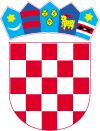 REPUBLIKA HRVATSKA ISTARSKA ŽUPANIJAOPĆINA KRŠANOPĆINSKO VIJEĆEOIB: 8407792915952232 Kršan, Blaškovići 12Tel: +385 (0)52 378 222, fax: +385 (0)52 378 223E-mail: opcina-krsan@pu.t-com.hr, www.krsan.hrKLASA: 024-05/23-01/4 URBROJ: 2163-22-23-2Kršan, 27. rujna 2023.Na temelju odredbi članaka 88. Zakona o proračunu ("Narodne novine ", broj 144/21.) i Pravilnika o polugodišnjem i godišnjem izvještaju o izvršenju proračuna ("Narodne novine " broj, 85/23.) i članka 19. Statuta Općine Kršan("Službeno glasilo Općine Kršan", broj 06/09, 05/13, 02/18, 05/20 i 02/21), Općinsko vijeće Općine Kršan na sjednici 27. rujna 2023. godine, donijelo jePOLUGODIŠNJI IZVJEŠTAJ O IZVRŠENJU PRORAČUNA OPĆINE KRŠAN ZA RAZDOBLJE OD 01. SIJEČNJA DO 30. LIPNJA 2023.GODINEČlanak 1.Polugodišnji izvještaj o izvršenju Proračuna Općine Kršan sastavlja se za razdoblje od 01. siječnja do 30. lipnja 2023. godine, a Proračun Općine Kršan za 2023. godinu ("Službeno glasilo Općine Kršan", broj 14/22. i 06/23.) ostvaren je kako slijedi:SAŽETAK RAČUNA PRIHODA I RASHODASAŽETAK RAČUNA FINANCIRANJAPRENESENI VIŠAK ILI MANJAKČlanak 2.Utvrđuje se da je u razdoblju od 01. siječanj do 30. lipanja 2023. godini ostvaren ukupan višak prihoda i primitaka u iznosu od 162.290,05 €.Općina Kršan (višak)	157.394,36 € Dječji vrtić Kockica (višak)		3.000,06 € Interpretacijski centar Vlaški puti (višak)		1.895,63 € Ukupni višak	162.290,05 €Preneseni višak iz prethodnog razdoblja iznosi 44.758,89 €. Sveukupni višak prihoda i primitaka raspoloživ u sljedećem razdoblju iznosi 207.048,94 €.Članak 3.Polugodišnji izvještaj o izvršenju proračuna Općine Kršan za razdoblje od 01. siječnja do 30. lipnja 2023. godinu sadrži: Opći i posebni dio, obrazloženje općeg dijela i posebne izvještaje.Opći dio čine:sažetak Računa prihoda i rashoda i Računa financiranja,Račun prihoda i rashoda iRačun financiranja.Posebni dio čine:Izvještaj po organizacijskoj klasifikaciji,Izvještaj po programskoj klasifikaciji.Obrazloženje općeg dijela izvještaja o izvršenju proračuna.Posebne izvještaji čine:Izvještaj o korištenju proračunske zalihe,Izvještaj o zaduživanju na domaćem i stranom tržištu novca i kapitala iIzvještaj o danim jamstvima i plaćanjima po protestiranim jamstvima.Račun prihoda i rashoda sadrži prikaz prihoda i rashoda prema proračunskim klasifikacijama u izvještajima :Izvještaj o prihodima i rashodima prema ekonomskoj klasifikaciji,Izvještaj o prihodima i rashodima prema izvorima financiranja,Izvještaj o rashodima prema funkcijskoj klasifikaciji.Račun financiranja sadrži prikaz primitaka i izdataka prema proračunskim klasifikacijama u izvještajima:Izvještaj računa financiranja prema ekonomskoj klasifikaciji,Izvještaj računa financiranja prema izvorima financiranja.Članak 4.Prema odredbama članka 57. Pravilnika o polugodišnjem i godišnjem izvještaju o izvršenju proračuna („Narodne novine“, broj 85/23) Polugodišnji izvještaj o izvršenju proračuna Općine Kršan za 2023. objavit će se na mrežnim stranicama Općine Kršan, a Opći i Posebni dio Polugodišnjeg izvještaja o izvršenju proračuna objavit će se u „Službenom glasilu Općine Kršan“.OPĆINSKO VIJEĆE OPĆINE KRŠANPredsjednik Općinskog vijećaLucian Mrzlić,  v.r.SadržajI. UVODZakonom o proračunu („Narodne novine“, broj 144/21.) odredbom članka 88. propisana je obveza da upravno tijelo za financije izrađuje polugodišnji izvještaj o izvršenju proračuna i dostavlja ga načelniku do 15. rujna tekuće proračunske godine. Načelnik podnosi predstavničkom tijelu na donošenje prijedlog polugodišnjeg izvještaja o izvršenju proračuna do30. rujna tekuće proračunske godine.Pravilnikom o polugodišnjem i godišnjem izvještaju o izvršenju proračuna i financijskog plana („Narodne novine“, broj 85/23.) odredbom članka 1. propisuje se izgled, sadržaj, obveznici primjene, način i rokovi podnošenja, donošenja i objave polugodišnjeg i godišnjeg izvještaja o izvršenju proračuna i financijskog plana.Polugodišnji izvještaj o izvršenju proračuna sastavlja se za razdoblje od 1. siječnja d. 30. lipnja tekuće proračunske godine. Sadržaj polugodišnjeg izvještaja o izvršenju proračuna određen je Pravilnikom o polugodišnjem i godišnjem izvještaju o izvršenju proračuna i financijskog plana („Narodne novine“, broj 85/23.), stoga Polugodišnji izvještaj o izvršenju Proračuna Općine Kršan za razdoblje od 01.siječnja do 30. lipnja 2023. godine sadrži:Opći dio polugodišnjeg izvještaja o izvršenju proračuna koji čine:sažetak Računa prihoda i rashoda i Računa financiranja,Račun prihoda i rashoda iRačun financiranja.Posebni dio koji čine:izvještaj po organizacijskoj klasifikaciji,izvještaj po programskoj klasifikaciji.Obrazloženje općeg dijela izvještaja o izvršenju proračuna koje sadrže obrazloženja ostvarenja prihoda i rashoda, primitaka i izdataka u izvještajnom razdoblju, te prikaz ostvarenog manjka odnosno viška proračuna u izvještajnom razdoblju.Posebni izvještaji koji čine:izvještaj o korištenju proračunske zalihe,izvještaj o zaduživanju na domaćem i stranom tržištu novca i kapitala iizvještaj o danim jamstvima i plaćanjima po protestiranim jamstvima.Sažetak Računa prihoda i rashoda i Račun financiranja sadrži prikaz ukupno ostvarenih prihoda i primitaka te izvršenih rashoda i izdataka ,te razliku između ukupno ostvarenih prihoda i rashoda te primitaka i izdataka , kao i podatke o prijenosu sredstava iz prethodne godine te podatke o višku ili manjku za prijenos u slijedeće razdoblje.Račun prihoda i rashoda sadrži prikaz prihoda i rashoda prema ekonomskoj klasifikaciji i prema izvorima financiranja i prikaz rashoda prema funkcijskoj klasifikaciji.Račun financiranja sadrži prikaz primitaka i izdataka prema ekonomskoj klasifikaciji i prema izvorima financiranja.Sadržaj posebnog dijela čine: Izvještaj po organizacijskoj klasifikaciji koji sadrži prikaz rashoda i izdataka proračuna po organizacijskoj klasifikaciji, te Izvještaj po programskoj klasifikaciji koji sadrži prikaz rashoda i izdataka proračuna iskazanih po organizacijskoj klasifikaciji, izvorima financiranja u ekonomskoj klasifikaciji raspoređene u programe koji se sastoje od aktivnosti i projekata.Pravilnikom o polugodišnjem i godišnjem izvještaju o izvršenju proračuna i financijskog plana uređeno je značenje pojma „izvorni plan ili rebalans“ , naime ako od donošenja proračuna nije bilo izmjena i dopuna proračuna usvojenih od strane predstavničkog tijela, tada se u stupac kod izrade izvještaja za stupac „izvorni plan ili rebalans“ stavljaju naziv „izvorni plan“ i unose podatke iz usvojenog proračuna.Ako je od donošenja proračuna bilo izmjena i dopuna proračuna usvojenih od strane predstavničkog tijela, ,kod izrade izvještaja za stupac „izvorni plan ili rebalans“ stavljaju naziv„rebalans“ i unose podatke iz usvojenog rebalansa proračuna. Ako nakon usvajanja rebalansa proračuna nije bilo preraspodjela stupac „tekući plan“ se ne iskazuje, a ako je bilo preraspodjela stupac „tekući plan“ se popunjavanja. Međutim, nije pogrešno iskazati stupac „tekući plan“ koji će imati iste podatke kao i stupac „rebalans“ te na taj način ukazati kako nakon rebalansa nije bilo provedenih preraspodjela.Financiranje javnih rashoda u razdoblju siječanj - lipanj 2023. godine izvršeno je na osnovi sljedećih financijsko-planskih dokumenta:Proračuna Općine Kršan za 2023. godinu i projekcije za 2024. i 2025. godinu koji je usvojen na sjednici Općinskoga vijeća 16. prosinca 2022. („Službeno glasilo Općine Kršan“, broj 14/22). Prihodi i primici planirani su u iznosu od 6.239.482,00 eura, dok su rashodi i izdaci planirani u visini od 7.011.577,00 €. Razlika od 772.095,00 € odnosi se na planirani višak sa kojim se predviđa zaključiti 2022. godina. Na taj način se postigla ravnoteža proračuna.Prve izmjene i dopune Proračuna Općine Kršan za 2023. godinu donesene su na sjednici Općinskog vijeća 25. svibnja 2023. godine, a objavljene su u „Službenom glasilu Općine Kršan“, broj 6/23. od 2. lipnja 2023. godine. Ovim I. Izmjena i dopunama Proračuna za 2023. ukupni prihodi i primici uključujući i višak prihoda iz prethodne godine planirani su u iznosu od 6.972.705,43 €, a rashodi i izdaci su planirani u iznosu od 6.972.405,43 €.Odluka o izvršavanju Proračuna Općine Kršan za 2023. godinu („Službeno glasilo Općine Kršan“, broj 14/22).Proračun za 2023. godinu, kao i Polugodišnji izvještaj o izvršenju Proračuna Općine Kršan za 2023.godinu je konsolidiran, što znači da su u istom ugrađeni proračunski prihodi i rashodi te vlastiti i namjenski prihodi svih proračunskih korisnika Općine kao i rashodi koji se iz njih financiraju.Općina Kršan u svom djelokrugu ima tri proračunska korisnika, od kojih su Dječji vrtić Kockica i Javna ustanova u kulturi Interpretacijski centar Vlaški puti upisani u Registar proračunskih i izvanproračunskih korisnika i koji za sada posluje preko vlastitog računa, te moraju sastavljati zasebne izvještaje i Vijeće bošnjačke nacionalne manjine – koje prema odredbama Zakona o proračunu ima status proračunskog korisnika, koji djeluje u okviru Općine Kršan, temeljem čega su aktivnosti prikazane u proračunu Općine Kršan, te ne mora sastavljati zasebne izvještaje.U izradi Polugodišnjeg izvještaja o izvršenju Proračuna za 2023. godinu korišteni su podaci iz financijskih izvještaja Proračuna Općine Kršan za razdoblje siječanj-lipanj 2023. godine razina 23 (Izvještaj o prihodima i rashodima, bilješke).Prema odredbama Pravilnika o polugodišnjem i godišnjem izvještaju o izvršenju proračuna i financijskog plana, te radi pojašnjenja tabelarnog pregleda Izvještaja o polugodišnjem izvršenju proračuna za 2023. navodim da stupac „I. Rebalans 2023. su I. Izmjene i dopuna Proračuna Općine Kršan za 2023. godinu kojeg je usvojilo Općinskog vijeća Općine Kršan na sjednici održanoj 25. svibnja 2023. godine, a koji je objavljen u „Službenom glasilu Općine Kršan“ broj 06/23. od 02. lipnja 2023., budući da preraspodjela nije bilo nakon ovih izmjena i dopuna Proračuna stupac „tekući plan“ se ne iskazuje odnosno jednak je stupcu „I. Rebalans 2023“.OPĆI DIO POLUGODIŠNJEG IZVJEŠTAJA O IZVRŠENJU PRORAČUNASAŽETAK A. RAČUNA PRIHODA I RASHODA, B. RAČUNA FINANCIRANJA I C. RASPOLOŽIVA SREDSTVA IZ PRETHODNIH GODINASAŽETAK RAČUNA PRIHODA I RASHODASAŽETAK RAČUNA FINANCIRANJARASPOLOŽIVA SREDSTVA IZ PRETHODNIH GODINARAČUN PRIHODA I RASHODA1.2.1 IZVJEŠTAJ O PRIHODIMA I RASHODIMA PREMA EKONOMSKOJ KLASIFIKACIJIIZVJEŠTAJ O PRIHODIMA I RASHODIMA PREMA IZVORIMA FINANCIRANJAIZVJEŠTAJ O RASHODIMA PREMA FUNKCIJSKOJ KLASIFIKACIJIRAČUN FINANCIRANJAIZVJEŠTAJ RAČUNA FINANCIRANJA PREMA EKONOMSKOJ KLASIFIKACIJIIZVJEŠTAJ RAČUNA FINANCIRANJA PREMA IZVORIMA FINANCIRANJAPOSEBNI DIO POLUGODIŠNJEG IZVJEŠTAJA O IZVRŠENJU PRORAČUNAIZVJEŠTAJ PO ORGANIZACIJSKOJ KLASIFIKACIJIIZVJEŠTAJ PO PROGRAMSKOJ KLASIFIKACIJIOBRAZLOŽENJE OPĆEG DIJELA IZVJEŠTAJA O IZVRŠENJU PRORAČUNAU prvom polugodištu 2023. godine Općina Kršan je s proračunskim korisnicima ostvarila ukupne prihode i primitke u iznosu od 1.737.085,55 € odnosno 28,89% od godišnjeg plana.Ukupni rashodi i izdaci ostvareni su u iznosu od 1.574.795,50 € odnosno 23,18% od godišnjeg plana.Iz navedenog proizlazi da je ostvaren višak prihoda i primitaka tekućeg razdoblja u sveukupnom iznosu od 162.290,05 €.Općina Kršan (višak)	157.394,36 € Dječji vrtić Kockica (višak)		3.000,06 € Interpretacijski centar Vlaški puti (višak)		1.895,63 € Ukupni višak	162.290,05 €Preneseni višak iz prethodnih godina utvrđen Godišnjim obračunom proračuna za 2022. godinu i financijskim izvještajima proračuna i proračunskih korisnika za 2022. godinu, iznosio je sveukupno 50.435,81 € koji zbog ispravka rezultata poslovanja iz 2022. godine smanjen za 5.676,92 € i iznosi 44.758,89 €. Naime, Općina Kršan je tijekom 2023. godine izvršila ispravak rezultata poslovanja iz 2022. za 5.676,92 €, jer je u 2022. godini dva puta knjižen OK po Uredbi Vlade za javnu rasvjetu za 10/2022. u iznosu od 4.660,67 € i OK po Uredbi Vlade za korištenje mreže za 10/22 u iznosu od 1.016,25€. Nakon izvršenog ispravka, višak prihoda Općine Kršan za 2022. godinu, smanjen je i iznosi 37.031,76 € (42.708,68 €- 5.676,92 €=37.031,76 €).Općina Kršan (višak) (42.708,68 €-5.676.92) 37.031,76 € Dječji vrtić Kockica (višak)	6.545,21 € Interpretacijski centar Vlaški puti (višak)	1.181,92 €OBRAZLOŽENJE PRIHODA I RASHODA, PRIMITAKA I IZDATAKA PRORAČUNA OPĆINE KRŠAN U PRVOM POLUGODIŠTU 2023. GODINEPRIHODI I PRIMICIU razdoblju od 01. siječnja do 30. lipnja 2023. godine Općina Kršan je s proračunskim korisnicima ostvarila ukupni prihod i primitak u visini od 1.737.085,55 € ili 28,89% godišnjeg plana,% , koji se sastoji od prihod poslovanja ostvarenog u iznosu od 1.734.173,37€ i prihoda od prodaje nefinancijske imovine iznos od 2.912,18.Prihodi poslovanja za prvo polugodište tekuće godine ostvareni su u visini od 1.734.173,37€ odnosno za 1,67% su manji od ostvarenja u istom izvještajnom razdoblju 2022. godine. Od ukupno ostvarenog prihoda poslovanja na prihode poslovanja Općine Kršan otpada iznos od 1.666.686,61 €, na Dječji vrtića Kockica otpada iznos od 62.620,35 € prihod ostvaren od vlastitih i namjenskih prihoda ( prihod poslovanja DV Kockica je 291.917,00 € odnosno 62.620,35 € umanjeni za doznačena sredstva nadležnog proračuna odnosno Općine Kršan u iznosu od 229.296,65 €) i prihoda poslovanja Javne ustanove u kulturi Interpretacijski centar Vlaški puti u iznosu od 4.866,41€ prihod ostvaren od vlastitih i namjenskih prihoda ( prihod poslovanja Javne ustanove u kulturi Interpretacijskog centra Vlaški puti je 22.953,86 € odnosno 4.866,41 € kn ostvaren od vlastitih i namjenskih prihoda umanjeni za doznačena sredstva nadležnog proračuna Općine Kršan u iznosu od 18.087,45 €).Prihodi od prodaje nefinancijske imovine iznose 2.912,18 € i manji su za 99,75 % od ostvarenja u istom izvještajnom razdoblju 2022. godine iz razloga jer u prvom polugodištu 2023. godine nije donesena konačna odluka o prodaji nekretnina, te ista nije realizirana. Navedeni prihod se odnosi na prihode koji su ostvareni od obročne prodaje stanova na kojim postoji stanarsko pravo.Primici od financijske imovine i zaduživanja nisu planirani, a iz tog razloga ni ostvareni u prvom polugodištu 2023. godine.Tablica 1. Ostvareni prihodi i primici u prvom polugodištu 2023. godine u odnosu na I. Rebalans 2023. i na prvo polugodište 2022. (bez viška prihoda iz prethodne godine)Izvor: podaci iz izvještajnih obrazacaPrihodi i primici6,000,000.005,000,000.004,852,153.304,000,000.003,000,000.002,000,000.001,763,675.581,734,173.371,161,400.001,000,000.000.00,912.180.00Izvršenje proračuna 01-06/2022.Rebalans 2023.	Izvršenje proračuna01-06/2023.Ukupni prihodi poslovanja	Ukupni prihodi od prodaje nefinancijske imovine Ukupno primitak od financijske imovine i zaduženjaGrafikon 1. Ostvareni prihodi i primici u prvom polugodištu 2023. godine u odnosu na I. Rebalans 2023. i na prvo polugodište 2022. (bez viška prihoda iz prethodne godine)PRIHODI PREMA EKONOMSKOJ KLASIFIKACIJITablica 2. Ostvareni prihodi Proračuna Općine Kršan prema ekonomskoj klasifikaciji na razini razreda, skupine i podskupine ekonomske klasifikacije ostvareni u izvještajnom razdoblju 2023. s usporedbom na ostvarenje u istom izvještajnom razdoblju 2022. godine i u odnosu naRebalans 2023.Izvor: podaci iz izvještajnih obrazacaOstvareni prihodi prema ekonomskoj klasifikaciji od 01.01. do 30.06.2023.68 Ostali prihodi;455.21 eura; 0,21%66 Prihodi od prodaje proizvoda i robe te pruženih usluga i prihodi od donacija; 3,777.33 eura; 0,21%72 Prihodi od prodaje proizvedene dugotrajne imovine; 2,912.18 eura; 0,17%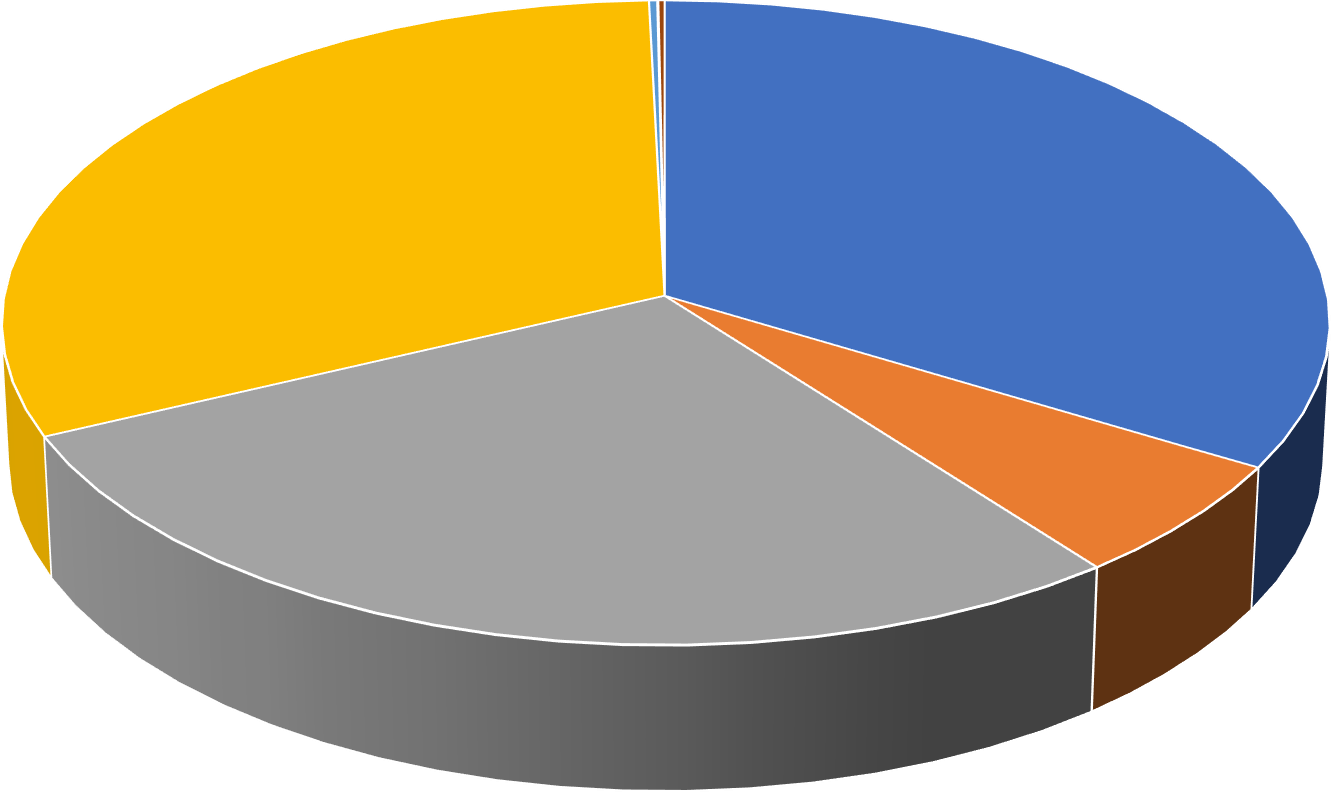 61 Prihodi od poreza; 583,455.18 eura;33,59%61 Prihodi od poreza63 Pomoći iz inozemstva i od subjekata unutar općeg proračuna 64 Prihodi od imovine65 Prihodi od upranih i administrativnih pristojbi, pristojbi po posebnim propisima i naknada 66 Prihodi od prodaje proizvoda i robe te pruženih usluga i prihodi od donacija68 Ostali prihodiPrihodi od prodaje neproizvedene dugotrajne imovinePrihodi od prodaje proizvedene dugotrajne imovineGrafikon 2. Struktura ostvarenje prihoda u prvom polugodištu 2023. prema skupinama prihoda ekonomske klasifikacijePRIHODI POSLOVANJAPrihodi poslovanja planirani su u iznosu od 4.852.153,30 € , a ostvareni u razdoblju od siječnja do lipnja 2023.godine u iznosu od 1.734.173,37 € ili 35,74% godišnjeg plana. Realizacija je manja u odnosu na isto razdoblje prethodne godine za 29.502,21 €.U strukturi ostvarenih prihoda poslovanja za promatrano razdoblje prihodi od poreza sudjeluju sa udjelom od 33,64%, pomoći sa 5,97%, prihodi od imovine sa 28,52%,prihodi od upravnih i administrativnih pristojbi, pristojbi po posebnim propisima i naknada sa 31,63%, prihodi od prodaje proizvoda i robe te pruženih usluga i prihodi od donacija sa 0,21% i ostali prihodi sa 0,03%.Razmatrajući prihode poslovanja u cjelini primjetno je njihovo odstupanje u odnosu na isto izvještajno razdoblje prethodne godine, ta se odstupanje većinom prati u pozitivnom smislu i to se bilježi kod prihoda od poreza, pomoći iz inozemstva i od subjekata unutar općeg proračuna, te prihoda od prodaje proizvoda i robe te pruženih usluga i prihodi od donacija, ostali prihodi dok slabije ostvarenje bilježe prihodi od imovine i prihodi od upravnih i administrativnih pristojbi, pristojbi po posebnim propisima i naknada .U nastavku daje se pregled izvršenja prihoda poslovanja po skupinama.Prihodi od poreza planirani su u iznosu od 1.383.935,00 €, a ostvareni su u iznosu od 583.455,18 € ili 42,16% godišnjeg plana i veći su za 28,19% od ostvarenja u istom izvještajnom razdoblju 2022. godine ili za 128.307,26 €.U strukturi ostvarenih prihoda od poreza za promatrano razdoblje prihodi od poreza i prireza na dohodak sudjeluju sa udjelom od 79,44%, prihodi od poreza na imovine sa 19,45% i prihoda od poreza na robu i usluge sa 1,11 %.Porast je tako primjetan kod gotovo svih kategorija poreznih prihoda, a na isto povećanje je najviše utjecalo porast porez i prirez na dohodak za 39,64% , porast poreza na robu i usluge za 1,79% više u odnosu na isto izvještajno razdoblje 2022. godine, dok poreza na imovinu bilježi slabije ostvarenje u odnosu na isto izvještajno razdoblje za 2,89% manje. S obzirom da prihodi od poreza inače obuhvaćaju trećinu prihoda poslovanja, njihova ostvarivanja vrlo su važna u smislu mogućnosti zadovoljavanja poslova iz djelokruga rada Općine.Unutar kategorije poreznih prihoda najznačajnije povećanje u prvoj polovici 2023. godine ostvareno je kod Prihoda od poreza i prireza na dohodak sa realizacijom od 463.491,23 € ili za 39,64% više u odnosu na isto izvještajno razdoblje 2022. godine ili za 131.568,23 € više. Razlog povećanja navedenih prihoda vezuje se uz činjenicu, da je s jedne strane zbog prošlogodišnje porezne reforme kojom je povećan udio JLS u rasporedu poreznih prihoda od 60% na 74%, a s druge strane u ovom izvještajnom razdoblju došlo do povećanja poreznih prihoda iz razloga bolje gospodarske aktivnosti, te povećanja plaća u odnosu na prethodno izvještajno razdoblje, koje je bilo obilježeno pandemijom COVID 19. U ovoj godini povrat poreza na dohodak po godišnjoj prijavi iznosi 127.547,39 €. U skladu s Naputkom o načinu uplaćivanja prihoda proračuna, obveznih doprinosa te prihoda za financiranje drugih javnih potreba u 2023. godini („Narodne novine“, broj 42/23) povrat sredstava zajma započinje od 1. kolovoza i to u visini 25% dnevno raspoloživih sredstava na računu poreza i prireza na dohodak.Unutar kategorije poreznih prihoda nešto slabija realizacija ostvarena je kod Porez na imovinu u iznosu od 113.500,33 € ili za 2,89% manje u odnosu na isto izvještajno razdoblje u 2022. godini. Realizacija je manja u odnosu na isto razdoblje prethodne godine za 3.374,72 €. Prihodi se najvećim dijelom odnose prihode od Porez na promet nekretnina koji je ostvaren u iznosu od 112.143,37 € i za 2,35% manje u odnosu na prvo polugodište prethodne godine ili za 2.699,24 € manje. Naplata poreza na promet nekretnina, čija se realizacija ne odvija u kontinuiranim mjesečnim intervalima već isključivo ovisi o samom prometu nekretnina, te obradi predmeta raspolaganja nekretninama i zaduženja poreza na promet nekretnina od strane Porezne uprave. Prihodi od Porez na kuće za odmor realizirani su iznosu od 1.356,96 € ili za 33,23% manje od prethodnog izvještajnog razdoblje ili za 677,48 € manje. Dakle, u ovom izvještajnom razdoblju zabilježen je nešto slabiji porez na promet nekretnina kao i poreza na kuće za odmor .Unutar kategorije poreznih prihoda sa nešto boljim ostvarenjem u prvom polugodištu 2023. godine je Porezi na robu i usluge ,a odnose se na Porez na potrošnju koji je ostvaren u iznosu od 6.463,62 € ili za 1,79%, više u odnosu na isto izvještajno razdoblje 2022. godine ili za 113,75 € više. Porez potrošnju je kategorija poreznih prihoda, koja uslijed nastupanja izvanrednih okolnosti izazvanih virusom SARS-CoV-2 u prethodnim godinama bila obilježena manjim ostvarenjima, dok u ovom izvještajnom razdoblju ima trend ponovnog povećanja, s obzirom da je navedena kategorija lokalnih poreza vezana uz mogućnost rada ugostitelja, u ovom izvještajnom razdoblju je ostvarenje osjetnije veće u odnosu na lanjsku godinu jer u ovom razdoblju rad ugostiteljskih objekata se temelji na potrošnji domaćeg stanovništvu jer prava turistička sezona još nije započela.Tablica 3. Struktura Poreznih prihoda u prvom polugodištu 2022. i 2023. i I. Rebalans 2023.Izvor: podaci iz izvještajnih obrazacaPomoći iz inozemstva i subjekata unutar općeg proračuna planirani su u iznosu od 486.996,30 €, a ostvareni su u iznosu od 103.451,36 € ili 21,24 % godišnjeg plana ili za 180,60% više u odnosu na isto izvještajno razdoblja 2022. godine, od čega se na Općinu Kršan odnosi 89.174,43 €, na DV Kockicu iznos od 11.326,93 € i Interpretacijski centar Vlaški puti iznos od 2.950,00 €. Unutar ovih kategorija pomoći na navedeno ostvarenje najviše su utjecale Kapitalne pomoći od izvanproračunskih korisnika sa realizacijom od 62.528,43 €, a odnose se na kapitalnu pomoć Hrvatskih cesta d.o.o. po sporazumu od 11.12.2022. za sufinanciranje održavanja kolnika državne ceste DC500. Tekuće pomoći iz Županijskog proračuna u iznosu od 160,00 €, a odnosi se na tekuću pomoć Istarske Županije za Izbore za predstavnike Vijeća BNM i to za isplata naknade za članove biračkih odbora za izbore vijeća i predstavnika nacionalnih manjina u jedinicama lokalne i područne (regionalne) samouprave. Kapitalne pomoći iz Županijskog proračuna u iznosu od 5.300,00 €, a odnosi se na kapitalnu pomoć za sanaciju zidova Kaštela Kožljak etapna obnova II. faza -južni bedem. Pomoći proračunskim korisnicima iz proračuna koji im nije nadležan bilježi rast naprema prošloj godini te iznose 14.276,93 €, od čega se na DV Kockica odnosi 11.326,93 €. Naime u ovoj pedagoškoj godini upisan je veći broj djece s područja drugih općina, stoga je DV Kockica ostario veći iznos pomoći po osnovi sufinanciranja troškova boravka djece, i te pomoći u prvom polugodištu 2023. iznose 10.285,32 €. Također, ovdje spadaju pomoći države za sufinanciranje programa predškole u iznosu od 378,00 €, te pomoć iz Županijskog proračuna za projekt Zavičajne nastave u iznosu od 663,61 €. Dok se iznos od 2.950,00 € odnosi na Interpretacijski centar Vlaški puti, a odnosi se na tekuće pomoći Istarske Županije za sufinanciranje plaća djelatnika u okviru Programa Očuvajmo naš jezik i kulturu.Tekuće pomoći izravnanja za decentralizirane funkcije ostvareni su u iznosu od 21.186,00 €.Prihodi od imovine planirani su u iznosu od 1.608.975,00 €, a ostvareni su u iznosu od 494.583,79 € ili 30,74 % godišnjeg plana. U prvoj polovici 2023. godine navedeni prihodi su realizirani za manje 160.493,93 € ili 24,50% manje od prošlogodišnje realizacije za isto izvještajno razdoblje. Od realiziranih 494.583,79 € na Općinu Kršan otpada iznos od 494.583,58 €, a na Interpretacijski centar Vlaški puti iznos od 0,21 € za kamate na depozite po viđenju.Tablica 4. Struktura izvršenja prihoda od imovine u prvom polugodištu 2022. i 2023. iRebalans 2023.Izvor: podaci iz izvještajnih obrazacaPrihodi od imovine dijele se na prihode od financijske i prihode od nefinancijske imovine.Prihodi od financijske imovine ostvareni su u iznosu d 0,21 € ili za 3,22 € manje od izvršenja u istom izvještajnom razdoblju 2022, godine, a odnosi se na prihod na Interpretacijski centar Vlaški puti za kamate na depozite po viđenju.Prihodi od nefinancijske imovine ostvareni su u iznosu od 494.583,58 € ili 30,74% godišnjeg plana ili za 24,5% manje u odnosu na isto razdoblje 2022 ili za 160.490,71 € manje. Na navedeno ostvarenje najviše je utjecala Naknada za korištenje prostora elektrane (TE Plomin 2) koja u ovom razdoblju bilježi ostvarenje od 428.404,68 € ili za 26,63 % manje od ostvarenja u istom izvještajnom razdoblju 2022. godine ili za 155.761,35 € manje. Ostvarenje naknade za korištenje prostora elektrane u prvoj polovici 2022. godini je iznosilo (4.401.398,92 kn) odnosno 584.166,03 € (prema fiksnom tečaju konverzije 1€=7,53450 kn). Do manjeg ostvarenja naknade za korištenje prostora elektrane u ovom razdoblju je došlo iz razloga što je elektrana bila u remontu od 10. travnja do 01. lipnja 2023. godine, dok u prošlogodišnjem izvještajnom razdoblju TE Plomin 2 nije bila u „velikom „ remontu zbog rata u Ukrajini i energetske krize. Ostale naknade za korištenje nefinancijske imovine je naknada za pravo puta HACOM sa ostvarenjem od 33.799,98 € , naknade za korištenje javnih površina sa ostvarenjem od 1.746,75 €, naknada za pravo služnost puta sa ostvarenjem 283,16 €, te prihodi od spomeničke rente u iznosu od 2,17€. Slabije ostvarenje bilježe prihodi od zakupa i iznajmljivanja imovine sa ostvarenjem od 26.933,42 € ili za 11,57% manji od ostvarenje u istom izvještajnom razdoblju 2022.ili za 3.523,93 € manje. Naime u izvještajnom razdoblju 2022. godine prihodi od zakupa i iznajmljivanja imovine bilježe su nešto veće ostvarenje iz razloga plaćanja zaostalih obveza po izdanim opomenama, za iznajmljivanja vezova, zakupa poslovnih prostora i najma stanova. Smanjeni su prihodi od zakupa poljoprivrednog zemljišta u vlasništvu RH jer je veći broj ugovora o zakupu i privremenom korištenju zemljišta istekao. Ostvarenje ostalih prihodi od nefinancijske imovine, koje obuhvaćaju prihod od naknade za zadržavanje nezakonito izgrađene zgrade, koji u ovom razdoblju bilježi ostvarenje od 398,52 € i viši su ta 108,3% od ostvarenja u istom izvještajnom razdoblju 2022. , a navedeni prihod ovisi o količini podnesenih i obrađenih zahtjeva, a s obzirom da je najveći broj zahtjeva obrađen u prethodnim godinama to se i očekuje postepeno smanjenje navedenih prihoda. Naknade za koncesiju bilježe konstantu svog ostvarenja od 3.015,01 €.Tablica 5. Struktura izvršenja prihoda od nefinancijske imovine u prvom polugodištu 2022. i 2023. i  I. Rebalans 2023.Izvor: podaci iz izvještajnih obrazacaPrihodi od upravnih i administrativnih pristojbi, pristojbi po posebnim propisima i naknada planirani u iznosu od 1.358.866,00 €, a ostvareni su u iznosu od 548.450,50 €. Ovi prihodi manji su za 65.319,83 € ili za 10,64 % manji od prošlogodišnje realizacije za isto izvještajno razdoblje. Na Općinu Kršan otpada 499.018,21 €, a na DV Kockica 49.432,29 €.U strukturi ostvarenih prihoda od upravnih i administrativnih pristojbi, pristojbi po posebnim i naknada za promatrano izvještajno razdoblje prihodi upravnih i administrativnih pristojbi sudjeluju sa udjelom od 1,21%, prihodi po posebnim propisima sa 10,73% i prihodi od komunalnog doprinosa i naknade sa 88,06 %.Tablica 6. Struktura izvršenja prihoda od upravnih i administrativnih pristojbi, po posebnim propisima i naknada u prvom polugodištu 2022. i 2023. i 1. Rebalans 2023.Izvor: podaci iz izvještajnih obrazacaPrihodi od upravnih i administrativnih pristojbi odnose se na prihode prihodi od prodaje državnih biljega sa ostvarenjem od 36,64 €, prihodi od turističke pristojbe sa ostvarenjem od 2.533,32 €, Ostale naknade i pristojbe za posebne namjene sa realizacijom od 4.041,39 € , a odnosi se na prihode od prodaje grobnih mjesta, a ostvareni su u iznosu od 6.611,35 € ili za 118,08% više u odnosu na isto razdoblje prethodne godine.Prihodi po posebnim propisima ostvareni su u iznosu od 58.829,12 € što je za 42,18 % veći su u odnosu na usporedno razdoblje prethodne godine. Najveći dio ovih prihoda, odnosno iznos od 49.432,29 €, je prihod proračunskog korisnika DV Kockica po osnovi participacije roditelja. Visina participacije roditelja u cijeni usluga vrtića nije se mijenjala, ali do većeg ostvarenja je došlo zbog promjene u načinu obračuna participacije za roditelje jer su se računi u 2022. godini počeli izdavati na kraju mjeseca za tekući mjesec. Iz navedenog razloga u 2022. godini uplate su bile manje jer su računi za mjesec prosinac imali dospijeće u siječnju 2023. godine. U 2023. godini bile su uplate za svih 6 mjeseci, stoga su i prihodi veći. U prihode po posebnim propisima ulaze i prihodi od vodnog doprinosa sa ostvarenje od 495,43 €, prihodi od šumskog doprinosa sa ostvarenjem od 10,54 €, Ostali nespomenuti prihodi po posebnim propisima sa ostvarenjem od 8.890,86 €, a odnosi se na namjenska sredstva za sanaciju deponija Cere.Komunalni doprinos i komunalna naknada sa ukupnom realizacijom u prvom polugodištu 2023. godine od 483.010,03 € ili za 15,17% manje od istog izvještajnog razdoblja 2022. godine. Unutar ove kategorije komunalni doprinos iznosi 7.042,46 € ili za 92,56% manje od ostvarenja u 2022. godini ili za 87.598,95 € manje. Do tako slabog ostvarenje došlo je iz razloga što je tijekom 2023.godine izdano znatno manji broj rješenja. Komunalna naknada bilježi ostvarenje u iznosu od 475.967,57 € i veća je u odnosu na 2022. godinu za 0,26% ili više za 1.246,63 €.Prihodi od prodaje proizvoda i robe te pruženih usluga, prihodi od donacija te povrati po protestiranim jamstvima planirani su u iznosu od 6.904,00 €, a ostvareni su u iznosu od 3.777,33 € ili 54,71% godišnjeg plana, od čega se na DV Kockica odnosi 1.861,13 €. Ovi prihodi odnose se na prihode od pruženih usluga (usluga vrtićke kuhinje), te nema znatnog odstupanja u odnosu na prošlu godinu. Dok se iznos od 1.916,20 € odnosi na Interpretacijski centar Vlaški puti, a odnosi se prihod od prodaje karata i suvenira koji su za 1.329,07 € veći u odnosu na isto razdoblje prethodne godineOstali prihodi ostvareni su u iznosu od 455,21 € i veći su za 101,75% u odnosu na isto izvještajno razdoblje 2022. ili 7,03 % godišnjeg plana. Na ovim prihodima evidentiraju se troškovi natječaja i procijene nekretnine kod prodaje općinske imovine i neprepoznate uplate od strane porezne uprave.PRIHODI OD PRODAJE NEFINANCIJSKE IMOVINEPrihodi od prodaje nefinancijske imovine planirani su u iznosu od 1.161.400,00 €, a ostvareni su u iznosu od 2.912,18 € ili 0,25% godišnjeg plana. Ovi prihodi su manji u odnosu na isto razdoblje prethodne godine za 23.067,50 € ili 88,79% .Prihodi od prodaje neproizvodne dugotrajne imovine u promatranom izvještajnom razdoblju nisu realizirani, a odnose se na prihode ostvarene od prodaje poljoprivrednog zemljišta i prihode od prodaje građevinskog zemljišta u vlasništvu Općine iz razloga jer u prvom polugodištu 2023. godine nije donesena konačna odluka o prodaji nekretnina, te isti nisu realizirani.Prihodi od prodaje proizvedene dugotrajne imovine ostvareni su u iznosu od 2.912,18 € ili za 58,92% manje od ostvarenja u istom izvještajnom razdoblju 2022. godine, a u cijelosti se odnose na ostvareni Prihod od prodaje građevinskih objekata odnosno na Prihod o prodaje stanova na kojima postoji stanarsko pravo koji iznosi 2.912,18 € ili za 52,04% manje od ostvarenje u istom izvještajnom razdoblju 2022.godini ili za 3.159,45 € manje.Tablica 7. Struktura izvršenja prihoda od prodaje nefinancijske imovine u prvom polugodištu 2022. i 2023. i I. Rebalans 2023.Izvor: podaci iz izvještajnih obrazacaPRIHODI PREMA IZVORIMA FINANCIRANJAU Tablici 8. Ostvareni prihodi u razdoblju od 01. siječnja do 30. lipnja 2023. godine prema izvorima financiranja s usporedbom na I. Rebalans 2023.Izvor: podaci iz izvještajnih obrazacaU prvom polugodištu 2023. godine ostvareni su ukupni prihodi u iznosu od 1.737.085,55 €, od kojih na Izvor 1. opći prihodi i primici otpada iznos od 1.059.729,47 € i sudjeluju sa udjelom od 61,01%, zatim slijede prihodi po posebnim namjenama sa udjelom od 32,93% ili 572.043,38€ , Izvor 5. Pomoći sudjeluje sa 5,95% ili sa 103.451,36 €, a Izvor 3. Vlastiti prihodi sudjeluje sa udjelom od 0,11% ili 1.861,34 €.Ostvareni prihodi prema izvorima financiranja od01.01.do 30.06.2023.Donacije; 0.00; 0%5. Pomoći; 103,451.36€; 5,95%Prihodi od prodaje ilizamjene nefinancijske imovine; 0.00; 0%Prihodi za posebne namjene; 572,043.38 €;32,93Opći prihodi i primici; 1,059,729.47 €,61,01%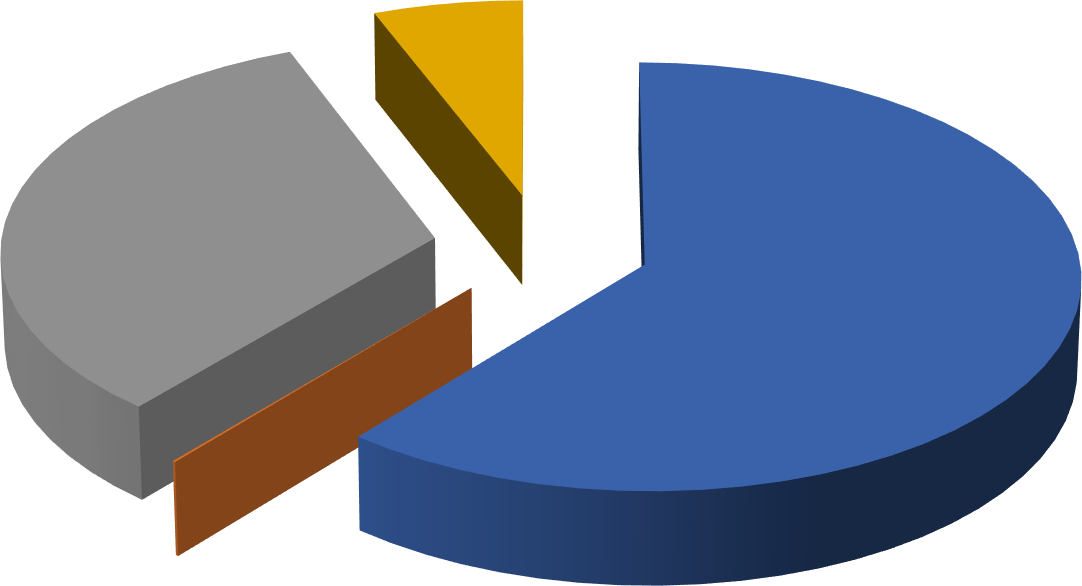 Vlastiti prihodi ; 1,861.34 €; 0,11%Opći prihodi i primiciVlastiti prihodiPrihodi za posebne namjenePomoćiDonacijePrihodi od prodaje ili zamjene nefinancijske imovineGrafikon 3: Ostvareni prihodi u razdoblju od 01. siječnja do 30. lipnja 2023. godine prema izvorima financiranjaRASHODI I IZDACIU razdoblju od 01.01. do 30.06.2023. godine Općina Kršan i proračunski korisnici izvršili su ukupne rashode i izdatke u visini od 1.574.795,50 € ili 23,18% godišnjeg plana. Ukupni rashodi u prvom polugodištu 2023. izvršeni su u iznosu od 1.415.528,18 € ili 21,86% godišnjeg plana, a sastoje se od rashoda poslovanja i rashoda za nabavku nefinancijske imovine.Rashodi poslovanja ostvareni su u ukupnom iznosu od 1.240.310,85 € ili 14,98% više u odnosu na rashode poslovanja ostvarene u istom izvještajnom razdoblju 2022. Na teret sredstava proračuna Općine Kršan realizirano je rashoda poslovanja u iznosu od 1.178.132,87€, a proračunski korisnici su na teret vlastitih prihoda, prihoda posebne namjene, pomoći i donacija realizirali rashode poslovanja u visini od ukupno 62.177,98 € od čega se na Dječji vrtić Kockica odnosi 59.457,20 €, a Interpretacijski centar Vlaški puti 2.720,78 €.Rashodi za nabavu nefinancijske imovine iznose ukupno 175.217,33 € ili 6,68% godišnjeg plana i ostvareni su za 41,90% manje u odnosu na 2022. godinu. Od toga se 174.804,24 € odnosi na rashode Općine Kršan, dok je Dječji vrtić Kockica je iz prihoda za posebne namjene realizirao rashode za nabavu nefinancijske imovine u iznosu od 163,09 €, a Interpretacijski centar Vlaški puti iznos od 250,00 €.Izdaci za financijsku imovinu i otplate zajmova izvršeni su u iznosu od 159.267,32 € ili 50% godišnjeg plana i u cijelosti se odnose na Općinu Kršan za otplatu glavice kredita za koji se Općina Kršan u 2020. godini dugoročno zadužila kod Erste&Steiermärkische banke d.d. Rijeka za financiranje kapitalnog projekta Izgradnja infrastrukture u Proizvodno-poslovnoj zoni Kršan Istok sa Centrom agropoduzetništva (prometnice i kompletna infrastruktura).Tablica 9. Izvršeni rashodi i izdaci u prvom polugodištu 2023. godine u odnosu na I. Rebalans 2023. i na prvo polugodište 2022.Izvor: podaci iz izvještajnih obrazacaRashodi i izdaci4,000,000.003,851,843.593,000,000.002,622,326.842,000,000.001,763,675.581,240,310.851,000,000.00301,411.09159,057.23318,535.00175,217.33159,267.320.00Izvršenje proračuna 01-06/2022.Rebalans 2023.	Izvršenje proračuna01-06/2023.Ukupni rashodi poslovanja	Ukupni rashodi za nabavu nefinancijeke imovine Izdaci za financijsku imovinu i otplate zajmovaGrafikon 4: Izvršeni rashodi i izdaci u prvom polugodištu 2023. godine u odnosu na I. Rebalans 2023. i na prvo polugodište 2022.godineRASHODI PREMA EKONOMSKOJ KLASIFIKACIJITablici 10. Rashodi prema ekonomskoj klasifikaciji izvršeni izvještajnom razdoblju s usporedbom na ostvarenje u istom izvještajnom razdoblju 2022. godine i u odnosu na I. Rebalans 2023.Izvor: podaci iz izvještajnih obrazacaIzvršeni rashodi prema ekonomskoj klasifikacijiod 01.01. do 30.06.2023.41 Rashodi za nabavu neproizvedene dugotrajne imovine, 2,706.25 eura,0,19%45 Rashodi za dodatna ulaganja na nefinancijskoj imovini, 57,069.38 eura, 4,03%38 Ostali rashodi,42 Rashodi za nabavu proizvedene dugotrajne imovine, 115,441.70 eura,8,16%120,693.86 eura; 8,53%37 Naknade građanima i kućanstvima na temelju osiguranja i druge naknade, 107,459.40 eura, 7,59%36 Pomoći dane u inozemstvo i unutar općeg proračuna, 109,275.11 eura,7,72%32 Materijalni rashodi,31 Rashodi za zaposlene,416,641.92 eura, 29,43%478,885.37 eura,   33,83%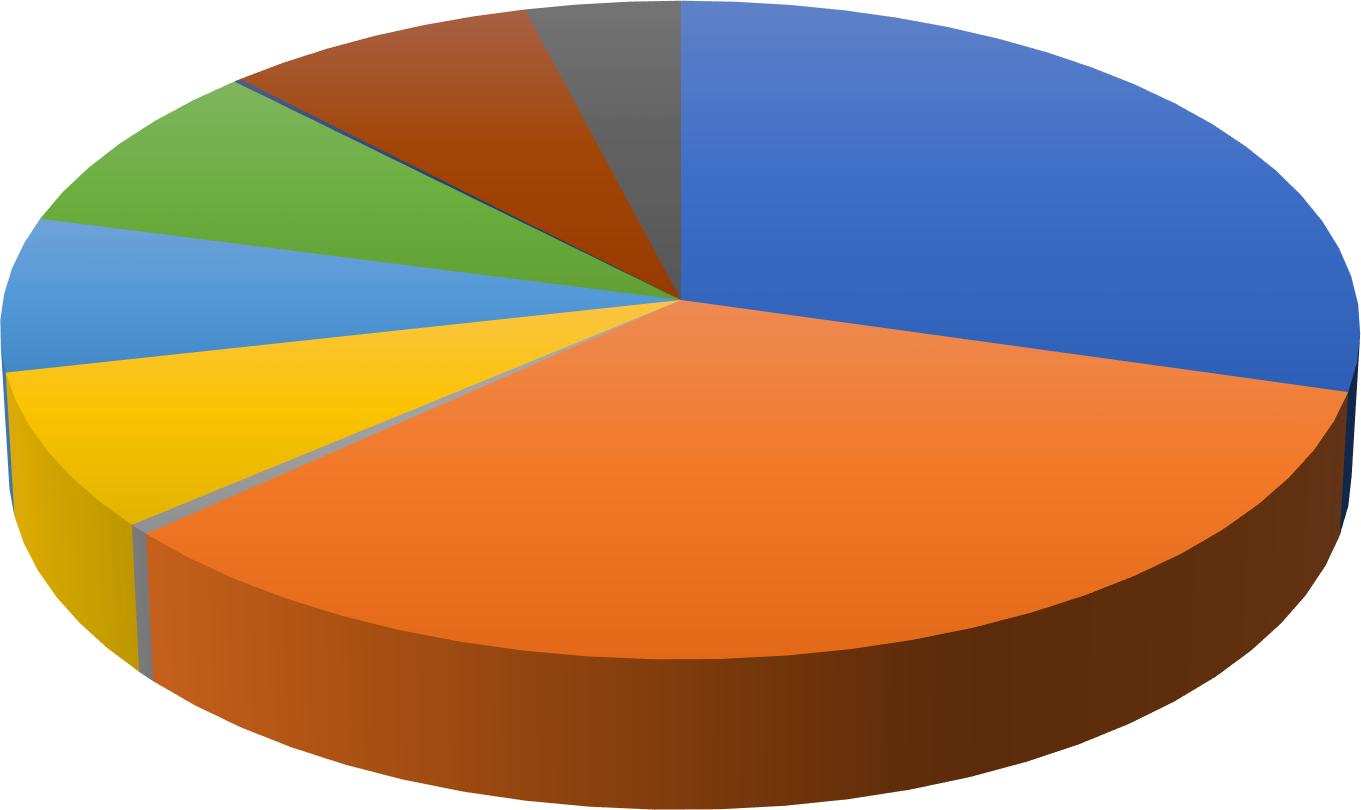 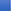 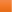 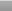 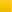 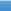 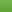 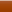 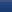 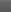 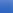 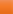 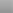 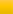 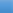 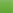 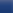 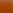 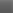 34 Financijskirashodi, 7,355.19eura, 0,52%31 Rashodi za zaposlene 32 Materijalni rashodi34 Financijski rashodiPomoći dane u inozemstvo i unutar općeg proračunaNaknade građanima i kućanstvima na temelju osiguranja i druge naknadeOstali rashodi41 Rashodi za nabavu neproizvedene dugotrajne imovine 42 Rashodi za nabavu proizvedene dugotrajne imovine 45 Rashodi za dodatna ulaganja na nefinancijskoj imoviniGrafikon 5. Struktura izvršenja rashoda u prvom polugodištu 2023. godine prema skupinama rashoda ekonomske klasifikacije3,000,000.00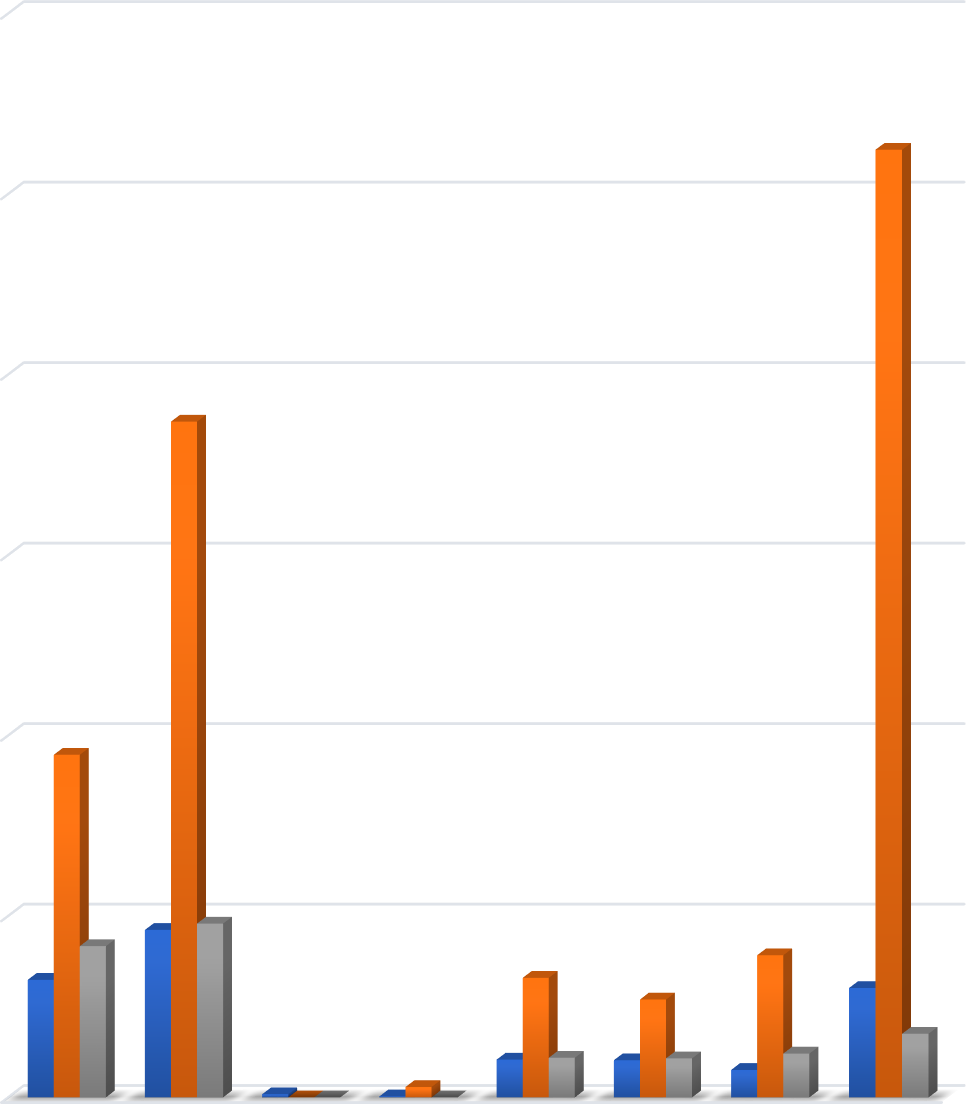 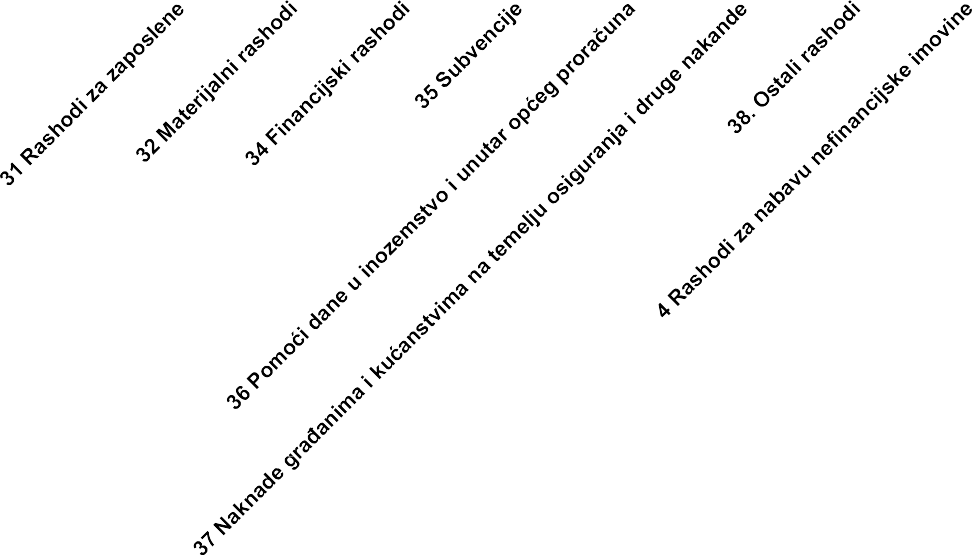 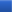 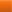 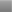 Izvršeni rashodi proračuna prema ekonomskoj klasifikaciji2,500,000.002,000,000.001,500,000.001,000,000.00500,000.000.00Izvršenje   01-06/2022.	I. Rebalans 2023.	Izvršenje 01-06/2023.Grafikon 6. Kretanje ukupnih rashoda prema ekonomskoj klasifikacijiRashodi poslovanjaRashodi poslovanja u razdoblju od 01. siječnja do 30. lipnja 2023. godine, izvršeni su u iznosu od 1.240.310,85 €, što u odnosu na plan predstavlja 32,20% ispunjenja ili za 14,98% više od ostvarenja u istom izvještajnom razdoblju 2022. godine ili za 161.637,28 € više. Od čega na rashoda poslovanja Općina Kršan otpada od 1.178.132,87 €, na DV Kockica , a koji su realizirani iz vlastitih prihoda, participacija roditelja, pomoći i donacija otpada iznos od 59.457,20 €, a na Interpretacijski centar Vlaški puti iznos od 2.720,78 €U strukturi ostvarenih rashoda poslovanja za promatrano razdoblje rashodi za zaposlene sudjeluju sa 33,59 %, materijalni rashodi sudjeluju sa udjelom od 38,61%, financijski rashodi sa 0,59%, subvencije sa 0,00%, pomoći sa 8,81% , naknade građanima i kućanstvima sa 8,67%, i ostali rashodi sa 9,73%.U nastavku daje se pregled izvršenja rashoda poslovanja po skupinama.Rashodi za zaposlene ostvareni su u visini 416.641,92 € ili 28,64% više od ostvarenja u istom izvještajnom razdoblju 2022. godine ili za 92.754,87 € više. Unutar kategorije rashoda za zaposlene su: Bruto plaće u iznosu od 331.278,16 € i pripadajući doprinosi na plaće za zdravstveno osiguranje u iznosu od 49.360,32 € i ostali rashodi za zaposlene u iznosu od 36.003,44 € ( topli obrok, nagrade i uspješnice) povećani su u odnosu na prethodno izvještajno razdoblje. Do povećanja je došlo prije svega zbog izmjena u strukturi i broju djelatnika u odnosno početkom listopada 2022. godine zaposlena su dva djelatnika u općinskoj upravi, a u DV Kockica je velika fluktuacija djelatnika zbog bolovanja i zamjena, kao i zbog povećanja plaća od 11% od početka 2023. godine za djelatnike DV Kockica, a osim toga u DV Kockica povećani su i ostali rashodi za zaposlene radi isplaćenih materijalnih prava djelatnicima temeljem novog Kolektivnog ugovora.. Na rashode za zaposlene u Općini Kršan otpada iznos od 183.948,53 €, u Dječjem vrtiću Kockica iznosi 217.083,15 , a u Interpretacijskom centru Vlaški puti otpada iznos od 15.610,24 € za prvo polugodište 2023. godine.Tablica 11. Struktura izvršenja rashoda za zaposlene u prvom polugodištu 2022. i 2023. iRebalans 2023.Izvor: podaci iz izvještajnih obrazacaMaterijalni rashodi planirani su u iznosu od 1.869.199,00 €, a ostvareni su u visini 478.885,37€ ili 25,62% godišnjeg plana ili za 3,79% više ili za 17.474,67 € više od ostvarenje u prethodnom izvještajnom razdoblju. Do većih rashoda došlo je iz razloga jer su zbog inflacijepovećane cijena u odnosu na prethodno razdoblje. Od ukupnih materijalnih rashoda na Općinu Kršan otpada 402.509,85 €, na DV Kockica iznos od 71.311,40 €, a na Vlaške pute iznos od 5.064,12 €.Tablica 12. Struktura izvršenja materijalnih rashoda u prvom polugodištu 2022. i 2023. iI. Rebalans 2023.Izvor: podaci iz izvještajnih obrazacaU strukturi ostvarenih materijalnih rashoda za promatrano razdoblje naknade troškova zaposlenima sudjeluju sa 6,20 %, rashodi za materijal i energiju sudjeluju sa udjelom od 19,58%, rashodi za usluge sa 68,31%, naknade troškova osobama izvan radnog odnosa sa 0,18%, pomoći sa 8,81% , naknade građanima i kućanstvima sa 8,67%, i ostali nespomenuti rashodi poslovanja sa 5,73%.Nakade troškova zaposlenima ostvarena je u iznosu od 29.712,53 € ili za 20,61% više u odnosu na isto izvještajno razdoblje prethodne godine. Na navedeno ostvarenje najviše su utjecale naknade za prijevoz, za rad na terenu i odvojeni život sa ostvarenjem od 24.115,87 € ili za 16,4% više od ostvarenja u 2022. i službena putovanja u iznosu od 1.055,33 € ili 40,4 više od ostvarenje u 2022. godini. Naime nakon pandemijske 2022. godine povećan je broj službenih putovanja, a povećane su i cijene za prijevoz.Rashodi za materijal i energiju bilježi ostvarenje od 93.773,84 € ili za 19,36% manje od ostvarenja u 2022. godini. Na navedeno ostvarenje najviše je utjecala manja potrošnja električne energije u odnosu na prvo polugodište 2022. godine, i to prvenstveno zbog Vladinih mjera za zaštitu gospodarstva od rasta cijena energenata.Rashodi za usluge u ovom izvještajnom razdoblju bilježe povećanje za 10,51% u odnosu na prethodnu godinu i iznose od 327.125,04 €. Unutar ove kategorije na navedeno povećanje najviše su utjecale usluge promidžbe i informiranja u iznosu od 14.081,36 € ili za 82,81% više od prethodnog razdoblja, te zdravstvene i veterinarske usluge u iznosu od 20.009.75 € ili za 98,39 % više od prethodnog razdoblja i to prvenstveno zbog povećanja cijena u odnosu na prethodno razdoblje izvještajno razdoblje, te zbog većeg broja intervencija Veterinarske bolnice Poreč radi zbrinjavanja životinja.Tablica 13. Struktura izvršenja rashoda za usluge u prvom polugodištu 2022. i 2023. i I. Rebalans 2023.Izvor: podaci iz izvještajnih obrazacaOstali nespomenuti rashodi poslovanja ostvareni su u iznosu od 27.435,21 € ili za 12,46% više u odnosu na isto izvještajno razdoblje 2022. godine. Na navedeno povećanje najviše su utjecali troškovi reprezentacije sa ostvarenjem od 7.654,80 € ili za 55,5% više od prethodnog izvještajnog razdoblja zbog veće reprezentacije u odnosu na prethodnu pandemijsku godinu. Ostali nespomenuti rashodi poslovanja u prvom polugodištu 2023. godine realizirani su u iznos od 4.579,14 € ili 29,79% godišnjeg plana ili za 19,26% više od ostvarenja u izvještajnom razdoblju prethodne godine ili za 739,66 € manje. Navedeni rashod obuhvaća rashode za provođenje aktivnosti Vijeća BNM sa ostvarenje od 3.130,27 € i ostali rashodi za manifestacije na području Općine Kršan sa ostvarenjem od 1.829,85 €. Realizacija u prvom polugodištu 2022. godine za provođenje aktivnosti vijeća BNM iznosila je 1.829,85 €, a za prigodne svečanosti na području Općine Kršan 2.009,62 €. U nastavku u tablici 11. prikazana je struktura Ostalih nespomenutih rashoda poslovanja.Tablica 14. Struktura izvršenja ostalih nespomenutih rashoda poslovanja u prvom polugodištu 2022. i 2023. i I. Rebalans 2023.Izvor: podaci iz izvještajnih obrazacaFinancijski rashodi planirani su u iznosu od 17.218,00 €, a ostvareni su u iznosu od 7.355,19€ ili za 14,80% manji od istog izvještajnog razdoblja 2022. godine. Navedeni rashodi se odnose na kamatu za primljeni kredit u iznosu od 4.732,31 € ili za 26,1% manje od istog razdoblja 2022. iz razloga jer je smanjena fiksna kamatna stopa od 1,2 na 1,00% kod obračuna kamate na kredit, a primjenjuje se od 1.5.2022. godine, a kako se smanjuje glavnica kredita smanjuje se i visina kamate. Naime, Općina Kršan se je u 2020. godini zadužila za kredit kod Erste&Steiermärkische bank d.d. Rijeka u iznosu od 1.592.673,70 €, s rokom otplate kredita od pet godina, uz poček od jedne godine, u jednakim mjesečnim ratama od 26.544,56 €, a prva rata dospijeva na naplatu 31.03.2021. godine, uz fiksnu godišnju kamatnu stopu od 1,20% i jednokratnom nakadom za obradu zahtjeva u visini od 0,05% od iznosa odobrenog kredita. Navedena kreditna sredstva koristiti će se za financiranje kapitalnog projekta Izgradnja infrastrukture u Proizvodno-poslovnoj zoni Kršan Istok sa Centrom agropoduzetništva (prometnice i kompletna infrastruktura), sukladno Odluci Općinskog vijeća Općine Kršan o dugoročnom zaduživanju Općine Kršan, KLASA:021-05/19-01/9, URBROJ:2144/04-05-19-15 od 09. prosinca 2019. godine. Općinski načelnik Općine Kršan dao je zahtjev Erste&Steiermärkische bank d.d. Rijeka za smanjenjem kamatne stope na navedeni kredit. Aneksom broj 1 Ugovora o kreditu broj 50000958957 od 17.05.2022 godine između Općina Kršan i Erste&Steiermärkische bank d.d. Rijeka ugovoreno je smanjenje fiksne godišnje kamatnu stopu od 1,20% na 1,000% godišnje dok se ostali uvjeti nisu mijenjali. Nova stopa od 1,00% primjenjuje se od 1.5.2022. godine. Odluku o izmjeni Odluke o dugoročnom zaduženju Općine Kršan je Općinsko vijeće Općine Kršan prihvatilo na sjednici općinskog vijeća 25.05.2022. godine. U cijelosti se odnosi na Općinu Kršan.Iznos od 2.604,81 € se odnosi na bankarske usluge i usluge platnog prometa. Od navedenog iznosa na Općinu Kršan otpada 2.111,64 €, na DV Kockica iznos od 359,30 €, a na Vlaške pute iznos od 133,87 €.Pomoći dane u inozemstvo i unutar općeg proračuna planirani su u iznosu od 329.360,00€, a izvršeni u razdoblju 01.01. do 30. 06.2023. u iznosu od 109.275,11 € ili 33,18 % godišnjeg plana ili za 5,05% više od izvršenja u istom izvještajnom razdoblju 2022. godine.U strukturi ostvarenih pomoći danih u inozemstvo i unutar općeg proračuna za promatrano razdoblje pomoći unutar općeg proračuna sudjeluju sa 7,10 %, a za pomoći proračunskim korisnicima drugih proračuna sa 92,90%.Na pozicijama kapitalne pomoći unutar općeg proračuna evidentiraju se redovito obveze po višegodišnjim ugovorima i to po Ugovoru o načinu i uvjetima povrata sredstava u proračun Istarske Županije za izgradnju ŽCGO „Kaštijun“ u razdoblju 2017-2036.godine koji u ovom razdoblju bilježi ostvarenje u iznosu od 3.757,48 €, te Ugovor o sufinanciranju dijela kredita za izgradnju i opremanje nove Opće bolnice u Puli u razdoblju 2018-2038. godina po kojem su izdvajanja započeta krajem 2019. godine, kada je sklopljen aneks ugovora sa promijenjenim iznosima i rokovima plaćanja. U ovom izvještajnom razdoblju za sufinanciranje kredita za Opću bolnicu u Puli izvršeno je 3.867,96 €. Uz to su u ovom izvještajnom razdoblju realizirane i tekuće pomoći proračunskim korisnicima drugih proračuna u iznosu od 101.514,67 €. Ove tekuće pomoći odnose se na izdvajanja koje se preko Grada Labina prenose za Dječji vrtić P. Verbanac koje u ovom izvještajnom razdoblju iznose 11.442,00 €, tekuće pomoći za JVP u iznos od 47.442,00 € , te za OŠ Čepić iznos od 20.358,16 €, OŠ Potpićan iznos od 7.793,52 € i PŠ Vozilići iznos od 8.898,48 €, ( za produženi boravak). Ostale tekuće pomoći za školstvo u iznosu od 2.877,01 €. Za tekuću pomoć preko IŽ za HMP iznad standarda u iznosu od 2.603,50€, te za Istarske domove zdravlja preko IŽ u iznosu od 100,00 €, a odnosi se na sufinanciranje smještaja zdravstvenih djelatnika deficitarnih zanimanja na području Labinštine u sklopu Mjere stambenog zbrinjavanja po beneficiranim uvjetima zdravstvenih radnika deficitarnih zanimanja zaposlenih u Istarskim domovima zdravlja Ispostave „dr. Lino Peršić“ Labin za 2023. za sufinanciranje najma stana za svibanj i lipanj 2023. godine.Tablica 15. Struktura izvršenja pomoći dane u inozemstvo i unutar općeg proračuna u prvom polugodištu 2022. i 2023. i I. Rebalans 2023.Izvor: podaci iz izvještajnih obrazacaU konsolidiranom izvještaju eliminirane su unutar grupne transakcije u sveukupnom iznosu od 247.384,10 € i na prihodovnoj i na rashodovnoj strani, a odnose se na iznos kojim su proračunski korisnici financirani iz sredstava nadležnog proračuna. DV Kockica iznos od 229.296,65 € i Javnoj ustanovi u kulturi Vlaški puti iznos od 18.087,45 € za financiranje rashoda poslovanja.Nakade građanima i kućanstvima na temelju osiguranja i druge nakade planirani su u iznosu od 269.580,00 €, a ostvarene u prvom polugodištu 2023. u iznosu od 107.459,40 € ili 39,86% godišnjeg plana, a odnose se prvenstveno na korisnike prava iz socijalne skrbi, stipendije te druga izdvajanja za pomoć obiteljima i kućanstvima. Njihova ostvarenja ovise o broju korisnika, a isplate se pravovremeno i u potpunosti izvršavanju.U strukturi ostvarenih naknada građanima i kućanstvima na temelju osiguranja i druge nakade za promatrano izvještajno razdoblje naknade građanima i kućanstvima u novcu sudjeluju sa 86,98%, a za naknade građanima i kućanstvima u naravi sa 13,02%.Tablica 16. Struktura izvršenja naknade građanima i kućanstvima na temelju osiguranja i druge naknade u prvom polugodištu 2022. i 2023. i I. Rebalans 2023.Izvor: podaci iz izvještajnih obrazacaU ovom izvještajnom razdoblju nakade građanima i kućanstvima u novcu ostvareni su u ukupnom iznosu od 93.470,36 € i veći su za 11,96% u odnosu na isto izvještajno razdoblje 2022. godine ili za 9.983,15 € vi, a odnose se na:mjesečne pomoći korisnima socijalnog programa sa izvršenjem od 12.904,60 €,pomoći u podmirenju pogrebnih troškova sa izvršenjem od 1.340,88 €,za sufinanciranje učeničkih domova sa izvršenjem od  579,86 €,za stipendije učenicima i studentima sa izvršenjem od 41.806,80 €,za božićnice i uskrsnice za umirovljenike, domaćice i nezaposlene u novcu sa izvršenjem od 23.814,00 €,za porodiljine nakade izvršeno je 10.808,01 €,za naknade troškova prijevoza na monografske preglede izvršeno je 194,39 €,za ostale nakade u novcu izvršeno je 2.021,82 €.U ovom izvještajnom razdoblju za naknade građanima i kućanstvima u naravi izvršeno je 13.989,04 € i manji su 25,90% u odnosu na isto izvještajno razdoblje 2022. godine ili za 4.890,22 € manje, a odnose se na:za sufinanciranje cijene prijevoza učenika izvršeno je 8.743,91 €,za stanovanje	koje se odnose na dopremu vode stanovništvu koji nemaju priključak na vodovod izdvojeno je 3.625,07 €.pomoć u prehrani u vidu bonova izdvojeno je od 374,44 €,za prehranu za dojenčad izdvojeno je 426,00 €,za prehranu ostalu izdvojeno je 236,74 €,ostale bonove u iznosu od 582,88 €.U okviru ostalih rashoda evidentiraju se u pravilu tekuće, kapitalne donacije i kapitalne pomoći. Ostali rashodi su planirani u iznosu od 391.465,00 €, a u prvom polugodištu 2023. godine izvršeni su u iznosu od 120.693,86 € ili 30,83% godišnjeg plana. Tekuće donacije u promatranom izvještajnom razdoblju izvršene su u iznosu od 104.923,91 € i veća su za 59,75% u odnosu na izvještajno razdoblje 2022. godine ili za 39.244,82 € više, a kapitalne donacije izvršene u iznosu od 1.619,21 €, a odnose na kapitalnu donaciju za kupnju kosilice za NK Potpićan – Učka 72 , dok su kapitalne pomoći izvršene u iznosu od 14.150,74 € i veća su za 42,02 % u odnosu na 2022. godinu.Tablica 17. Struktura izvršenja ostalih rashoda u prvom polugodištu 2022. i 2023. i I. Rebalans 2023.Izvor: podaci iz izvještajnih obrazacaU strukturi ostalih rashoda tekuće donacije sudjeluju sa 86,98%, kapitalne donacije sa 1,34%, a kapitalne pomoći sa 11,72%.Tekuće donacije su realizirane u iznosu od 104.923,91 €, a odnose se na:tekuće donacije za PVZ u iznosu od 9.500,00 €,tekuće donacije za PZ Čepić polje u iznosu od 3.320,00 €,ostale tekuće donacije za poljoprivredu u iznosu od 1.740,00 € ( Udruga gljivara Martinčica iznos od 670,00 € i Pčelarska udruga Labin iznos od 1.070,00 €)tekuće donacije za političke stranke u iznosu od 4.962,13 €,ostale donacije udrugama i ostalim neprofitnim organizacijama u iznosu od 3.976,36 € (Labin Zdravi Grad iznos od 670,00 €, Medo Judo klub Labin iznos od 1.500,00 €, Udruga dragovoljaca i veterana domovinskog rata RH iznos od 270,00 €, Udruga umirovljenika iznos od 540,00 €, Udruga antifašista Labin iznos od 200,00 €, Kickboxing klub Budokai Labin iznos od 530,00 €, Društvo Josip Broz Tito iznos od 200,00 € i Udruga Specijalne jedinice policije BAK iznos od 66,36 €)tekuće donacije za kulturu u iznosu od 9.785,42 € ( za KUD I.F. Zlatela iznos od 7.500,00 €, za KUD Kršanski ljiljani iznos od 1.354,17€, za Udruga Kreativna akademija iznos od 400,00 €, Udruga Spod Učku iznos od 281,25 € i Udruga Volim Istru iznos od 250,00€),tekuće donacije sportskim društvima u iznosu od 37.455,00 € ( za BK Učka Čepić iznos od 1.000,00 €, Streljačko društvo Šušnjevica iznos od 1.000,00 €, Boćarski centar Stepčići iznos od 335,00 €, BK Stepčići iznos od 1.300,00 €, LD Zec iznos od 2.925,00€, BK Potpićan iznos od 1.200,00 €, Airsoft udruga iznos od 400,00 €, SRD Plomin iznos od 2.325,00 €, NK Potpićan – Učka 72 iznos od 16.550,00 €, Udruga Cornhole Šušnjevica iznos od 270,00 €, NK Plomin iznos od 8.000,00 €, BK Kršan iznos od 1.300,00 €, BK Šušnjevica iznos od 850,00 €),tekuće donacije humanitarnim udrugama u iznosu od 5.085,00 € (Udruga Dodir nade iznos od 1.750,00 €, Sigurna kuća Istra iznos od 665,00 € i Crveni križ Labin iznos od 2.670,00 €),tekuće donacije za Turističku zajednicu Općine Kršan u iznosu od 17.920,00 €,tekuće donacije za TZ Kršan za organizaciju manifestacija u iznosu od 8.000,00 €,ostale donacije za poticanje turizma ( za Čepljonske maškare) u iznosu od 1.700,00 €,tekuće donacije osobama s invaliditetom u iznosu od 1.480,00 € ( Udruga slijepih IŽ iznos od 200,00 €, Udruga osoba s invaliditetom Labin iznos od 670,00 €, Savez udruga osobama s invaliditetom IŽ iznos od 200,00 €, Krilo Labina iznos od 270,00 € i Planinarsko rekreativni klub slijepih IŽ iznos od 140,00 €).Za kapitalne donacije sportskim društvima izvršeno je 1.619,13 €.Kapitalne pomoći izvršene su u iznosu 14.150,74 € ,a odnosi se na kapitalnu pomoći sukladno sklopljenim ugovorima i sporazumima u svrhu sufinanciranja sanacije glavnog deponija Labinštine „Cere“ za sufinanciranje otplate kredita u iznosu od 5.259,88 € (temeljem Sporazuma od 27.04.2009. godine za sufinanciranje otplate kredita za sanaciju deponija Cere prema kojoj je obveza Općine Kršan godišnja 10.421,67 €, odnosno kvartalna po 2.605,42 kune, od 2009. godine do 2024. godine).Za namjenski dodatak za sanaciju deponija Cera prema sporazumu izvršeno je 8.890,86 €.RASHODI ZA NABAVU NEFINANCIJSKE IMOVINEUkupni rashodi za nabavu nefinancijske imovine u razdoblju od 01. siječnja do 30. lipnja 2023. godine, izvršeni su u iznosu od 175.217,33 € ili na razini 6,68% plana ili za 41,87% manje od ostvarenja u izvještajnom razdoblju 2022. godine ili za 126.193,76 € manje. Od ukupnih investicijskih ulaganja na Općinu Kršan otpada 174.804,24 €, na DV Kockicu iznos od 163,09€,a na Interpretacijski centar Vlaški puti 250,00 €.U strukturi ostvarenih rashoda za nabavu nefinancijske imovine za promatrano razdoblje rashodi za nabavu neproizvedene dugotrajne imovine sudjeluju sa udjelom od 1,54 %, rashodi za nabavu proizvedene dugotrajne imovine sa 65,88%, a rashodi za dodatna ulaganja na nefinancijskoj imovini sa 32,58%.U nastavku daje se pregled izvršenja rashoda za nabavu nefinancijske imovine po skupinama i to:Rashodi za nabavu neproizvedene dugotrajne imovine planirani su u iznosu od 147.336,84€, ostvareni su u iznosu od 2.706,25 € ili na razini 1,84% godišnjeg plana odnosno za 31,16% manje od ostvarenja u istom izvještajnom razdoblju 2022. Unutar te kategorije rashodi za nematerijalnu imovinu sa ostvarenjem od 2.706,25 € odnose se na rashode vezane uz Sanaciju i obnovu Kaštela Kožljak.Rashodi za nabavu proizvedene dugotrajne imovine planirani su u iznosu od 1.568.560,00€, a ostvareni su u iznosu od 115.441,70 €, što je 7,36 % godišnjeg plana. Unutar ove kategorije rashoda na Općinu Kršan otpada iznos od 115.028,61 € na DV Kockicu iznos od 163,09 € (za nabavu usisavač za PO Potpićan,), a na Interpretacijski centar Vlaški puti iznos od 250,00 €(za nabavku program).U nastavku je prikazana Tablica br. Struktura rashoda za nabavu proizvedene dugotrajne imovine.Tablica 18. Struktura izvršenja rashoda za nabavu proizvedene dugotrajne imovine u prvom polugodištu 2022. i 2023. i I. Rebalans 2023.Izvor: podaci iz izvještajnih obrazacaGrađevinski objekti planirani su u iznosu od 1.369.175,00 € ili 6,69% godišnjeg plana Realizacija investicijskih ulaganja u građevinske objekte u odnosu na prošlu godinu je manja za 191.855,54 € ili za 67,69% . U Tablici 19. je prikazana struktura rashoda za građevinske objekte.Tablica 19. Struktura izvršenja rashoda za građevinske objekte u prvom polugodištu 2022. i 2023. i I. Rebalans 2023.Izvor: podaci iz izvještajnih obrazacaUnutar kategorije građevinski objekti za ulaganje u poslovne objekte planirano je 67.110,00 €, a realizirano 15.125,18 € ili 22,53% plana, za ulaganja u ceste, željeznice i ostali prometni objekti planirano je 444.790,00 €, a realizirano je u prvom polugodištu 2023. godine iznos od32.350,88 € ili 7,27% godišnjeg plana, a za ulaganje u ostale građevinske objekte planirano je 857.275,00 € a realizirano je 44.099,13 € ili 5,14% godišnjeg plana.U nastavku su prikazana ulaganja na slijedećim projektima:Poslovne objekte kako slijedi:izgradnja doma za starije i nemoćne osobe u Šušnjevici investirano je 10.330,35 € ( za izradu glavnog projekta i za ishođenje građevinske dozvole),	izgradnja objekta za potrebe boćališta u Kršanu (Pristav) investirano je 1.161,33 € ( za geodetske usluge),Izgradnja boćališta u Stepčićima u iznosu od 3.633,50 €.Ceste, željeznice i ostali prometni objekti kako slijedi:razvoj turističke infrastrukture (pješačke i biciklističke staze i sl.) u iznosu od 18.075,63 € ( za projektno tehničku dokumentaciju i geodetske usluge)izgradnja prilazne ceste za naselje Zagorje Načinovići u iznosu od 1.702,18 € za uskladu glavnog projekta),izgradnja nerazvrstane ceste za Jurasi (izrada dokumentacije) u iznosu od 9.498,28 € i to za geodetska snimanja, parcelacijski elaborat i dr.),izgradnja autobusnih čekaona utrošeno je 3.074,79 €.Ostali građevinski objekti kako slijedi:investicijsko održavanje javne rasvjete na području Općine Kršan u iznos od 19.039,25 €izgradnja infrastrukture u Proizvodno poslovnoj zoni Kršan Istok sa centrom agropoduzetništva ( prometnice i kompletna infrastruktura) u iznos od 339,36 €,izgradnja (proširenje) groblja u Kršanu u iznos od 22.033,02 €,uređenje dječjeg igrališta u naselju Kožljak u iznosu od 2.687,50 €,Za nabavu postrojenja i opremu planirano je 58.875,00 €, a realizirano je 9.088,65 € ili 15,44% godišnjeg plana. Za potrebe Općine je nabavljeno postrojenja i opreme u vrijednosti od 8.925,56€, a za potrebe proračunskog korisnika DV Kockica 163,09 €.U nastavku u Tablici 20. prikazana je struktura izvršenja rashoda za postrojenja i opremu u izvještajnom razdoblju.Tablica 20. Struktura izvršenja rashoda za postrojenja i opremu u prvom polugodištu 2022. i 2023. i I. Rebalans 2023.Izvor: podaci iz izvještajnih obrazacaUnutar kategorije postrojenja i oprema za nabavu uredsku opremu i namještaj planirano je 30.280,00 €, a realizirano 7.539,34 € ili 24,90% plana, za nabavu komunikacijsku opremu planirano je 19.400,000 €, a realizirano je u prvom polugodištu 2023. godine iznos od 320,00€ ili 1,65% godišnjeg plana, za nabavu Uređaja, strojeva i oprema za ostale namjene planirano je 5.695,00€, a realizirano je 1.229.31 € ili 21,59% godišnjeg plana.U nastavku je prikazana  nabava postrojenja i opreme na razini odjeljka i to:Uredska oprema i namještaj kako slijedi:Za računala i računalna oprema izvršeno je 2.181,25 €, i to za nabavu laptopa i 2 printera za djelatnike u Odsjeku za financije i računovodstvo,Za uređenje i opremanje Doma kulture u Kršanu izvršeno je 5.358,09 €,Komunikacijska oprema kako slijedi:Telefoni i ostali komunikacijski uređaji izvršeno je 320,00 € za TV za Klub umirovljenika u Potpićnu,Uređaji, strojevi i oprema za ostale namjene izvršeno je u iznosu od 163,09 €, a odnosi se na DV Kockica za nabavu usisavača.Rashodi za nabavu nematerijalne proizvedena imovina planirani su u iznosu od 105.060,00€, a realizirani su u iznosu od 14.777,86 € ili 14,07% plana od čega je za potrebe Općine nabavljeno 14.527,86 €, a za potrebe Interpretacijskog centra Vlaški puti 250,00€, a sredstva su realizirana za :Ulaganje u računalne programe:Ulaganje u računalne programe u iznosu od 250,00 € za potrebe Interpretacijskog centra Vlaški puti,Za WEB dizajn i razvoj WEB aplikacije izvršeno je 3.250,00 €.Ulaganje u Ostalu nematerijalnu proizvedenu imovinu :Izrada dokumentacije za zelenu infrastrukturu i održivo upravljanje prostorom u iznosu od 9.950,63 €,Plan i procjena zaštite od požara u iznosu od 1.327,23 €.Tablica 21. Struktura izvršenja rashoda za Nematerijalnu proizvedenu imovinu u prvom polugodištu 2022. i 2023. i I. Rebalans 2023.Izvor: podaci iz izvještajnih obrazacaRashodi za dodatna ulaganja na nefinancijskoj imovini planirani su u iznosu od 906.430,00€, a ostvareni su u iznosu od 57.069,38 € ili 6,30% plana. Rashodi za dodatna ulaganja na građevinskim objektima realizirani su kako slijedi:obnova i opremanje Kaštela Kršan -Čuvar Istarskog razvoda u iznosu od 14.137,50 €,sanacija, rekonstrukcija i prenamjena zgrade bivše Separacije u Potpićnu u iznosu od 39.274,38 €,sanacija krova zgrade bivše Lučke kapetanije u iznosu od 595,00 €,dodatna ulaganja na građevinskim objektima rekonstrukcija Doma u Purgariji Čepić u iznosu od 3.062,50 €.Tablica 22. Struktura izvršenja rashoda za dodatna ulaganja na nefinancijskoj imovini u prvom polugodištu 2022. i 2023. i I. Rebalans 2023.Izvor: podaci iz izvještajnih obrazacaRASHODI PREMA IZVORIMA FINANCIRANJAOd ukupno izvršenih rashoda u iznosu od 1.415.528,18 € u prvom polugodištu 2023. godine, najveći iznos od 974.310,46 € financirano je iz izvora Opći prihodi i primici, dok surashodi financirani iz izvora financiranja vlastiti prihodi izvršeni u iznosu od 2.973,50 € i u cijelosti se odnosi na DV Kockica.Rashodi financirani iz izvora Prihodi za posebne namjene izvršeni su u iznosu 311.505,51 €. U okviru navedenog izvora najveći iznos rashoda od 258.747,06 € financiran je iz podizvora Prihodi za posebne namjene Općine Kršan, dok iznos od 52.758,45 financiranje iz podizvora Prihodi za posebne namjene Proračunskih korisnika od koje na DV Kockica otpada iznos od 51.655,83 €, a na Vlaški puti iznos od 1.102,62 €. U prvom polugodištu2023. godine iz izvora Pomoći financirano je 37.955,75 € rashoda, a u okviru navedenog izvora najveći iznos rashoda od 21.186,00 € financiran je iz podizora Pomoć za decentralizirane funkcije, te podizvor Pomoć temeljem prijenosa EU sredstava u iznosu od 9.950,63 € rashoda, a koji se u cijelosti odnosi na Općinu Kršan. U okviru izvora Pomoći rashodi u iznosu od 6.859,12 € financirani su od podizvora Tekuće pomoći iz Proračuna Proračunskom korisniku od kojeg se na DV Kockica odnosi 4.990,96 €, a na Interpretacijski centar Vlaški puti iznos od 1.868,16 €. Rashodi financirani iz izvora Prihodi od prodaje ili zamjene nefinancijske imovine izvršeni su u iznosu od 88.403,60 € i u cijelosti se odnose na Općinu Kršan. Od namjenskih primitaka financirano je 339,36 € rashoda. U nastavku u Tablici 23. se daje prikaz Izvršenih rashoda u razdoblju od 01. siječnja do 30. lipnja 2023. prema izvorima financiranja.U Tablici 23. Izvršeni rashodi u razdoblju od 01. siječnja do 30. lipnja 2023. godine prema izvorima financiranja s usporedbom na I. Rebalans 2023.Izvor: podaci iz izvještajnih obrazaca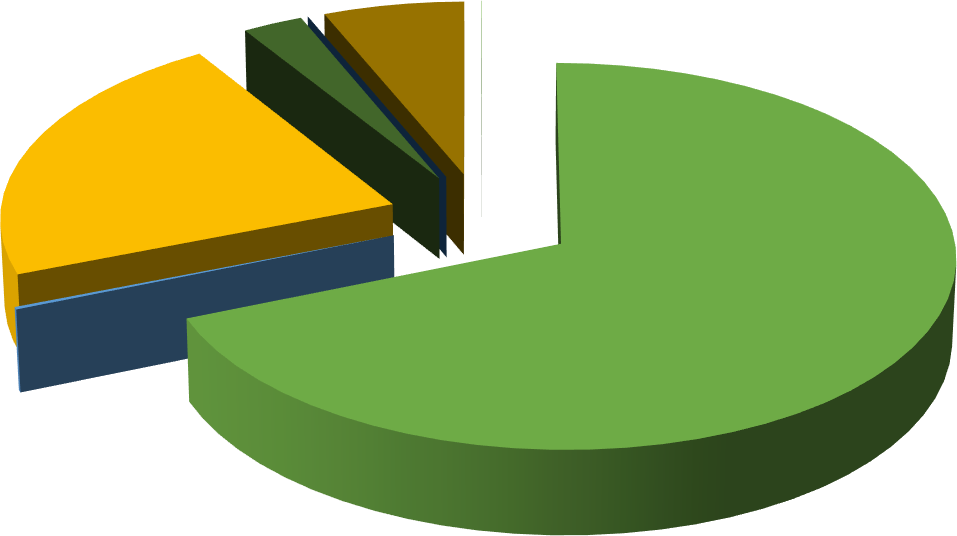 Grafikon 7. Struktura izvršenja rashoda u prvom polugodištu 2023. godine prema izvorima financiranjaRASHODI PREMA FUNKCIJSKOJ KLASIFIKACIJISa ciljem povećanja transparentnosti korištenja proračunskih sredstava prema namjeni, u nastavku se u okviru polugodišnjeg izvještaja o izvršenju proračuna Općine Kršan daje prikaz rashoda po funkcijskoj klasifikaciji. Rashodi prema funkcijskoj klasifikaciji daju prikaz izvršenih rashoda prema njihovoj namjeni, odnosno funkciji čije su brojčane oznake i nazivi preuzeti iz međunarodne klasifikacije funkcija države (COFOG) Ujedinjenih naroda – Klasifikacija rashoda u skladu s namjenom.Izvršenje rashoda u razdoblju od 01. siječnja do 30. lipnja 2023. godine, prema funkcijskoj klasifikaciji prikazano je u tablici 23.Tablica 24. Izvršenje rashoda prema funkcijskoj klasifikaciji u prvom polugodištu 2022. i 2023. i I. Rebalans 2023.Izvor: podaci iz izvještajnih obrazacaIz Tablice 24. vidljivo je da su rashodi za funkciju 05 Zaštita okoliša u razdoblju od 1. siječnja do 30. lipnja 2023. godine izvršeni za 30,52% više nego u odnosu na navedeno razdoblje 2022. godine. Veće izvršenje u odnosu na prethodnu godinu bilježe i funkcije 09 Obrazovanje (25,75%) 03 Javni red i sigurnost (19,82%), 01 Opće javne usluge (18,94%), 07 Zdravstvo (14,62%), te 10 Socijalna zaštita (3,12%). Manje izvršenje u odnosu prethodnu godinu bilježi funkcije 04 Ekonomski poslovi (14,02%), 06 Usluge unapređenja stanovanja i zajednice (21,21%) i 08 Rekreacija, kultura i religija (28,4%).Na razini konsolidiranog Proračuna Općine Kršan u razdoblju od 01. siječnja do 30. lipnja 2023. godine, najveći udjel u ukupnim rashodima ima funkcija Obrazovanja (27%) nakon koje slijede funkcije Opće javne usluge (26%), Ekonomski poslovi (16%), Usluge unapređenja stanovanja i zajednice (12%), Rekreacija, kultura religija (7%), Socijalna zaštita (5%), Javni red i sigurnost (4%) Zdravstvo (2% ) te Zaštita okoliša (1%). U nastavku je Grafikon 8. koji prikazuje strukturu izvršenja rashoda prema funkcijskoj klasifikaciji u prvom polugodištu 2023. godine.Grafikon 8. Struktura izvršenja rashoda prema funkcijskoj klasifikaciji u prvom polugodištu 2023.PRIMICIPrimici od financijske imovine i zaduženja nisu planirani, a shodno tome ni ostvareni u ovom izvještajnom razdoblju.IZDACIIzdaci za financijsku imovinu i otplatu zajmova planirani su u iznosu od 318.535,00 €, a izvršeni su u iznosu od 159.267,32 € ili 50% godišnjeg plana . U izvještajnom razdoblju 2023. otplaćeno je 159.267,32 € glavnice kredita za koji se Općina Kršan u 2020. godini dugoročno zadužila kod Erste&Steiermärkische banke d.d. Rijeka u iznosu od (12.000.000,00 kn) ili 1.592.673,70 € (fiksni tečaj konverzije 1€=7.53450 kn), s rokom otplate kredita od pet godina, uz poček od jedne godine, u jednakim mjesečnim ratama od (200.000,00 kn) ili 26.544,56 € (fiksni tečaj konverzije 1€=7,53450 kn), a prva rata dospijeva na naplatu 31.03.2021. godine, uz fiksnu godišnju kamatnu stopu od 1,20% i jednokratnom naknadom za obradu zahtjeva u visini od 0,05% od iznosa odobrenog kredita. Navedena kreditna sredstva koristiti će se za financiranje kapitalnog projekta Izgradnja infrastrukture u Proizvodno-poslovnoj zoni Kršan Istok sa Centrom agropoduzetništva (prometnice i kompletna infrastruktura), sukladno Odluci Općinskog vijeća Općine Kršan o dugoročnom zaduživanju Općine Kršan, KLASA:021-05/19- 01/9, URBROJ:2144/04-05-19-15 od 09. prosinca 2019. godine. Naime Općinski načelnik Općine Kršan dao je zahtjev Erste&Steiermärkische bank d.d. Rijeka za smanjenjem kamatne stope na navedeni kredit. Aneksom broj 1 Ugovora o kreditu broj 50000958957 od 17.05.2022 godine između Općina Kršan i Erste&Steiermärkische bank d.d. Rijeka ugovoreno je smanjenje fiksne godišnje kamatnu stopu od 1,20% na 1,000% godišnje dok se ostali uvjeti nisu mijenjali. Nova stopa od 1,00% primjenjuje se od 1.5.2022. godine. Odluku o izmjeni Odluke o dugoročnom zaduženju Općine Kršan je Općinsko vijeće Općine Kršan prihvatilo na sjednici općinskog vijeća 25.05.2022. godine.U nastavku u Tablici 25. prikazani su primici i izdaci izvršeni u razdoblju 01-06/2023. u odnosu na I. Rebalans 2023. i na izvršenje 01-06/2022. godine prema ekonomskoj klasifikacijiTablici 25. Primici i izdaci izvršeni u razdoblju 01-06/2023. u odnosu na I. Rebalans 2023. i na izvršenje 01-06/2022. godine prema ekonomskoj klasifikacijiIzvor: podaci iz izvještajnih obrazaca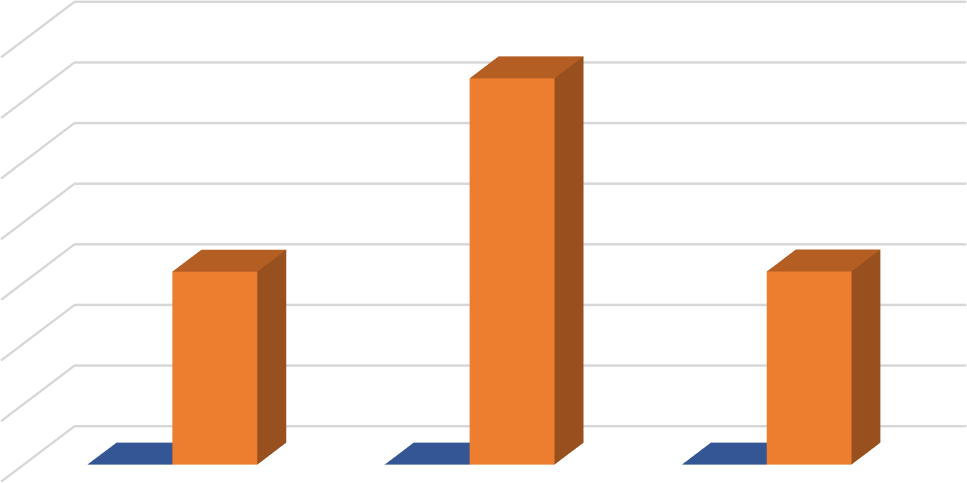 Grafikon 9. Račun financiranjaIZDACI PREMA IZVORIMA FINANCIRANJATablici 26. Izvršeni izdaci u razdoblju od 01. siječnja do 30. lipnja 2023. godine prema izvorima financiranja s usporedbom na I. Rebalans 2023.Izvor: podaci iz izvještajnih obrazacaOd ukupno izvršenih izdataka u iznosu od 159.267,32 € u prvom polugodištu 2023. godine, ukupni	izdataka od 159.267,32 €	financiran je iz izvora Opći prihodi i primici odnosno podizvora 1.3. Ostali opći primci.PRENESENI VIŠAK ILI MANJAK PRIHODA I PRIMITAKAPreneseni višak prihoda i primitaka iz prethodnog razdoblja sveukupno iznosi 44.758,89 €. Od toga se iznos od 37.031,76 € odnosi na višak Općine Kršan ( Preneseni višak iz prethodnih godina utvrđen Godišnjim obračunom proračuna za 2022. godinu razina 22 iznosio je 42.708,68 € međutim tijekom 2023. godine došlo je do ispravka rezultata poslovanja iz 2022. pa je smanjen višak prihoda za 5.676,92 €, jer je u 2022. godini dva puta knjižen OK po Uredbi Vlade za javnu rasvjetu za 10/2022. u iznosu od 4.660,67 € i OK po Uredbi Vlade za korištenje mreže za 10/22 u iznosu od 1.016,25€. Nakon izvršenog ispravka, višak prihoda Općine Kršan za 2022. godinu je smanjen i iznosi 37.031,76 € (42.708,68 €- 5.676,92€=37.031,76 €), višak Dječji vrtić Kockica iznosi 6.545,21 €, a višak Interpretacijski centar Vlaški puti 1.181,92 €.PRIKAZ	OSTVARENOG	VIŠKA	ODNOSNO	MANJKA	U	PRVOM POLUGODIŠTU 2023. GODINEOstvareni ukupni višak prihoda i primitaka tekućeg razdoblja iznosi 207.048,94 €, a sastoji se od:viška prihoda poslovanja u iznosu od 493.862,52 €,manjka prihoda od nefinancijske imovine -172.305,15 €,manjak primitaka od financijske imovine -159.267,32 € ipreneseni višak prihoda iz protekle godine 44.758,89 €.U nastavku u tablici 27. dan je prikaz strukture viškova/ manjkova Općine Kršan i proračunskih korisnika u razdoblju od 01. siječnja do 30.lipnja 2023. godine.Tablica boj 27. Struktura viškova i manjkova Općine Kršan i proračunskih korisnika u razdoblju od 01. siječnja do 30.06.2023. godineTablica 28. Ostvareni viška Proračuna u prvom polugodištu 2023. godineIzvor: podaci iz izvještajnih obrazacaOBRAZLOŽENJE	POSEBNI	DIJELA	IZVJEŠTAJA	O	IZVRŠENJU PRORAČUNAČlankom. 17 Pravilnik o polugodišnjem i godišnjem izvještaju o izvršenju proračuna i financijskog plana određeno je da se obrazloženje u polugodišnjem izvještaju o izvršenju proračuna sastoji od obrazloženja općeg dijela izvještaja o izvršenju proračuna, međutim radi radi veće transparentnosti podataka, u nastavku je dan kratak prikaz kretanja rashoda i izdataka kroz programe, aktivnosti i projekte iz posebnog dijela proračuna.RASHODI I IZDACI PO ORGANIZACIJSKOJ KLASIFIKACIJINaprijed spomenuti rashodi i izdaci realizirani su iz naplaćenih prihoda u izvještajnom razdoblju i to kroz dva razdjela.Tablica 29. Rashodi i izdaci po organizacijskoj klasifikaciji u izvještajnom razdoblju 01- 06/2023. i u odnosu na I. Rebalans 2023.U okviru svakog razdjela sredstva su raspoređena po programima, aktivnostima i projektima, a realizacija istih vidljiva je u Posebnom dijelu izvršenju Proračuna Općine Kršan po programskoj klasifikaciji, stoga se u nastavku u Tablici 30. i Grafikonu 10. dan pregled kretanja izvršenja rashoda i izdataka po programskoj klasifikaciji.RASHODI I IZDACI PO PROGRAMSKOJ KLASIFIKACIJITablica 30. Izvršeni rashodi i izdaci po programskoj klasifikaciji u razdoblju 01-06/ 2022.i 01-06/2023. godine i I. Rebalans 2023.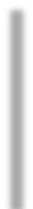 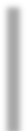 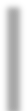 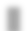 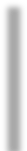 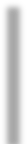 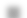 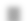 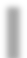 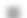 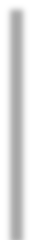 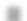 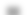 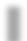 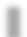 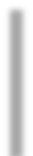 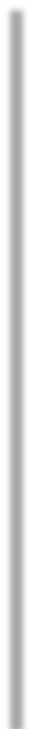 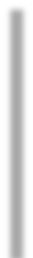 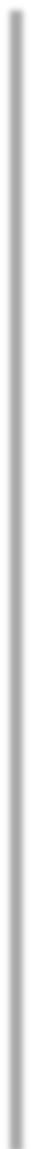 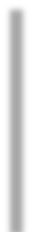 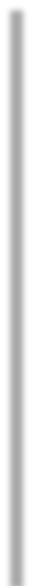 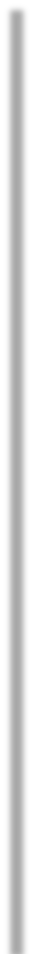 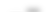 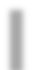 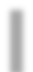 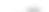 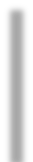 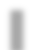 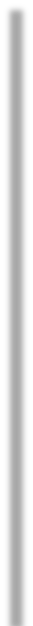 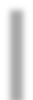 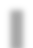 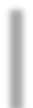 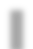 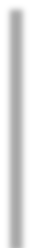 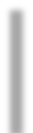 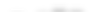 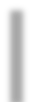 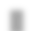 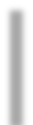 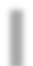 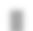 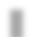 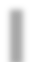 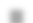 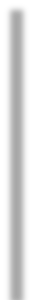 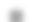 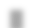 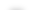 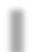 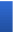 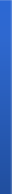 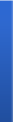 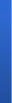 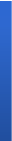 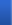 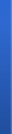 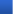 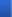 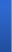 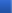 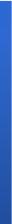 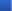 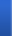 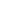 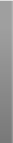 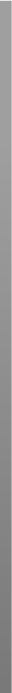 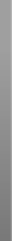 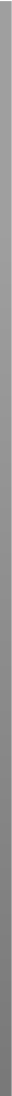 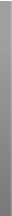 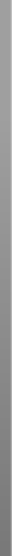 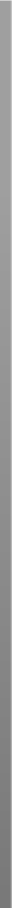 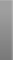 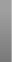 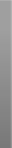 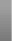 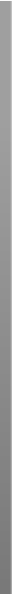 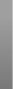 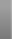 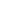 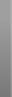 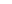 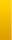 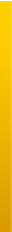 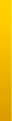 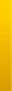 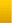 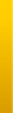 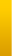 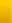 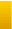 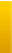 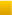 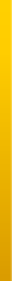 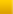 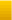 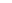 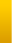 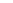 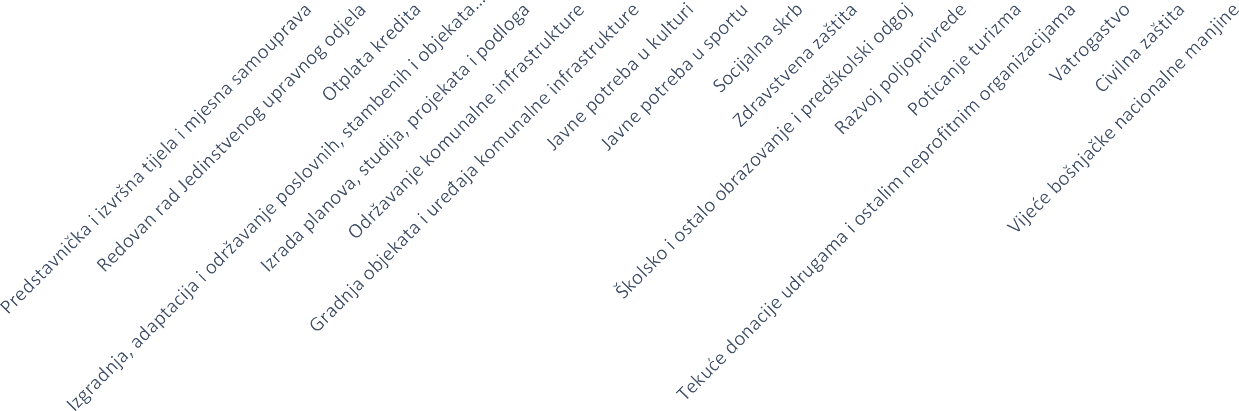 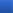 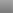 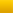 IZVRŠENJE PRORAČUNA PO PROGRAMSKOJ KLASIFIKACIJI1,600,000.001,400,000.001,200,000.001,000,000.00800,000.00600,000.00400,000.00200,000.000.00Izvršenje 01-06/2022	I. REBALANS 2023.	Izvršenje 01-06/2023Grafikon 10. Kretanje Izvršenja Proračuna po programskoj klasifikacijiPOTRAŽIVANJA I OBVEZE OPĆINE KRŠAN I PRORAČUNSKIH KORISNIKA NA DAN 31.06.2023.POTRAŽIVANJA OPĆINE KRŠAN I PRORAČUNSKIH KORISNIKA NA DAN 30.6.2023.U Tablici 31. prikazano je stanje nenaplaćenih potraživanja (dospjela i nedospjela) Općine Kršan na 30. lipnja 2023. godine, a sastoje se od:Tablici 31. Potraživanja (dospjela i nedospjela) Općine Kršan na dan 30.lipnja 2023.Izvor: podaci iz izvještajnih obrazacaU Tabeli 32. prikazano je stanje nenaplaćenih potraživanja (dospjela i nedospjela) DV Kockica na 30. lipnja 2022. godine, a sastoje se od:Tablici 32. Potraživanja (dospjela i nedospjela) DV Kockica na 30. lipnja 2022. godineInterpretacijski centar Vlaški puti nema ni dospjelih niti nedospjelih potraživanja.OBVEZE OPĆINE KRŠAN I PRORAČUNSKIH KORISNIKA NA DAN 30.6.2023.Stanje obveza na dan 30.06.2023. godine iznose 1.184.342,87 € od navedenog na Općinu Kršan se odnosi 1.136.549,45 €, na DV Kockica 44.499,40 € ,a na Interpretacijski centar Vlaški puti iznos od 3.294,02 €.Ukupno dospjele obveze iznose 28.177,23 €,a u cijelosti se odnose na Općinu Kršan, od čega se najveći dio u iznosu 13.849,98 € odnosi na obveze za rashode poslovanja, a na obveze za nabavu nefinancijske imovine 14.327,25 €.Stanje nedospjelih obveza na kraju izvještajnog razdoblja iznosi 1.156.165,64 €, a od tog se iznosa na Općinu Kršan odnosi 1.108.372,22 €, na DV Kockicu 44.499,40 € i na Interpretacijski centar Vlaški puti 3.294,02 €. Ukupno nedospjele obveza Općine Kršan u najvećem dijelu čine nedospjele obveze za financijsku imovinu u iznosu od 976.973,41 € za nedospjelu obvezu za glavnicu kredita za financiranje kapitalnog projekta Izgradnja infrastrukture u Proizvodno-poslovnoj zoni Kršan Istok sa Centrom agropoduzetništva (prometnice i kompletna infrastruktura) u iznosu od 849.426,02 €, a iznos od 127.547,39 €, se odnosi na obveze za zajam iz državnog Proračuna, za povrat namirenja u Državni proračun za Poreze i prireze na dohodak po godišnjoj prijavi za 2022. godinu, te obveze za rashode poslovanja u iznosu od 75.168,87 €, te obveze nabavu nefinancijske imovine u iznosu od 55.111,03 € i međusobne obveze subjekata općeg proračuna u iznosu od 1.118,91 €.Stanje nedospjelih obveza DV Kockica iznosi 44.499,40 €, a najvećim dijelom se odnosi na obveze za rashode poslovanja u iznosu od 43.221,227 € i na međusobne obveze subjekata unutar općeg proračuna 1.278,13 €Stanje nedospjelih obveza Interpretacijskog centra Vlaški puti iznosi 3.294,02 €, a najvećim dijelom se odnosi na obveze za rashode poslovanja u iznosu od 3.281,97 € i na međusobne obveze subjekata unutar općeg proračuna 12,05 €U nastavku U Tablici 33. dan je pregled stanja obveza na dan 30. lipnja 2023. godine po korisnicima i strukturi.Tablica 33. Struktura obveza Općine Kršan i proračunskih korisnika na dan 30. lipnja 2023. godine.Izvor: podaci iz izvještajnih obrazacaSTANJE NOVČANIH SREDSTAVAStanje žiro-računa Općine Kršan na dan 30.06.2023. godine iznosi 354.859,74 €, s time da neiskorišteni dio kredita iznosi 106.142,07 € , pa raspoloživa sredstva na žiro-računu iznose 248.717,67 €.POSEBNI IZVJEŠTAJI POLUGODIŠNJEG IZVJEŠTAJA O IZVRŠENJU PRORAČUNAIZVJEŠTAJ O KORIŠTENJU SREDSTAVA PRORAČUNSKE ZALIHEOdredbom članka 65. Zakona o proračunu („Narodne Novine“, broj 144/21) utvrđena je namjena sredstava za proračunsku zalihu, dok je u članku 66. istog Zakona utvrđena obveza osobe odgovorne za izvršavanje proračuna da izvještava nadležno tijelo o korištenju proračunske zalihe. Člankom 8. Odluke o izvršavanju Proračuna Općine Kršan za 2023. godinu („Službeno glasilo Općine Kršan“, broj 14/22.) propisano je da se Proračunska zaliha osigurava u iznosu do 4.000,00 €. Proračunska zaliha koristi se za zakonom utvrđene namjene. O korištenju sredstava Proračunske zalihe odlučuje Općinski načelnik, a koji je pak u obvezi o istom mjesečno izvijestiti Općinsko vijeće.U razdoblju od 01.siječnja do 30. lipnja 2023. godine proračunska zaliha nije korištena.IZVJEŠTAJ O ZADUŽIVANJU NA DOMAĆEM I STRANOM TRŽIŠTU NOVCA I KAPITALAZaduživanje JLP(R)s regulirano je Zakonom o proračunu („Narodne novine“, broj 144/21.) i Pravilnikom o postupku dugoročnog zaduživanja te davanja jamstava i suglasnosti JLP(R)S („Narodne novine“, broj 67/22.).Pod zaduživanjem se podrazumijeva uzimanje kredita, zajmova i vrijednosnih papira.U provom polugodištu 2023. godine, Općina Kršan je uredno podmirila sve kreditne obveze iz prethodnih razdoblja prema ugovorenim rokovima otplate.Izvještaj o zaduživanju na domaćem i stranom tržištu novca i kapitala daje pregled zaduživanja u izvještajnom razdoblju po vrsti instrumenata, valutnoj, kamatnoj i ročnoj strukturi.Dugoročno zaduženjeOpćina Kršan je temeljem Odluke Općinskog vijeća Općine Kršan o dugoročnom zaduživanju, KLASA: 021-05/19-01/9, URBROJ:2144/04-05-19-15 od 09. prosinca 2019. godine i Odluke Vlade Republike Hrvatske o davanju suglasnosti Općini Kršan za zaduženje kod Erste&Steiermärkische bank d.d. Rijeka (KLASA: 022-03/20-04/142, URBROJ: 50301- 25/16-20-2 od 16. travnja 2020.) sklopila dana 27.02.2020. godine Ugovor o kreditu broj 5000958957 s Erste&steiermärkische bank d.d., Rijeka d.d. za financiranje kapitalnog projekta Izgradnja infrastrukture u Proizvodno-poslovnoj zoni Kršan Istok sa Centrom agropoduzetništva (prometnice i kompletna infrastruktura). Ugovoreni iznos kredita je 12.000.000,00 kuna, a instrumenti osiguranja plaćanja je bianco zadužnica Općine Kršan na iznos odobrenog kredita, rok otplate kredita je pet godina, uz poček od jedne godine, jednakim mjesečnim ratama od 200.000,00 kuna, prva rata dospijeva na naplatu 31.03.2021. godine, a posljednja 28.02.2026. godine, uz fiksnu godišnju kamatnu stopu od 1,20% i jednokratnom naknadom za obradu zahtjeva u visini od 0,05% od iznosa odobrenog kredita.Temeljem Odluku o izmjeni Odluke o dugoročnom zaduživanju Općine Kršan, KLASA: 024- 05/22-01/4, URBROJ:2163-22-05-22-5 od 25. svibnja 2022. između Općine Kršan i Erste&Steiermärkische banke d.d. Rijeka sklopljen je Aneks Ugovora broj 1 Ugovora o kreditu broj 50000958957 od 17.svibnja 2022. godine kojim je ugovoreno smanjenje fiksne godišnje kamatne stope od 1,20% na 1,00% godišnje dok se ostali uvjeti kreditiranja nisu mijenjali. Nova fiksna godišnja kamatna stopa od 1,00% primjenjuje se od 1.5.2022. godine.Stanje kredita na dan 01.01.2023. godine iznosilo je 1.008.693,34 €. U prvom polugodištu 2023. godine otplaćeno je 159.267,32 € te je saldo glavnice kredita na dan 30.06.2023. godine 846.426,02 €. U razdoblju od 01. siječnja do 30. lipnja 2023. godine otplaćeno je 4.893,79 € kamata na kredit . Dinamika otplate kreditne obveze po godinama prikazana je u Tablici 34.Tablica 34. Dinamika otplate kreditne obveze po dugoročnom kredit za projektu„Izgradnja infrastrukture u Proizvodno-poslovnoj zoni Kršan Istok sa Centrom agropoduzetništva (prometnice i kompletna infrastruktura) dobiven od Erste&Steiermärkische banke d.d. Rijeka dugoročni kredit broj 50000958957Izvor: Podaci iz otplatnog planaU nastavku u Tablici 35. broj dan je Pregled dugoročnog kredita Općine KršanTablica 35. Pregled dugoročnog kredita Općine Kršan.Kratkoročni kreditiČlankom 119. Zakona o proračunu („Narodne novine“ broj 144/21) propisano je da je jedinica lokalne i područne (regionalne) samouprave može kratkoročno zadužiti isključivo za premošćivanje jaza nastalog zbog različite dinamike priljeva sredstava i dospijeća obveza, najduže do 12 mjeseci, bez mogućnosti daljnjeg reprograma ili zatvaranja postojećih obveza po kratkoročnim kreditima ili zajmovima uzimanjem novih kratkoročnih kredita ili zajmova.U prvom polugodištu 2023. godine Općina Kršan nije ugovarala kratkoročna zaduživanja.Beskamatni zajmovi iz državnog proračunaSukladno Naputku o načinu uplaćivanja prihoda proračuna, obveznih doprinosa te prihoda za financiranje drugih javnih potreba u 2023. godini („Narodne novine“ broj 13/23 i 46/23) u glavi VIII Zajedničke odredbe točka 9. Zahtjevi za povrat i preknjiženje javnih prihoda, pod točkom9.2.1. propisano je da ako na računu poreza na dohodak i prireza porezu na dohodak od 2. svibnja do 31. prosinca 2023. godine nema dovoljno sredstava za izvršenje povrata, nedostajuća sredstva namiruju se na teret računa državnog proračuna te se sredstva korištena za izvršenje povrata na računu poreza na dohodak i prireza porezu na dohodak , vraćaju od 1. kolovoza do31. prosinca 2023. godine na račun državnog proračuna u visini 25% raspoloživih sredstava na računu poreza na dohodak i prireza porezu na dohodak. Jedinice lokalne samouprave stoga sredstva namirenja iz državnog proračuna evidentiraju kao primljeni beskamatni zajam. Na ime sredstava namirenja za povrate poreza građanima temeljem godišnjih poreznih prijava za 2022.godinu država je do 30.06.2023. godine izdvojila iznos od 127.547,39 €, te je Općina Kršan isto evidentirala kao obvezu za zajmove iz državnog proračuna. Ukoliko do 31. prosinca 2023. nije vraćen cjelokupan dug po osnovi namirenja, Financijska agencija će za preostali iznos duga ispostaviti naloge za povrat na teret računa proračuna jedinica lokalne i područne (regionalne) samouprave u četiri (4) jednaka mjesečna obroka u 2024. godini i dostaviti kreditnoj instituciji na izvršenje.Općina Kršan ima namjeru i u ovoj godini, podnijeti zahtjev Ministarstvu financija da se povrat realizira brže, odnosno u 100 %-tim iznosima naplaćenih poreznih prihoda, odnosno da se promjeni dinamika povrata duga po nedostajućim sredstvima namirenima na teret jedinstvenog računa državnog proračuna, a korištenima za povrat poreza na dohodak i prireza porezu na dohodak građanima po godišnjem obračunu za 2022. godinu, te će ista po zajedničkom računu Općine Kršan i Istarske županije iznositi 100%.Na dan 30.06.2023. godine Općina Kršan po navedenoj osnovi ima evidentiran kratkoročni zajma u iznosu od 127.547,39 €.U Tablici 36. dan je pregled beskamatnog zajma iz Državnog ProračunaTablica 36. Pregled beskamatnih zajmova iz Državnog proračuna - Općina Kršan4.3 IZVJEŠTAJ O DANIM JAMSTVIMA I PLAĆANJIMA PO PROTESTIRANIM JAMSTVIMASukladno članku 129. Zakona o proračunu („Narodne Novine“, broj 144/21), JLP(R)S može dati jamstvo za dugoročno zaduživanje proračunskom i izvanproračunskom korisniku jedinice lokalne samouprave, pravnoj osobi u većinskom vlasništvu ili suvlasništvu jedinice lokalne samouprave i ustanovi čiji je osnivač, uz prethodno dobivenu suglasnost ministra financija. Dano jamstvo se uključuje u opseg mogućeg zaduživanja JLP(R)S.Jedinica lokalne i područne (regionalne) samouprave dužna je izvijestiti Ministarstvo financija o sklopljenom ugovoru o jamstvu iz članka 129. stavaka 1. i 3. Zakona u roku od osam dana od dana sklapanja.Jedinica lokalne i područne (regionalne) samouprave dužna je izvještavati Ministarstvo financija unutar proračunske godine, tromjesečno, do 10. u mjesecu za prethodno izvještajno razdoblje o stanju aktivnih jamstava za koja je prethodno dana suglasnost.U razdoblju od 01. siječnja do 30. lipnja 2023. godine Općina Kršan nije davala jamstva i nije imala obvezu plaćanja po protestiranim jamstvima.BROJČANA OZNAKA I NAZIVOSTVARENJE / IZVRŠENJE01-06/2022. u €I. REBALANS 2023.  u €OSTVARENJE / IZVRŠENJE01-06/2023. u €Indeks 3/1Indeks 3/2123456 Prihodi poslovanja1.763.675,584.852.153,301.734.173,3798,33%35,74%7 Prihodi od prodaje nefinancijske imovine25.979,681.161.400,002.912,1811,21%0,25%UKUPNI PRIHODI1.789.655,266.013.553,301.737.085,5597,06%28,89%3 Rashodi poslovanja1.078.673,573.851.843,591.240.310,85114,98%32,20%4 Rashodi za nabavu nefinancijske imovine301.411,092.622.326,84175.217,3358,13%6,68%UKUPNI RASHODI1.380.084,666.474.170,431.415.528,18102,57%21,86%RAZLIKA VIŠAK / MANJAK409.570,60-460.617,13321.557,3778,51%-69,81%BROJČANA OZNAKA I NAZIVOSTVARENJE / IZVRŠENJE01-06/2022. u €I. REBALANS 2023.  u €OSTVARENJE / IZVRŠENJE01-06/2023. u €Indeks 3/1Indeks 3/2123458 Primici od financijske imovine i zaduživanja0,000,000,000,00%0,00%5 Izdaci za financijsku imovinu i otplatezajmova159.057,23318.535,00159.267,32100,13%50,00%NETO ZADUŽIVANJE / FINANCIRANJE-159.057,23-318.535,00-159.267,32100,13%50,00%VIŠAK / MANJAK TEKUĆE GODINE (A+B)250.513,37-779.152,13162.290,0567,78%-20,83%UKUPAN DONOS VIŠKA/MANJKA IZ PRETHODNE(IH) GODINA98.266,98779.152,1344.758,8945,55%5,74%VIŠAK / MANJAK IZ PRETHODNE GODINE KOJI SE RASPOREĐUJE / POKRIVA UIZVJEŠTAJNOM RAZDOBLJU98.266,98779.152,1344.758,8945,55%5,74%VIŠAK / MANJAK RASPOLOŽIV ZA POKRIĆE U SLIJEDEĆEM RAZDOBLJU348.780,350,00207.048,9459,36%0,00%BROJČANA OZNAKA I NAZIVOSTVARENJE / IZVRŠENJE01-06/2022. u €I. REBALANS 2023. u €OSTVARENJE / IZVRŠENJE01-06/2023. u €Indeks 3/1Indeks 3/2123456 Prihodi poslovanja1,763,675.584,852,153.301,734,173.3798.33%35.74%7 Prihodi od prodaje nefinancijske imovine25,979.681,161,400.002,912.1811.21%0.25%UKUPNI PRIHODI1,789,655.266,013,553.301,737,085.5597.06%28.89%3 Rashodi poslovanja1,078,673.573,851,843.591,240,310.85114.98%32.20%4 Rashodi za nabavu nefinancijske imovine301,411.092,622,326.84175,217.3358.13%6.68%UKUPNI RASHODI1,380,084.666,474,170.431,415,528.18102.57%21.86%RAZLIKA VIŠAK / MANJAK409,570.60-460,617.13321,557.3778.51%-69.81%BROJČANA OZNAKA I NAZIVOSTVARENJE / IZVRŠENJE01-06/2022. u €I. REBALANS 2023. u €OSTVARENJE / IZVRŠENJE01-06/2023. u €Indeks 3/1Indeks 3/2123458 Primici od financijske imovine i zaduživanja0.000.000.000.00%0.00%UKUPNO PRIMICI0.000.000.000.00%0.00%5 Izdaci za financijsku imovinu i otplate zajmova159,057.23318,535.00159,267.32100.13%50.00%UKUPNO IZDACI159,057.23318,535.00159,267.321.0013%50.00%RAZLIKA - NETO ZADUŽIVANJE/FINANCIRANJE-159,057.23-318,535.00-159,267.32100.13%50.00%BROJČANA OZNAKA I NAZIVOSTVARENJE / IZVRŠENJE01-06/2022. u €I. REBALANS 2023. u €OSTVARENJE / IZVRŠENJE01-06/2023. u €Indeks 3/1Indeks 3/2123459. VLASTITI IZVORI - VIŠAK/MANJAK OZPRETHODNE (IH) GODINE KOJI ĆE SE POKRITI / RASPOREDITI98,266.98779,152.1344,758.8945.55%5.74%VIŠAK / MANJAK + NETOZADUŽIVANJE/FINANCIRANJE +RASPOLOŽIVA SREDSTVA IZ PREHTODNIH GODINA348,780.350.00207,048.9459.36%0.00%BROJČANA OZNAKA I NAZIV RAČUNA PRIHODA I RASHODAOSTVARENJE / IZVRŠENJE01-06/2022. u €I.REBALANS 2023. u €OSTVARENJE / IZVRŠENJE01-06/2023. u €Indeks 4/2Indeks 4/31234566 Prihodi poslovanja1,763,675.584,852,153.301,734,173.3798.33%35.74%61 Prihodi od poreza455,147.921,383,935.00583,455.18128.19%42.16%611 Porez i prirez na dohodak331,923.00463,491.23139.64%0.00%6111 Porez i prirez na dohodak od nesamostalnog rada352,157.42468,845.29133.14%0.00%6112 Porez i prirez na dohodak od samostalnih djelatnosti33,070.4448,039.04145.26%0.00%6113 Porez i prirez na dohodak od imovine i imovinskih prava16,509.7516,221.7898.26%0.00%6114 Porez i prirez na dohodak od kapitala17,663.0222,342.90126.50%0.00%6115 Porez i prirez na dohodak po godišnjoj prijavi26,366.3438,703.89146.79%0.00%6117 Povrat poreza i prireza na dohodak po godišnjoj prijavi-113,843.97-130,661.67114.77%0.00%613 Porezi na imovinu116,875.05113,500.3397.11%0.00%6131 Stalni porezi na nepokretnu imovinu (zemlju, zgrade, kuće i ostalo)2,032.441,356.9666.77%0.00%6134 Povremeni porezi na imovinu114,842.61112,143.3797.65%0.00%614 Porezi na robu i usluge6,349.876,463.62101.79%0.00%6142 Porez na promet6,349.876,463.62101.79%0.00%63 Pomoći iz inozemstva i od subjekata unutar općeg proračuna36,862.48486,996.30103,451.36280.64%21.24%633 Pomoći proračunu iz drugih proračuna5,308.915,460.00102.85%0.00%6331 Tekuće pomoći proračunu iz drugih proračuna0.00160.000.00%0.00%6332 Kapitalne pomoći proračunu iz drugih proračuna5,308.915,300.0099.83%0.00%634 Pomoći od izvanproračunskih korisnika0.0062,528.430.00%0.00%6342 Kapitalne pomoći od izvanproračunskih korisnika0.0062,528.430.00%0.00%635 Pomoći izravnanja za decentralizirane funkcije22,775.2321,186.0093.02%0.00%6351 Tekuće pomoći izravnanja za decentralizirane funkcije22,775.2321,186.0093.02%0.00%636 Pomoći proračunskim korisnicima iz proračuna kojiim nije nadležan8,778.3414,276.93162.64%0.00%6361 Tekuće pomoći proračunskim  korisnicima iz proračuna koji im nije nadležan8,778.3414,276.93162.64%0.00%64 Prihodi od imovine655,077.721,608,975.00494,583.7975.50%30.74%641 Prihodi od financijske imovine3.430.216.12%0.00%6413 Kamate na oročena sredstva i depozite po viđenju3.430.216.12%0.00%642 Prihodi od nefinancijske imovine655,074.29494,583.5875.50%0.00%6421 Naknade za koncesije3,015.423,015.0199.99%0.00%6422 Prihodi od zakupa i iznajmljivanja imovine30,457.3526,933.4288.43%0.00%6423 Naknada za korištenje nefinancijske imovine621,410.24464,236.7474.71%0.00%6429 Ostali prihodi od nefinancijske imovine191.28398.41208.29%0.00%65 Prihodi od upravnih i administrativnih pristojbi, pristojbi po posebnim propisima i naknada613,770.331,358,866.00548,450.5089.36%40.36%651 Upravne i administrativne pristojbe3,031.686,611.35218.08%0.00%6513 Ostale upravne pristojbe i naknade83.0336.6444.13%0.00%6514 Ostale pristojbe i naknade2,948.656,574.71222.97%0.00%652 Prihodi po posebnim propisima41,376.3058,829.12142.18%0.00%6522 Prihodi vodnog gospodarstva461.68495.43107.31%0.00%6524 Doprinosi za šume280.9410.543.75%0.00%6526 Ostali nespomenuti prihodi40,633.6858,323.15143.53%0.00%653 Komunalni doprinosi i naknade569,362.35483,010.0384.83%0.00%6531 Komunalni doprinosi94,641.417,042.467.44%0.00%6532 Komunalne naknade474,720.94475,967.57100.26%0.00%66 Prihodi od prodaje proizvoda i robe te pruženih usluga i prihodi od donacija2,591.506,904.003,777.33145.76%54.71%661 Prihodi od prodaje proizvoda i robe te pruženih usluga2,392.423,777.33157.89%0.00%6615 Prihodi od pruženih usluga2,392.423,777.33157.89%0.00%663 Donacije od pravnih i fizičkih osoba izvan općeg proračuna199.080.000.00%0.00%6631 Tekuće donacije199.080.000.00%0.00%68 Kazne, upravne mjere i ostali prihodi225.636,477.00455.21201.75%7.03%683 Ostali prihodi225.63455.21201.75%0.00%6831 Ostali prihodi225.63455.21201.75%0.00%7 Prihodi od prodaje nefinancijske imovine25,979.681,161,400.002,912.1811.21%0.25%71 Prihodi od prodaje neproizvedene dugotrajne imovine18,890.071,137,400.000.000.00%0.00%711 Prihodi od prodaje materijalne imovine - prirodnih bogatstava18,890.070.000.00%0.00%7111 Zemljište18,890.070.000.00%0.00%72 Prihodi od prodaje proizvedene dugotrajne imovine7,089.6124,000.002,912.1841.08%12.13%721 Prihodi od prodaje građevinskih objekata6,071.632,912.1847.96%0.00%7211 Stambeni objekti6,071.632,912.1847.96%0.00%723 Prihodi od prodaje prijevoznih sredstava1,017.980.000.00%0.00%7231 Prijevozna sredstva u cestovnom prometu1,017.980.000.00%0.00%3 Rashodi poslovanja1,078,673.573,851,843.591,240,310.85114.98%32.20%31 Rashodi za zaposlene323,887.05946,481.59416,641.92128.64%44.02%311 Plaće (Bruto)269,047.78331,278.16123.13%0.00%3111 Plaće za redovan rad260,156.02318,924.18122.59%0.00%3113 Plaće za prekovremeni rad8,891.7612,353.98138.94%0.00%312 Ostali rashodi za zaposlene16,246.4536,003.44221.61%0.00%3121 Ostali rashodi za zaposlene16,246.4536,003.44221.61%0.00%313 Doprinosi na plaće38,592.8249,360.32127.90%0.00%3132 Doprinosi za obvezno zdravstveno osiguranje38,592.8249,360.32127.90%0.00%32 Materijalni rashodi461,410.701,869,199.00478,885.37103.79%25.62%321 Naknade troškova zaposlenima24,634.8029,712.53120.61%0.00%3211 Službena putovanja751.741,055.23140.37%0.00%3212 Naknade za prijevoz, za rad na terenu i odvojeni život20,721.4824,115.87116.38%0.00%3213 Stručno usavršavanje zaposlenika2,526.713,985.71157.74%0.00%3214 Ostale naknade troškova zaposlenima634.87555.7287.53%0.00%322 Rashodi za materijal i energiju116,292.3593,773.8480.64%0.00%3221 Uredski materijal i ostali materijalni rashodi9,253.4412,424.49134.27%0.00%3222 Materijal i sirovine15,268.3623,070.68151.10%0.00%3223 Energija89,221.1453,081.4459.49%0.00%3224 Materijal i dijelovi za tekuće i investicijsko održavanje492.64551.59111.97%0.00%3225 Sitni inventar i auto gume1,277.023,549.39277.94%0.00%3227 Službena, radna i zaštitna odjeća i obuća779.751,096.25140.59%0.00%323 Rashodi za usluge296,014.50327,125.04110.51%0.00%3231 Usluge telefona, pošte i prijevoza11,259.539,799.6087.03%0.00%3232 Usluge tekućeg i investicijskog održavanja113,517.42101,224.6789.17%0.00%3233 Usluge promidžbe i informiranja7,702.5714,081.36182.81%0.00%3234 Komunalne usluge76,864.7691,319.07118.80%0.00%3235 Zakupnine i najamnine6,894.1911,337.85164.46%0.00%3236 Zdravstvene i veterinarske usluge10,086.1420,009.75198.39%0.00%3237 Intelektualne i osobne usluge42,545.0443,752.37102.84%0.00%3238 Računalne usluge19,258.3423,580.37122.44%0.00%3239 Ostale usluge7,886.5112,020.00152.41%0.00%324 Naknade troškova osobama izvan radnog odnosa73.00838.751148.97%0.00%3241 Naknade troškova osobama izvan radnog odnosa73.00838.751148.97%0.00%329 Ostali nespomenuti rashodi poslovanja24,396.0527,435.21112.46%0.00%3291 Naknade za rad predstavničkih i izvršnih tijela, povjerenstava i slično6,837.838,728.02127.64%0.00%3292 Premije osiguranja3,503.922,057.7758.73%0.00%3293 Reprezentacija4,921.257,654.80155.55%0.00%3294 Članarine i norme3,787.273,787.28100.00%0.00%3295 Pristojbe i naknade1,506.30628.2041.70%0.00%3299 Ostali nespomenuti rashodi poslovanja3,839.484,579.14119.26%0.00%34 Financijski rashodi8,632.9817,218.007,355.1985.20%42.72%342 Kamate za primljene kredite i zajmove6,406.974,732.3173.86%0.00%3423 Kamate za primljene kredite i zajmove od kreditnih i ostalih financijskih institucija izvan javnog s6,406.974,732.3173.86%0.00%343 Ostali financijski rashodi2,226.012,622.88117.83%0.00%3431 Bankarske usluge i usluge platnog prometa2,167.012,604.81120.20%0.00%3433 Zatezne kamate59.0018.0730.63%0.00%35 Subvencije2,714.7828,540.000.000.00%0.00%352 Subvencije trgovačkim društvima, zadrugama, poljoprivrednicima i obrtnicima izvan javnog sektora2,714.780.000.00%0.00%3522 Subvencije trgovačkim društvima i zadrugama izvan javnog sektora2,714.780.000.00%0.00%36 Pomoći dane u inozemstvo i unutar općeg proračuna104,018.93329,360.00109,275.11105.05%33.18%363 Pomoći unutar općeg proračuna7,690.977,760.44100.90%0.00%3631 Tekuće pomoći unutar općeg proračuna135.000.00%0.00%3632 Kapitalne pomoći unutar općeg proračuna7,690.977,625.4499.15%0.00%366 Pomoći proračunskim korisnicima drugih proračuna96,327.96101,514.67105.38%0.00%3661 Tekuće pomoći proračunskim korisnicima drugih proračuna96,327.96101,514.67105.38%0.00%37 Naknade građanima i kućanstvima na temelju osiguranja i druge naknade102,366.47269,580.00107,459.40104.98%39.86%372 Ostale naknade građanima i kućanstvima iz proračuna102,366.47107,459.40104.98%0.00%3721 Naknade građanima i kućanstvima u novcu83,487.2193,470.36111.96%0.00%3722 Naknade građanima i kućanstvima u naravi18,879.2613,989.0474.10%0.00%38 Ostali rashodi75,642.66391,465.00120,693.86159.56%30.83%381 Tekuće donacije65,679.09104,923.91159.75%0.00%3811 Tekuće donacije u novcu65,679.09104,923.91159.75%0.00%382 Kapitalne donacije0.001,619.210.00%0.00%3821 Kapitalne donacije neprofitnim organizacijama0.001,619.210.00%0.00%386 Kapitalne pomoći9,963.5714,150.74142.02%0.00%3861 Kapitalne pomoći kreditnim i ostalim financijskim institucijama te trgovačkim društvima u javnom sek9,963.5714,150.74142.02%0.00%4 Rashodi za nabavu nefinancijske imovine301,411.092,622,326.84175,217.3358.13%6.68%41 Rashodi za nabavu neproizvedene dugotrajne imovine3,931.25147,336.842,706.2568.84%1.84%412 Nematerijalna imovina3,931.252,706.2568.84%0.00%4124 Ostala prava3,931.252,706.2568.84%0.00%42 Rashodi za nabavu proizvedene dugotrajne imovine297,479.841,568,560.00115,441.7038.81%7.36%421 Građevinski objekti283,430.7391,575.1932.31%0.00%4212 Poslovni objekti93,292.4415,125.1816.21%0.00%4213 Ceste, željeznice i ostali prometni objekti79,540.4632,350.8840.67%0.00%4214 Ostali građevinski objekti110,597.8344,099.1339.87%0.00%422 Postrojenja i oprema4,194.459,088.65216.68%0.00%4221 Uredska oprema i namještaj2,345.217,539.34321.48%0.00%4222 Komunikacijska oprema1,052.49320.0030.40%0.00%4227 Uređaji, strojevi i oprema za ostale namjene796.751,229.31154.29%0.00%426 Nematerijalna proizvedena imovina9,854.6614,777.86149.96%0.00%4262 Ulaganja u računalne programe185.813,500.001883.64%0.00%4263 Umjetnička, literarna i znanstvena djela9,589.220.000.00%0.00%4264 Ostala nematerijalna proizvedena imovina79.6311,277.8614162.83%0.00%45 Rashodi za dodatna ulaganja na nefinancijskoj imovini0.00906,430.0057,069.380.00%6.30%451 Dodatna ulaganja na građevinskim objektima0.0057,069.380.00%0.00%4511 Dodatna ulaganja na građevinskim objektima0.0057,069.380.00%0.00%BROJČANA OZNAKA I NAZIV IZVORA FINANCIRANJAOSTVARENJE / IZVRŠENJE01-06/2023. u €I.REBALANS 2023. u €OSTVARENJE / IZVRŠENJE01-06/2023. u €Indeks 4/2Indeks 4/3123456SVEUKUPNI PRIHODI1,789,655.266,013,553.301,737,085.5597.06%28.89%Izvor 1. OPĆI PRIHODI I PRIMICI1,088,386.742,909,788.001,059,729.4797.37%36.42%Izvor 1.1. OPĆI PRIHODI I PRIMICI PRORAČUNA455,147.921,383,935.00583,455.18128.19%42.16%Izvor 1.2. OSTALI IZVORNI PRIHODI14,960.7534,220.0013,294.6288.86%38.85%Izvor 1.3. OSTALI OPĆI PRIMICI618,278.071,491,633.00462,979.6774.88%31.04%Izvor 3. VLASTITI PRIHODI1,805.333,300.001,861.34103.10%56.40%Izvor 3.2. VLASTITI PRIHODI PRORAČUNSKOG KORISNIKA1,805.333,300.001,861.34103.10%56.40%Izvor 4. PRIHODI ZA POSEBNE NAMJENE642,493.581,468,709.00572,043.3889.03%38.95%Izvor 4.1. SPOMENIČKA RENTA PRORAČUNA3.5275.002.1761.65%2.89%Izvor 4.2. ŠUMSKI DOPRINOS PRORAČUNA280.941,140.0010.543.75%0.92%Izvor 4.3. PRIHODI ZA POSEBNE NAMJENE PRORAČUNA605,800.771,373,890.00520,682.1885.95%37.90%Izvor 4.4. PRIHODI ZA POSEBNE NAMJENE PRORAČUNSKOG KORISNIKA36,162.6993,604.0051,348.49141.99%54.86%Izvor 4.9. PRIHODI NA TEMELJU REF. RASH.IZ PRETHOD.GODINA-PK245.660.000.000.00%0.00%Izvor 5. POMOĆI36,862.48486,996.30103,451.36280.64%21.24%Izvor 5.1. TEKUĆE POMOĆI IZ PRORAČUNA0.00160.000.00%0.00%Izvor 5.2. TEKUĆE POMOĆI IZ PRORAČUNA PRORAČUNSKOG KORISNIKA8,778.3423,759.4614,276.93162.64%60.09%Izvor 5.3. KAPITALNE POMOĆI PRORAČUNA5,308.91197,946.8467,828.431277.63%34.27%Izvor 5.4. KAPITALNE POMOĆI PRORAČUNSKOG KORISNIKA1,500.000.000.00%0.00%Izvor 5.5. POMOĆI ZA DECENTRALIZIRANE FUNKCIJE22,775.2345,650.0021,186.0093.02%46.41%Izvor 5.8. POMOĆI TEMELJEM PRIJENOSA EU SREDSTAVA218,140.000.000.00%0.00%Izvor 6. DONACIJE199.080.000.000.00%0.00%Izvor 6.2. TEKUĆE DONACIJE PRORAČUNSKOG KORISNIKA199.080.000.000.00%0.00%Izvor 7. PRIHODI OD PRODAJE ILI ZAMJENE NEFINANCIJSKE IMOVINE19,908.051,144,760.000.000.00%0.00%Izvor 7.1. PRIHODI OD PRODAJE PRORAČUN19,908.051,144,760.000.000.00%0.00%SVEUKUPNI RASHODI1,380,084.666,474,170.431,415,528.18102.57%21.86%Izvor 1. OPĆI PRIHODI I PRIMICI786,410.972,591,253.00974,310.46123.89%37.60%Izvor 1.1. OPĆI PRIHODI I PRIMICI PRORAČUNA380,920.911,265,400.00487,664.44128.02%38.54%Izvor 1.2. OSTALI IZVORNI PRIHODI15,708.0934,220.004,584.0129.18%13.40%Izvor 1.3. OSTALI OPĆI PRIMICI389,781.971,291,633.00482,062.01123.67%37.32%Izvor 3. VLASTITI PRIHODI2,253.753,300.002,973.50131.94%90.11%Izvor 3.2. VLASTITI PRIHODI PRORAČUNSKOG KORISNIKA2,253.753,300.002,973.50131.94%90.11%Izvor 4. PRIHODI ZA POSEBNE NAMJENE390,994.252,061,197.00311,505.5179.67%15.11%Izvor 4.1. SPOMENIČKA RENTA PRORAČUNA0.0075.000.000.00%0.00%Izvor 4.2. ŠUMSKI DOPRINOS PRORAČUNA0.001,140.000.000.00%0.00%Izvor 4.3. PRIHODI ZA POSEBNE NAMJENE PRORAČUNA347,036.231,960,370.00258,747.0674.56%13.20%Izvor 4.4. PRIHODI ZA POSEBNE NAMJENE PRORAČUNSKOG KORISNIKA43,958.0299,612.0052,758.45120.02%52.96%Izvor 5. POMOĆI82,246.12488,715.4337,995.7546.20%7.77%Izvor 5.2. TEKUĆE POMOĆI IZ PRORAČUNA PRORAČUNSKOG KORISNIKA2,820.8025,478.596,859.12243.16%26.92%Izvor 5.3. KAPITALNE POMOĆI PRORAČUNA45,230.95197,946.840.000.00%0.00%Izvor 5.4. KAPITALNE POMOĆI PRORAČUNSKOG KORISNIKA0.001,500.000.000.00%0.00%Izvor 5.5. POMOĆI ZA DECENTRALIZIRANE FUNKCIJE22,775.2345,650.0021,186.0093.02%46.41%Izvor 5.6. POMOĆI OD MEĐUNARODNIH INSTITUCIJA I TIJELA EU11,419.140.000.000.00%0.00%Izvor 5.8. POMOĆI TEMELJEM PRIJENOSA EU SREDSTAVA0.00218,140.009,950.630.00%4.56%Izvor 6. DONACIJE2,145.070.000.000.00%0.00%Izvor 6.2. TEKUĆE DONACIJE PRORAČUNSKOG KORISNIKA199.080.000.000.00%0.00%Izvor 6.3. KAPITALNE DONACIJE PRORAČUNA884.200.000.000.00%0.00%Izvor 6.4. KAPITALNE DONACIJE PRORAČUNSKOG KORISNIKA1,061.790.000.000.00%0.00%Izvor 7. PRIHODI OD PRODAJE ILI ZAMJENE NEFINANCIJSKE IMOVINE107,075.711,144,760.0088,403.6082.56%7.72%Izvor 7.1. PRIHODI OD PRODAJE PRORAČUN103,833.291,144,760.0088,403.6085.14%7.72%Izvor 7.2. PRIHODI O PRODAJE POLJOPRIVREDNOG ZEMLJIŠTA3,242.420.000.000.00%0.00%Izvor 8. NAMJENSKI PRIMICI8,958.79184,945.00339.363.79%0.18%Izvor 8.1. PRIMICI OD ZADUŽENJA PRORAČUN8,958.79184,945.00339.363.79%0.18%BROJČANA OZNAKA I NAZIV FUNKCIJSKE KLASIFIKACIJEIZVRŠENJE 01-06/2022. u €I.REBALANS 2023. u €IZVRŠENJE 01-06/2023. u €Indeks 4/2Indeks 4/3123456SVEUKUPNI RASHODI1,380,084.666,474,170.431,415,528.18102.57%21.86%Funkcijska klasifikacija 01 Opće javne usluge314,536.611,056,828.02374,095.25118.94%35.40%Funkcijska klasifikacija 011 Izvršna i zakonodavna tijela, financijski i fiskalni poslovi,vanjski poslovi43,192.12141,560.0050,730.53117.45%35.84%Funkcijska klasifikacija 013 Opće usluge263,107.66901,533.02315,126.69119.77%34.95%Funkcijska klasifikacija 016 Opće javne usluge koje nisu drugdje svrstane1,829.855,000.003,505.72191.59%70.11%Funkcijska klasifikacija 017 Transakcije vezane za javni dug6,406.978,735.004,732.3173.86%54.18%Funkcijska klasifikacija 03 Javni red i sigurnost48,629.64137,700.0058,269.23119.82%42.32%Funkcijska klasifikacija 032 Usluge protupožarne zaštite48,629.64131,280.0058,269.23119.82%44.39%Funkcijska klasifikacija 033 Sudovi0.00670.000.000.00%0.00%Funkcijska klasifikacija 035 Istraživanje i razvoj: Javni red i sigurnost0.005,750.000.000.00%0.00%Funkcijska klasifikacija 04 Ekonomski poslovi258,471.541,551,815.00222,243.9285.98%14.32%Funkcijska klasifikacija 042 Poljoprivreda, šumarstvo, ribarstvo i lov33,716.57183,600.0019,313.9057.28%10.52%Funkcijska klasifikacija 045 Promet104,931.48778,845.0073,327.4869.88%9.41%Funkcijska klasifikacija 047 Ostale industrije14,599.5152,540.0027,620.00189.18%52.57%Funkcijska klasifikacija 049 Ekonomski poslovi koji nisu drugdje svrstani105,223.98536,830.00101,982.5496.92%19.00%Funkcijska klasifikacija 05 Zaštita okoliša13,721.0557,190.0017,908.22130.52%31.31%Funkcijska klasifikacija 051 Gospodarenje otpadom13,721.0537,280.0017,908.22130.52%48.04%Funkcijska klasifikacija 056 Poslovi i usluge zaštite okoliša koji nisu drugdje svrstani0.0019,910.000.000.00%0.00%Funkcijska klasifikacija 06 Usluge unapređenja stanovanja i zajednice214,628.171,988,660.00169,108.5678.79%8.50%Funkcijska klasifikacija 061 Razvoj stanovanja2,793.0848,270.003,685.73131.96%7.64%Funkcijska klasifikacija 062 Razvoj zajednice21,691.651,053,850.0041,128.54189.61%3.90%Funkcijska klasifikacija 063 Opskrba vodom1,717.100.00Funkcijska klasifikacija 064 Ulična rasvjeta76,425.24253,980.0068,725.3589.92%27.06%stanovanja i komunalnih pogodnosti68,144.05513,140.0023,837.9234.98%4.65%Funkcijska klasifikacija 066 Rashodi vezani zastanovanje i kom. pogodnosti koji nisu drugdje svrstani43,857.06119,420.0031,731.0272.35%26.57%Funkcijska klasifikacija 07 Zdravstvo17,992.8755,910.0020,622.88114.62%36.89%Funkcijska klasifikacija 076 Poslovi i usluge zdravstva koji nisu drugdje svrstani17,992.8755,910.0020,622.88114.62%36.89%Funkcijska klasifikacija 08 Rekreacija, kultura i religija138,232.69499,329.2098,969.6171.60%19.82%Funkcijska klasifikacija 081 Službe rekreacije i sporta115,589.87138,130.0043,869.0437.95%31.76%Funkcijska klasifikacija 082 Službe kulture22,642.81302,059.2047,687.40210.61%15.79%Funkcijska klasifikacija 086 Rashodi za rekreaciju, kulturu i religiju koji nisu drugdje svrstani0.0059,140.007,413.170.00%12.53%Funkcijska klasifikacija 09 Obrazovanje303,842.33808,298.21382,092.91125.75%47.27%Funkcijska klasifikacija 091 Predškolsko i osnovno obrazovanje232,564.81656,463.21300,358.94129.15%45.75%Funkcijska klasifikacija 095 Obrazovanje koje se ne može definirati po stupnju71,277.52147,370.0081,733.97114.67%55.46%Funkcijska klasifikacija 098 Usluge obrazovanja koje nisu drugdje svrstane0.004,465.000.000.00%0.00%Funkcijska klasifikacija 10 Socijalna zaštita70,029.76318,440.0072,217.60103.12%22.68%Funkcijska klasifikacija 101 Bolest i invaliditet128,100.001,480.001.16%Funkcijska klasifikacija 104 Obitelj i djeca67,725.82179,600.0065,652.6096.94%36.55%Funkcijska klasifikacija 109 Aktivnosti socijalne zaštite koje nisu drugdje svrstane2,303.9410,740.005,085.00220.71%47.35%BROJČANA OZNAKA I NAZIV RAČUNA PRIMITKA I IZDATKAOSTVARENJE/ IZVRŠENJE 01-06/2022. u €I. REBALANS 2023. u €OSTVARENJE/ IZVRŠENJE 01-06/2023. u €Indeks 4/2Indeks 4/31234568 Primici od financijske imovine i zaduženja0.000.000.000.00%0.00%84 Primici od financijske imovine i zaduženja0.000.000.000.00%0.00%844 Primljeni krediti i zajmovi od kreditnih i ostalih financijskih institucija izvan javnog sektora0.000.008443 Primljeni krediti od tuzememnih kreditnih institucija izvan javnog sektora0.000.00UKUPNI PRIMICI0.000.000.005 Izdaci za financijsku imovinu i otplate zajmova159,057.23318,535.00159,267.32100.13%50.00%54 Izdaci za otplatu glavnice primljenih kredita i zajmova159,057.23318,535.00159,267.32100.13%50.00%544 Otplata glavnice primljenih kredita i zajmova od kreditnih i ostalih financijskih institucija izvan javnog sektora159,057.23159,267.32100.13%5443 Otplata glavnice primljenih kredita od tuzemnih kreditnih institucija izvan javnog sektora159,057.23159,267.32100.13%UKUPNI IZDACI159,057.23318,535.00159,267.32100.13%50.00%NETO FINANCIRANJE-159,057.23-318,535.00-159,267.32100.13%50.00%BROJČANA OZNAKA I NAZIV IZVORA FINANCIRANJAIZVRŠENJE 01-06/2022. u €I. REABALANS 2023. u €IZVRŠENJE 01-06/2023. u €INDEKS4/2INDEKS4/3123456UKUPNO PRIMICI0.000.000.000.00%0.00%8. NAMJENSKI PRIMICI0.000.000.000.00%0.00%8.1. PRIMICI OD ZADUŽENJA PRORAČUN0.000.000.000.00%0.00%UKUPNI IZDACI159,057.23318,535.00159,267.32100.13%50.00%1. OPĆI PRIHODI I PRIMICI159,057.23318,535.00159,267.32100.13%50.00%1.1. OPĆI PRIHODI I PRIMICI PRORAČUNA132,722.81118,535.000.000.00%0.00%1.3. OSTALI OPĆI PRIMICI26,334.42200,000.00159,267.32604.79%79.63%NETO FINANCIRANJE-159,057.23-318,535.00-159,267.32100.13%50.00%BROJČANA OZNAKA I NAZIV RAZDJELA I GLAVEBROJČANA OZNAKA I NAZIV RAZDJELA I GLAVEBROJČANA OZNAKA I NAZIV RAZDJELA I GLAVEI. REBALANS 2023. u €IZVRŠENJE 01-06/2023. u €Indeks 3/2111234UKUPNO RASHODI I IZDATCIUKUPNO RASHODI I IZDATCIUKUPNO RASHODI I IZDATCI6,792,705.431,574,795.5023.18%Razdjel01PREDSTAVNIČKO I IZVRŠNO TIJELO194,660.0054,167.3427.83%Glava0101OPĆINSKO VIJEĆE38,160.0014,179.6437.16%Glava0102OPĆINSKI NAČELNIK156,500.0039,987.7025.55%Razdjel02JEDINSTVENI UPRAVNI ODJEL6,598,045.431,520,628.1623.05%Glava0201JEDINSTVENI UPRAVNI ODJEL5,921,244.861,210,652.9923.05%Glava0201Korisnik: 49899 Dječji vrtić Kockica617,663.21288,916.9491.54%Glava0201Korisnik: 52178 Interpretacijski centar Vlaški puti59,137.3621,058.2383.98%Organizacijska klasifikacijaOrganizacijska klasifikacijaIzvoriIzvoriProjekt/AktivnostVRSTA RASHODA I IZDATAKA1. REBALANS 2023. u €IZVRŠENJE 01-06/2023. u €Indeks3/211234UKUPNO RASHODI I IZDATCIUKUPNO RASHODI I IZDATCI6,792,705.431,574,795.5023.18%RAZDJEL 01 PREDSTAVNIČKO I IZVRŠNO TIJELORAZDJEL 01 PREDSTAVNIČKO I IZVRŠNO TIJELO194,660.0054,167.3427.83%GLAVA 0101 OPĆINSKO VIJEĆEGLAVA 0101 OPĆINSKO VIJEĆE38,160.0014,179.6437.16%Izvor 1. OPĆI PRIHODI I PRIMICIIzvor 1. OPĆI PRIHODI I PRIMICI38,160.0014,179.6437.16%Izvor 1.1. OPĆI PRIHODI I PRIMICI PRORAČUNAIzvor 1.1. OPĆI PRIHODI I PRIMICI PRORAČUNA9,960.004,962.1349.82%Izvor 1.3. OSTALI OPĆI PRIMICIIzvor 1.3. OSTALI OPĆI PRIMICI28,200.009,217.5132.69%1000Program: PREDSTAVNIČKA I IZVRŠNA TIJELA I MJESNA SAMOUPRAVA38,160.0014,179.6437.16%A100001Aktivnost: TROŠKOVI REDOVNOG RADA OPĆINSKOG VIJEĆA20,600.003,879.0818.83%Izvor 1. OPĆI PRIHODI I PRIMICIIzvor 1. OPĆI PRIHODI I PRIMICI20,600.003,879.0818.83%Izvor 1.3. OSTALI OPĆI PRIMICIIzvor 1.3. OSTALI OPĆI PRIMICI20,600.003,879.0818.83%32Materijalni rashodi20,600.003,879.0818.83%3231Usluge telefona, pošte i prijevoza115.213291Naknade za rad predstavničkih i izvršnih tijela, povjerenstava i slično3,763.87A100003Aktivnost: RASHODI ZA POLITIČKE STRANKE9,960.004,962.1349.82%Izvor 1. OPĆI PRIHODI I PRIMICIIzvor 1. OPĆI PRIHODI I PRIMICI9,960.004,962.1349.82%Izvor 1.1. OPĆI PRIHODI I PRIMICI PRORAČUNAIzvor 1.1. OPĆI PRIHODI I PRIMICI PRORAČUNA9,960.004,962.1349.82%38Ostali rashodi9,960.004,962.1349.82%3811Tekuće donacije u novcu4,962.13T100001Tekući projekt: IZBORI ZA VIJEĆE BOŠNJAČKE NACIONALNE MANJINE7,600.005,338.4370.24%Izvor 1. OPĆI PRIHODI I PRIMICIIzvor 1. OPĆI PRIHODI I PRIMICI7,600.005,338.4370.24%Izvor 1.3. OSTALI OPĆI PRIMICIIzvor 1.3. OSTALI OPĆI PRIMICI7,600.005,338.4370.24%32Materijalni rashodi7,600.005,338.4370.24%3221Uredski materijal i ostali materijalni rashodi60.863233Usluge promidžbe i informiranja0.003238Računalne usluge688.773291Naknade za rad predstavničkih i izvršnih tijela, povjerenstava i slično4,588.803299Ostali nespomenuti rashodi poslovanja0.00GLAVA 0102 OPĆINSKI NAČELNIKGLAVA 0102 OPĆINSKI NAČELNIK156,500.0039,987.7025.55%Izvor 1. OPĆI PRIHODI I PRIMICIIzvor 1. OPĆI PRIHODI I PRIMICI156,500.0039,987.7025.55%Izvor 1.1. OPĆI PRIHODI I PRIMICI PRORAČUNAIzvor 1.1. OPĆI PRIHODI I PRIMICI PRORAČUNA156,500.0039,987.7025.55%1000Program: PREDSTAVNIČKA I IZVRŠNA TIJELA I MJESNA SAMOUPRAVA156,500.0039,987.7025.55%A100002Aktivnost: TROŠKOVI REDOVNOG RADA OPĆINSKOG NAČELNIKA99,400.0036,550.8936.77%Izvor 1. OPĆI PRIHODI I PRIMICIIzvor 1. OPĆI PRIHODI I PRIMICI99,400.0036,550.8936.77%Izvor 1.1. OPĆI PRIHODI I PRIMICI PRORAČUNAIzvor 1.1. OPĆI PRIHODI I PRIMICI PRORAČUNA99,400.0036,550.8936.77%31Rashodi za zaposlene39,200.0017,176.6643.82%3111Plaće za redovan rad14,745.253132Doprinosi za obvezno zdravstveno osiguranje2,431.4132Materijalni rashodi58,800.0019,239.2332.72%3211Službena putovanja195.723213Stručno usavršavanje zaposlenika0.003214Ostale naknade troškova zaposlenima0.003231Usluge telefona, pošte i prijevoza89.063233Usluge promidžbe i informiranja10,894.593293Reprezentacija7,590.663294Članarine i norme469.203299Ostali nespomenuti rashodi poslovanja0.0036Pomoći dane u inozemstvo i unutar općeg proračuna1,400.00135.009.64%3631Tekuće pomoći unutar općeg proračuna135.003661Tekuće pomoći proračunskim korisnicima drugih proračuna0.00A100005Aktivnost: PRORAČUNSKA PRIČUVA4,000.000.000.00%Izvor 1. OPĆI PRIHODI I PRIMICIIzvor 1. OPĆI PRIHODI I PRIMICI4,000.000.000.00%Izvor 1.1. OPĆI PRIHODI I PRIMICI PRORAČUNAIzvor 1.1. OPĆI PRIHODI I PRIMICI PRORAČUNA4,000.000.000.00%38Ostali rashodi4,000.000.000.00%A100006Aktivnost: DAN OPĆINE I OSTALE MANIFESTACIJE53,100.003,436.816.47%Izvor 1. OPĆI PRIHODI I PRIMICIIzvor 1. OPĆI PRIHODI I PRIMICI53,100.003,436.816.47%Izvor 1.1. OPĆI PRIHODI I PRIMICI PRORAČUNAIzvor 1.1. OPĆI PRIHODI I PRIMICI PRORAČUNA53,100.003,436.816.47%32Materijalni rashodi53,100.003,436.816.47%3237Intelektualne i osobne usluge0.003239Ostale usluge1,988.043299Ostali nespomenuti rashodi poslovanja1,448.77RAZDJEL 02 JEDINSTVENI UPRAVNI ODJELRAZDJEL 02 JEDINSTVENI UPRAVNI ODJEL6,598,045.431,520,628.1623.05%GLAVA 0201 JEDINSTVENI UPRAVNI ODJELGLAVA 0201 JEDINSTVENI UPRAVNI ODJEL6,598,045.431,520,628.1623.05%Izvor 1. OPĆI PRIHODI I PRIMICIIzvor 1. OPĆI PRIHODI I PRIMICI2,715,128.001,079,410.4439.76%Izvor 1.1. OPĆI PRIHODI I PRIMICI PRORAČUNAIzvor 1.1. OPĆI PRIHODI I PRIMICI PRORAČUNA1,217,475.00442,714.6136.36%Izvor 1.2. OSTALI IZVORNI PRIHODIIzvor 1.2. OSTALI IZVORNI PRIHODI34,220.004,584.0113.40%Izvor 1.3. OSTALI OPĆI PRIMICIIzvor 1.3. OSTALI OPĆI PRIMICI1,463,433.00632,111.8243.19%Izvor 3. VLASTITI PRIHODIIzvor 3. VLASTITI PRIHODI3,300.002,973.5090.11%Izvor 3.2. VLASTITI PRIHODI PRORAČUNSKOG KORISNIKAIzvor 3.2. VLASTITI PRIHODI PRORAČUNSKOG KORISNIKA3,300.002,973.5090.11%Izvor 4. PRIHODI ZA POSEBNE NAMJENEIzvor 4. PRIHODI ZA POSEBNE NAMJENE2,061,197.00311,505.5115.11%Izvor 4.1. SPOMENIČKA RENTA PRORAČUNAIzvor 4.1. SPOMENIČKA RENTA PRORAČUNA75.000.000.00%Izvor 4.2. ŠUMSKI DOPRINOS PRORAČUNAIzvor 4.2. ŠUMSKI DOPRINOS PRORAČUNA1,140.000.000.00%Izvor 4.3. PRIHODI ZA POSEBNE NAMJENE PRORAČUNAIzvor 4.3. PRIHODI ZA POSEBNE NAMJENE PRORAČUNA1,960,370.00258,747.0613.20%Izvor 4.4. PRIHODI ZA POSEBNE NAMJENE PRORAČUNSKOG KORISNIKAIzvor 4.4. PRIHODI ZA POSEBNE NAMJENE PRORAČUNSKOG KORISNIKA99,612.0052,758.4552.96%Izvor 5. POMOĆIIzvor 5. POMOĆI488,715.4337,995.757.77%Izvor 5.2. TEKUĆE POMOĆI IZ PRORAČUNA PRORAČUNSKOG KORISNIKAIzvor 5.2. TEKUĆE POMOĆI IZ PRORAČUNA PRORAČUNSKOG KORISNIKA25,478.596,859.1226.92%Izvor 5.3. KAPITALNE POMOĆI PRORAČUNAIzvor 5.3. KAPITALNE POMOĆI PRORAČUNA197,946.840.000.00%Izvor 5.4. KAPITALNE POMOĆI PRORAČUNSKOG KORISNIKAIzvor 5.4. KAPITALNE POMOĆI PRORAČUNSKOG KORISNIKA1,500.000.000.00%Izvor 5.5. POMOĆI ZA DECENTRALIZIRANE FUNKCIJEIzvor 5.5. POMOĆI ZA DECENTRALIZIRANE FUNKCIJE45,650.0021,186.0046.41%Izvor 5.8. POMOĆI TEMELJEM PRIJENOSA EU SREDSTAVAIzvor 5.8. POMOĆI TEMELJEM PRIJENOSA EU SREDSTAVA218,140.009,950.634.56%Izvor 7. PRIHODI OD PRODAJE ILI ZAMJENE NEFINANCIJSKE IMOVINEIzvor 7. PRIHODI OD PRODAJE ILI ZAMJENE NEFINANCIJSKE IMOVINE1,144,760.0088,403.607.72%Izvor 7.1. PRIHODI OD PRODAJE PRORAČUNIzvor 7.1. PRIHODI OD PRODAJE PRORAČUN1,144,760.0088,403.607.72%Izvor 8. NAMJENSKI PRIMICIIzvor 8. NAMJENSKI PRIMICI184,945.00339.360.18%Izvor 8.1. PRIMICI OD ZADUŽENJA PRORAČUNIzvor 8.1. PRIMICI OD ZADUŽENJA PRORAČUN184,945.00339.360.18%2000Program: REDOVAN RAD JEDINSTVENOG UPRAVNOG ODJELA942,023.02315,126.6933.45%A200001Aktivnost: RASHODI ZA ZAPOSLENE407,600.00166,771.8740.92%Izvor 1. OPĆI PRIHODI I PRIMICIIzvor 1. OPĆI PRIHODI I PRIMICI407,600.00166,771.8740.92%Izvor 1.1. OPĆI PRIHODI I PRIMICI PRORAČUNAIzvor 1.1. OPĆI PRIHODI I PRIMICI PRORAČUNA357,100.00144,918.3740.58%31Rashodi za zaposlene357,100.00144,918.3740.58%3111Plaće za redovan rad124,751.953113Plaće za prekovremeni rad7,684.783121Ostali rashodi za zaposlene12,481.64Izvor 1.3. OSTALI OPĆI PRIMICIIzvor 1.3. OSTALI OPĆI PRIMICI50,500.0021,853.5043.27%31Rashodi za zaposlene50,500.0021,853.5043.27%3132Doprinosi za obvezno zdravstveno osiguranje21,853.50A200002Aktivnost: MATERIJALNI RASHODI407,413.02139,407.6434.22%Izvor 1. OPĆI PRIHODI I PRIMICIIzvor 1. OPĆI PRIHODI I PRIMICI407,413.02139,407.6434.22%Izvor 1.1. OPĆI PRIHODI I PRIMICI PRORAČUNAIzvor 1.1. OPĆI PRIHODI I PRIMICI PRORAČUNA80,700.0013,849.1917.16%32Materijalni rashodi80,700.0013,849.1917.16%3211Službena putovanja329.623212Naknade za prijevoz, za rad na terenu i odvojeni život9,315.673213Stručno usavršavanje zaposlenika956.343214Ostale naknade troškova zaposlenima344.323237Intelektualne i osobne usluge0.003238Računalne usluge2,465.043292Premije osiguranja0.003295Pristojbe i naknade438.20Izvor 1.3. OSTALI OPĆI PRIMICIIzvor 1.3. OSTALI OPĆI PRIMICI326,713.02125,558.4538.43%32Materijalni rashodi326,713.02125,558.4538.43%3221Uredski materijal i ostali materijalni rashodi6,133.223223Energija12,951.823225Sitni inventar i auto gume2,908.173227Službena, radna i zaštitna odjeća i obuća0.003231Usluge telefona, pošte i prijevoza7,431.063232Usluge tekućeg i investicijskog održavanja4,737.383233Usluge promidžbe i informiranja3,105.523234Komunalne usluge28,409.523235Zakupnine i najamnine11,171.953236Zdravstvene i veterinarske usluge2,894.673237Intelektualne i osobne usluge20,038.783238Računalne usluge16,604.763239Ostale usluge8,125.733292Premije osiguranja1,045.873299Ostali nespomenuti rashodi poslovanja0.00A200003Aktivnost: FINANCIJSKI RASHODI7,400.002,129.7128.78%Izvor 1. OPĆI PRIHODI I PRIMICIIzvor 1. OPĆI PRIHODI I PRIMICI7,400.002,129.7128.78%Izvor 1.3. OSTALI OPĆI PRIMICIIzvor 1.3. OSTALI OPĆI PRIMICI7,400.002,129.7128.78%34Financijski rashodi7,400.002,129.7128.78%3431Bankarske usluge i usluge platnog prometa2,111.643433Zatezne kamate18.07K200001Kapitalni projekt: RASHODI ZA NABAVU NEFINACIJSKE IMOVINE79,120.006,817.478.62%Izvor 7. PRIHODI OD PRODAJE ILI ZAMJENE NEFINANCIJSKE IMOVINEIzvor 7. PRIHODI OD PRODAJE ILI ZAMJENE NEFINANCIJSKE IMOVINE79,120.006,817.478.62%Izvor 7.1. PRIHODI OD PRODAJE PRORAČUNIzvor 7.1. PRIHODI OD PRODAJE PRORAČUN79,120.006,817.478.62%42Rashodi za nabavu proizvedene dugotrajne imovine79,120.006,817.478.62%4221Uredska oprema i namještaj2,181.254222Komunikacijska oprema320.004223Oprema za održavanje i zaštitu0.004227Uređaji, strojevi i oprema za ostale namjene1,066.224231Prijevozna sredstva u cestovnom prometu0.004262Ulaganja u računalne programe3,250.004264Ostala nematerijalna proizvedena imovina0.00K200003Kapitalni projekt: KAPITALNA POMOĆ OPĆINSKOMSUDU U PAZINU SS LABIN (ZA NABAVU INFORMATIČKE OPREME)670.000.000.00%Izvor 1. OPĆI PRIHODI I PRIMICIIzvor 1. OPĆI PRIHODI I PRIMICI670.000.000.00%Izvor 1.3. OSTALI OPĆI PRIMICIIzvor 1.3. OSTALI OPĆI PRIMICI670.000.000.00%36Pomoći dane u inozemstvo i unutar općeg proračuna670.000.000.00%3662Kapitalne pomoći proračunskim korisnicima drugih proračuna0.00T200001Tekući projekt: POTPORE ZA PODUZETNIKE26,540.000.000.00%Izvor 1. OPĆI PRIHODI I PRIMICIIzvor 1. OPĆI PRIHODI I PRIMICI26,540.000.000.00%Izvor 1.1. OPĆI PRIHODI I PRIMICI PRORAČUNAIzvor 1.1. OPĆI PRIHODI I PRIMICI PRORAČUNA26,540.000.000.00%35Subvencije26,540.000.000.00%3522Subvencije trgovačkim društvima i zadrugama izvan javnog sektora0.003523Subvencije poljoprivrednicima i obrtnicima0.00T200003Tekući projekt: POTICAJI ZA KORIŠTENJE OBNOVLJIVIH IZVORA ENERGIJE I ENERGETSKU UČINKOVITOST13,280.000.000.00%Izvor 1. OPĆI PRIHODI I PRIMICIIzvor 1. OPĆI PRIHODI I PRIMICI13,280.000.000.00%Izvor 1.3. OSTALI OPĆI PRIMICIIzvor 1.3. OSTALI OPĆI PRIMICI13,280.000.000.00%37Naknade građanima i kućanstvima na temelju osiguranja i druge naknade13,280.000.000.00%3721Naknade građanima i kućanstvima u novcu0.003000Program: OTPLATA KREDITA327,270.00163,999.6350.11%A300005Aktivnost: OTPLATA GLAVNICE KREDITA - INDUSTRIJSKA ZONA318,535.00159,267.3250.00%Izvor 1. OPĆI PRIHODI I PRIMICIIzvor 1. OPĆI PRIHODI I PRIMICI318,535.00159,267.3250.00%Izvor 1.1. OPĆI PRIHODI I PRIMICI PRORAČUNAIzvor 1.1. OPĆI PRIHODI I PRIMICI PRORAČUNA118,535.000.000.00%54Izdaci za otplatu glavnice primljenih kredita i zajmova118,535.000.000.00%5443Otplata glavnice primljenih kredita od tuzemnih kreditnih institucija izvan javnog sektora0.00Izvor 1.3. OSTALI OPĆI PRIMICIIzvor 1.3. OSTALI OPĆI PRIMICI200,000.00159,267.3279.63%54Izdaci za otplatu glavnice primljenih kredita i zajmova200,000.00159,267.3279.63%5443Otplata glavnice primljenih kredita od tuzemnih kreditnih institucija izvan javnog sektora159,267.32A300006Aktivnost: OTPLATA KAMATA PO KREDITU - INDUSTRIJSKA ZONA8,735.004,732.3154.18%Izvor 1. OPĆI PRIHODI I PRIMICIIzvor 1. OPĆI PRIHODI I PRIMICI8,735.004,732.3154.18%Izvor 1.1. OPĆI PRIHODI I PRIMICI PRORAČUNAIzvor 1.1. OPĆI PRIHODI I PRIMICI PRORAČUNA8,735.004,732.3154.18%34Financijski rashodi8,735.004,732.3154.18%3423Kamate za primljene kredite i zajmove od kreditnih i ostalih financijskih institucija izvan javnog sektora4,732.314000Program: IZGRADNJA, ADAPTACIJA I ODRŽAVANJE POSLOVNIH, STAMBENIH I OBJEKATA SPOMENIČKE BAŠTINE1,490,576.84123,635.458.29%A400010Aktivnost: ODRŽAVANJE STAMBENIH OBJEKATA19,990.003,090.7315.46%Izvor 1. OPĆI PRIHODI I PRIMICIIzvor 1. OPĆI PRIHODI I PRIMICI9,910.003,090.7331.19%Izvor 1.2. OSTALI IZVORNI PRIHODIIzvor 1.2. OSTALI IZVORNI PRIHODI9,910.003,090.7331.19%32Materijalni rashodi9,910.003,090.7331.19%3234Komunalne usluge3,090.73Izvor 4. PRIHODI ZA POSEBNE NAMJENEIzvor 4. PRIHODI ZA POSEBNE NAMJENE10,080.000.000.00%Izvor 4.3. PRIHODI ZA POSEBNE NAMJENE PRORAČUNAIzvor 4.3. PRIHODI ZA POSEBNE NAMJENE PRORAČUNA10,080.000.000.00%32Materijalni rashodi10,080.000.000.00%3232Usluge tekućeg i investicijskog održavanja0.00A400011Aktivnost: ODRŽAVANJE ŠKOLA I VRTIĆA6,640.001,907.8928.73%Izvor 4. PRIHODI ZA POSEBNE NAMJENEIzvor 4. PRIHODI ZA POSEBNE NAMJENE6,640.001,907.8928.73%Izvor 4.3. PRIHODI ZA POSEBNE NAMJENE PRORAČUNAIzvor 4.3. PRIHODI ZA POSEBNE NAMJENE PRORAČUNA6,640.001,907.8928.73%32Materijalni rashodi6,640.001,907.8928.73%3232Usluge tekućeg i investicijskog održavanja1,907.89A400012Aktivnost: ODRŽAVANJE POSTROJENJA I OPREME10,620.001,649.1315.53%Izvor 1. OPĆI PRIHODI I PRIMICIIzvor 1. OPĆI PRIHODI I PRIMICI10,620.001,649.1315.53%Izvor 1.3. OSTALI OPĆI PRIMICIIzvor 1.3. OSTALI OPĆI PRIMICI10,620.001,649.1315.53%32Materijalni rashodi10,620.001,649.1315.53%3232Usluge tekućeg i investicijskog održavanja1,649.13A400013Aktivnost: ODRŽAVANJE DJEČIJIH IGRALIŠTA10,620.001,118.7510.53%Izvor 4. PRIHODI ZA POSEBNE NAMJENEIzvor 4. PRIHODI ZA POSEBNE NAMJENE10,620.001,118.7510.53%Izvor 4.3. PRIHODI ZA POSEBNE NAMJENE PRORAČUNAIzvor 4.3. PRIHODI ZA POSEBNE NAMJENE PRORAČUNA10,620.001,118.7510.53%32Materijalni rashodi10,620.001,118.7510.53%3232Usluge tekućeg i investicijskog održavanja1,118.75A400014Aktivnost: ODRŽAVANJE SPORTSKIH OBJEKATA21,240.003,213.0915.13%Izvor 4. PRIHODI ZA POSEBNE NAMJENEIzvor 4. PRIHODI ZA POSEBNE NAMJENE21,240.003,213.0915.13%Izvor 4.3. PRIHODI ZA POSEBNE NAMJENE PRORAČUNAIzvor 4.3. PRIHODI ZA POSEBNE NAMJENE PRORAČUNA21,240.003,213.0915.13%32Materijalni rashodi21,240.003,213.0915.13%3232Usluge tekućeg i investicijskog održavanja3,213.09A400015Aktivnost: ODRŽAVANJE OSTALIH ZGRADA35,000.0010,620.7830.35%Izvor 1. OPĆI PRIHODI I PRIMICIIzvor 1. OPĆI PRIHODI I PRIMICI35,000.0010,620.7830.35%Izvor 1.1. OPĆI PRIHODI I PRIMICI PRORAČUNAIzvor 1.1. OPĆI PRIHODI I PRIMICI PRORAČUNA16,000.009,127.5057.05%32Materijalni rashodi16,000.009,127.5057.05%3232Usluge tekućeg i investicijskog održavanja9,127.50Izvor 1.2. OSTALI IZVORNI PRIHODIIzvor 1.2. OSTALI IZVORNI PRIHODI19,000.001,493.287.86%32Materijalni rashodi19,000.001,493.287.86%3232Usluge tekućeg i investicijskog održavanja1,493.28A400016Aktivnost: ODRŽAVANJE OBJEKATA SPOMENIČKE BAŠTINE5,310.000.000.00%Izvor 1. OPĆI PRIHODI I PRIMICIIzvor 1. OPĆI PRIHODI I PRIMICI5,235.000.000.00%Izvor 1.3. OSTALI OPĆI PRIMICIIzvor 1.3. OSTALI OPĆI PRIMICI5,235.000.000.00%32Materijalni rashodi5,235.000.000.00%3232Usluge tekućeg i investicijskog održavanja0.00Izvor 4. PRIHODI ZA POSEBNE NAMJENEIzvor 4. PRIHODI ZA POSEBNE NAMJENE75.000.000.00%Izvor 4.1. SPOMENIČKA RENTA PRORAČUNAIzvor 4.1. SPOMENIČKA RENTA PRORAČUNA75.000.000.00%32Materijalni rashodi75.000.000.00%3232Usluge tekućeg i investicijskog održavanja0.00A400018Aktivnost: RUŠEVNE ZGRADE6,640.000.000.00%Izvor 1. OPĆI PRIHODI I PRIMICIIzvor 1. OPĆI PRIHODI I PRIMICI6,640.000.000.00%Izvor 1.3. OSTALI OPĆI PRIMICIIzvor 1.3. OSTALI OPĆI PRIMICI6,640.000.000.00%32Materijalni rashodi6,640.000.000.00%3232Usluge tekućeg i investicijskog održavanja0.00A400019Aktivnost: ODRŽAVANJE ČISTOĆE DEPONIJA KOMUNALNOG OTPADA2,660.000.000.00%Izvor 1. OPĆI PRIHODI I PRIMICIIzvor 1. OPĆI PRIHODI I PRIMICI2,660.000.000.00%Izvor 1.3. OSTALI OPĆI PRIMICIIzvor 1.3. OSTALI OPĆI PRIMICI2,660.000.000.00%32Materijalni rashodi2,660.000.000.00%3234Komunalne usluge0.00K400004Kapitalni projekt: NABAVA ZEMLJIŠTA ZA IZGRADNJU POSLOVNIH I STAMBENIH OBJEKATA7,970.000.000.00%Izvor 7. PRIHODI OD PRODAJE ILI ZAMJENE NEFINANCIJSKE IMOVINEIzvor 7. PRIHODI OD PRODAJE ILI ZAMJENE NEFINANCIJSKE IMOVINE7,970.000.000.00%Izvor 7.1. PRIHODI OD PRODAJE PRORAČUNIzvor 7.1. PRIHODI OD PRODAJE PRORAČUN7,970.000.000.00%41Rashodi za nabavu neproizvedene dugotrajne imovine7,970.000.000.00%4111Zemljište0.00K400005Kapitalni projekt: SANACIJA I OBNOVA KAŠTELA KOŽLJAK39,820.002,706.256.80%Izvor 7. PRIHODI OD PRODAJE ILI ZAMJENE NEFINANCIJSKE IMOVINEIzvor 7. PRIHODI OD PRODAJE ILI ZAMJENE NEFINANCIJSKE IMOVINE39,820.002,706.256.80%Izvor 7.1. PRIHODI OD PRODAJE PRORAČUNIzvor 7.1. PRIHODI OD PRODAJE PRORAČUN39,820.002,706.256.80%41Rashodi za nabavu neproizvedene dugotrajne imovine39,820.002,706.256.80%4124Ostala prava2,706.25K400006Kapitalni projekt: SANACIJA POTPORNOG ZIDA KAŠTELA KOŽLJAK51,756.840.000.00%Izvor 5. POMOĆIIzvor 5. POMOĆI45,116.840.000.00%Izvor 5.3. KAPITALNE POMOĆI PRORAČUNAIzvor 5.3. KAPITALNE POMOĆI PRORAČUNA45,116.840.000.00%41Rashodi za nabavu neproizvedene dugotrajne imovine45,116.840.000.00%4124Ostala prava0.00Izvor 7. PRIHODI OD PRODAJE ILI ZAMJENE NEFINANCIJSKE IMOVINEIzvor 7. PRIHODI OD PRODAJE ILI ZAMJENE NEFINANCIJSKE IMOVINE6,640.000.000.00%Izvor 7.1. PRIHODI OD PRODAJE PRORAČUNIzvor 7.1. PRIHODI OD PRODAJE PRORAČUN6,640.000.000.00%41Rashodi za nabavu neproizvedene dugotrajne imovine6,640.000.000.00%4124Ostala prava0.00K400007Kapitalni projekt: ARHEOLOŠKI PARK21,240.000.000.00%Izvor 7. PRIHODI OD PRODAJE ILI ZAMJENE NEFINANCIJSKE IMOVINEIzvor 7. PRIHODI OD PRODAJE ILI ZAMJENE NEFINANCIJSKE IMOVINE21,240.000.000.00%Izvor 7.1. PRIHODI OD PRODAJE PRORAČUNIzvor 7.1. PRIHODI OD PRODAJE PRORAČUN21,240.000.000.00%41Rashodi za nabavu neproizvedene dugotrajne imovine21,240.000.000.00%4124Ostala prava0.00K400015Kapitalni projekt: ADAPTACIJA STAMBENIH OBJEKATA ZGRADA BIVŠE LUČKE KAPETANIJE15,000.00595.003.97%Izvor 7. PRIHODI OD PRODAJE ILI ZAMJENE NEFINANCIJSKE IMOVINEIzvor 7. PRIHODI OD PRODAJE ILI ZAMJENE NEFINANCIJSKE IMOVINE15,000.00595.003.97%Izvor 7.1. PRIHODI OD PRODAJE PRORAČUNIzvor 7.1. PRIHODI OD PRODAJE PRORAČUN15,000.00595.003.97%45Rashodi za dodatna ulaganja na nefinancijskoj imovini15,000.00595.003.97%4511Dodatna ulaganja na građevinskim objektima595.00K400016Kapitalni projekt: DOM ZA STARIJE I NEMOĆNE OSOBE13,280.0010,330.3577.79%Izvor 7. PRIHODI OD PRODAJE ILI ZAMJENE NEFINANCIJSKE IMOVINEIzvor 7. PRIHODI OD PRODAJE ILI ZAMJENE NEFINANCIJSKE IMOVINE13,280.0010,330.3577.79%Izvor 7.1. PRIHODI OD PRODAJE PRORAČUNIzvor 7.1. PRIHODI OD PRODAJE PRORAČUN13,280.0010,330.3577.79%42Rashodi za nabavu proizvedene dugotrajne imovine13,280.0010,330.3577.79%4212Poslovni objekti10,330.35K400017Kapitalni projekt: DOM KULTURE U KRŠANU13,280.005,358.0940.35%Izvor 7. PRIHODI OD PRODAJE ILI ZAMJENE NEFINANCIJSKE IMOVINEIzvor 7. PRIHODI OD PRODAJE ILI ZAMJENE NEFINANCIJSKE IMOVINE13,280.005,358.0940.35%Izvor 7.1. PRIHODI OD PRODAJE PRORAČUNIzvor 7.1. PRIHODI OD PRODAJE PRORAČUN13,280.005,358.0940.35%42Rashodi za nabavu proizvedene dugotrajne imovine13,280.005,358.0940.35%4221Uredska oprema i namještaj5,358.09K400018Kapitalni projekt: DOGRADNJA DJEČIJEG VRTIĆA U KRŠANU421,670.000.000.00%Izvor 4. PRIHODI ZA POSEBNE NAMJENEIzvor 4. PRIHODI ZA POSEBNE NAMJENE218,020.000.000.00%Izvor 4.3. PRIHODI ZA POSEBNE NAMJENE PRORAČUNAIzvor 4.3. PRIHODI ZA POSEBNE NAMJENE PRORAČUNA218,020.000.000.00%45Rashodi za dodatna ulaganja na nefinancijskoj imovini218,020.000.000.00%4511Dodatna ulaganja na građevinskim objektima0.00Izvor 7. PRIHODI OD PRODAJE ILI ZAMJENE NEFINANCIJSKE IMOVINEIzvor 7. PRIHODI OD PRODAJE ILI ZAMJENE NEFINANCIJSKE IMOVINE203,650.000.000.00%Izvor 7.1. PRIHODI OD PRODAJE PRORAČUNIzvor 7.1. PRIHODI OD PRODAJE PRORAČUN203,650.000.000.00%45Rashodi za dodatna ulaganja na nefinancijskoj imovini203,650.000.000.00%4511Dodatna ulaganja na građevinskim objektima0.00K400019Kapitalni projekt: ENERGETSKA UČINKOVITOST DJEČIJEG VRTIĆA U POTPIĆNU21,240.000.000.00%Izvor 7. PRIHODI OD PRODAJE ILI ZAMJENE NEFINANCIJSKE IMOVINEIzvor 7. PRIHODI OD PRODAJE ILI ZAMJENE NEFINANCIJSKE IMOVINE21,240.000.000.00%Izvor 7.1. PRIHODI OD PRODAJE PRORAČUNIzvor 7.1. PRIHODI OD PRODAJE PRORAČUN21,240.000.000.00%45Rashodi za dodatna ulaganja na nefinancijskoj imovini21,240.000.000.00%4511Dodatna ulaganja na građevinskim objektima0.00K400020Kapitalni projekt: ZGRADA BIVŠE ŠKOLE LAZARIĆI82,960.000.000.00%Izvor 7. PRIHODI OD PRODAJE ILI ZAMJENE NEFINANCIJSKE IMOVINEIzvor 7. PRIHODI OD PRODAJE ILI ZAMJENE NEFINANCIJSKE IMOVINE82,960.000.000.00%Izvor 7.1. PRIHODI OD PRODAJE PRORAČUNIzvor 7.1. PRIHODI OD PRODAJE PRORAČUN82,960.000.000.00%45Rashodi za dodatna ulaganja na nefinancijskoj imovini82,960.000.000.00%4511Dodatna ulaganja na građevinskim objektima0.00K400021Kapitalni projekt: ADAPTACIJA I GRADNJA ZGRADE MO POTPIĆAN82,960.000.000.00%Izvor 7. PRIHODI OD PRODAJE ILI ZAMJENE NEFINANCIJSKE IMOVINEIzvor 7. PRIHODI OD PRODAJE ILI ZAMJENE NEFINANCIJSKE IMOVINE82,960.000.000.00%Izvor 7.1. PRIHODI OD PRODAJE PRORAČUNIzvor 7.1. PRIHODI OD PRODAJE PRORAČUN82,960.000.000.00%45Rashodi za dodatna ulaganja na nefinancijskoj imovini82,960.000.000.00%4511Dodatna ulaganja na građevinskim objektima0.00K400022Kapitalni projekt: ADAPTACIJA I GRADNJA GRAĐEVINSKIH OBJEKATA - UMJETNIČKA INSTALACIJA19,910.000.000.00%Izvor 7. PRIHODI OD PRODAJE ILI ZAMJENE NEFINANCIJSKE IMOVINEIzvor 7. PRIHODI OD PRODAJE ILI ZAMJENE NEFINANCIJSKE IMOVINE19,910.000.000.00%Izvor 7.1. PRIHODI OD PRODAJE PRORAČUNIzvor 7.1. PRIHODI OD PRODAJE PRORAČUN19,910.000.000.00%42Rashodi za nabavu proizvedene dugotrajne imovine19,910.000.000.00%4242Umjetnička djela (izložena u galerijama, muzejima i slično)0.00K400023Kapitalni projekt: IZGRADNJA SPORTSKE DVORANE U PO11,680.000.000.00%Izvor 7. PRIHODI OD PRODAJE ILI ZAMJENE NEFINANCIJSKE IMOVINEIzvor 7. PRIHODI OD PRODAJE ILI ZAMJENE NEFINANCIJSKE IMOVINE11,680.000.000.00%Izvor 7.1. PRIHODI OD PRODAJE PRORAČUNIzvor 7.1. PRIHODI OD PRODAJE PRORAČUN11,680.000.000.00%42Rashodi za nabavu proizvedene dugotrajne imovine11,680.000.000.00%4212Poslovni objekti0.00K400024Kapitalni projekt: IZGRADNJA SPORTSKIH OBJEKATA - OBJEKT SPORTSKOM CENTRU PRISTAV26,550.001,161.334.37%Izvor 7. PRIHODI OD PRODAJE ILI ZAMJENE NEFINANCIJSKE IMOVINEIzvor 7. PRIHODI OD PRODAJE ILI ZAMJENE NEFINANCIJSKE IMOVINE26,550.001,161.334.37%Izvor 7.1. PRIHODI OD PRODAJE PRORAČUNIzvor 7.1. PRIHODI OD PRODAJE PRORAČUN26,550.001,161.334.37%42Rashodi za nabavu proizvedene dugotrajne imovine26,550.001,161.334.37%4212Poslovni objekti1,161.33K400025Kapitalni projekt: IZGRADNJA SPORTSKIH OBJEKATA - BOĆALIŠTE U STEPČIĆIMA15,600.003,633.5023.29%Izvor 7. PRIHODI OD PRODAJE ILI ZAMJENE NEFINANCIJSKE IMOVINEIzvor 7. PRIHODI OD PRODAJE ILI ZAMJENE NEFINANCIJSKE IMOVINE15,600.003,633.5023.29%Izvor 7.1. PRIHODI OD PRODAJE PRORAČUNIzvor 7.1. PRIHODI OD PRODAJE PRORAČUN15,600.003,633.5023.29%42Rashodi za nabavu proizvedene dugotrajne imovine15,600.003,633.5023.29%4212Poslovni objekti3,633.50K400027Kapitalni projekt: REKONSTRUKCIJA I PRENAMJENA STAMBENE GRAĐEVINE U PLOMINU33,190.000.000.00%Izvor 7. PRIHODI OD PRODAJE ILI ZAMJENE NEFINANCIJSKE IMOVINEIzvor 7. PRIHODI OD PRODAJE ILI ZAMJENE NEFINANCIJSKE IMOVINE33,190.000.000.00%Izvor 7.1. PRIHODI OD PRODAJE PRORAČUNIzvor 7.1. PRIHODI OD PRODAJE PRORAČUN33,190.000.000.00%45Rashodi za dodatna ulaganja na nefinancijskoj imovini33,190.000.000.00%4511Dodatna ulaganja na građevinskim objektima0.00K400028Kapitalni projekt: SANACIJA I ADAPTACIJA OBJEKATA SPOMENIČKE BAŠTINE - ZGRADA NA K.Č. 23/ZGR UK.O. PLOMIN75,670.000.000.00%Izvor 5. POMOĆIIzvor 5. POMOĆI53,100.000.000.00%Izvor 5.3. KAPITALNE POMOĆI PRORAČUNAIzvor 5.3. KAPITALNE POMOĆI PRORAČUNA53,100.000.000.00%45Rashodi za dodatna ulaganja na nefinancijskoj imovini53,100.000.000.00%4511Dodatna ulaganja na građevinskim objektima0.00Izvor 7. PRIHODI OD PRODAJE ILI ZAMJENE NEFINANCIJSKE IMOVINEIzvor 7. PRIHODI OD PRODAJE ILI ZAMJENE NEFINANCIJSKE IMOVINE22,570.000.000.00%Izvor 7.1. PRIHODI OD PRODAJE PRORAČUNIzvor 7.1. PRIHODI OD PRODAJE PRORAČUN22,570.000.000.00%45Rashodi za dodatna ulaganja na nefinancijskoj imovini22,570.000.000.00%4511Dodatna ulaganja na građevinskim objektima0.00K400030Kapitalni projekt: ODLAGANJE KOMUNALNOG OTPADA SUFINANCKRANJE ODLAGALIŠTA OTPADA37,280.0017,908.2248.04%Izvor 1. OPĆI PRIHODI I PRIMICIIzvor 1. OPĆI PRIHODI I PRIMICI18,030.009,017.3650.01%Izvor 1.3. OSTALI OPĆI PRIMICIIzvor 1.3. OSTALI OPĆI PRIMICI18,030.009,017.3650.01%36Pomoći dane u inozemstvo i unutar općeg proračuna7,550.003,757.4849.77%3632Kapitalne pomoći unutar općeg proračuna3,757.4838Ostali rashodi10,480.005,259.8850.19%3861Kapitalne pomoći kreditnim i ostalim financijskim institucijama te trgovačkim društvima u javnom sektoru5,259.88Izvor 4. PRIHODI ZA POSEBNE NAMJENEIzvor 4. PRIHODI ZA POSEBNE NAMJENE19,250.008,890.8646.19%Izvor 4.3. PRIHODI ZA POSEBNE NAMJENE PRORAČUNAIzvor 4.3. PRIHODI ZA POSEBNE NAMJENE PRORAČUNA19,250.008,890.8646.19%38Ostali rashodi19,250.008,890.8646.19%3861Kapitalne pomoći kreditnim i ostalim financijskim institucijama te trgovačkim društvima u javnom sekoru8,890.86K400031Kapitalni projekt: OPĆA BOLNICA PULA - SUFINANCIRANJE KREDITA ZA IZGRADNJU PREKO IŽ7,720.003,867.9650.10%Izvor 1. OPĆI PRIHODI I PRIMICIIzvor 1. OPĆI PRIHODI I PRIMICI7,720.003,867.9650.10%Izvor 1.3. OSTALI OPĆI PRIMICIIzvor 1.3. OSTALI OPĆI PRIMICI7,720.003,867.9650.10%36Pomoći dane u inozemstvo i unutar općeg proračuna7,720.003,867.9650.10%3632Kapitalne pomoći unutar općeg proračuna3,867.96K400032Kapitalni projekt: ODRŽAVANJE OSTALIH ZGRADA - UPRAVA ZGRADA OPĆINE59,730.000.000.00%Izvor 7. PRIHODI OD PRODAJE ILI ZAMJENE NEFINANCIJSKE IMOVINEIzvor 7. PRIHODI OD PRODAJE ILI ZAMJENE NEFINANCIJSKE IMOVINE59,730.000.000.00%Izvor 7.1. PRIHODI OD PRODAJE PRORAČUNIzvor 7.1. PRIHODI OD PRODAJE PRORAČUN59,730.000.000.00%45Rashodi za dodatna ulaganja na nefinancijskoj imovini59,730.000.000.00%4511Dodatna ulaganja na građevinskim objektima0.00K400033Kapitalni projekt: REKONSTRUKCIJA ZGRADE DOMA U PURGARIJI ČEPIĆ41,000.003,062.507.47%Izvor 7. PRIHODI OD PRODAJE ILI ZAMJENE NEFINANCIJSKE IMOVINEIzvor 7. PRIHODI OD PRODAJE ILI ZAMJENE NEFINANCIJSKE IMOVINE41,000.003,062.507.47%Izvor 7.1. PRIHODI OD PRODAJE PRORAČUNIzvor 7.1. PRIHODI OD PRODAJE PRORAČUN41,000.003,062.507.47%45Rashodi za dodatna ulaganja na nefinancijskoj imovini41,000.003,062.507.47%4511Dodatna ulaganja na građevinskim objektima3,062.50K400034Kapitalni projekt: IZGRADNJA TRAFOSTANICE U RADNOJ ZONI KRŠAN132,730.000.000.00%Izvor 7. PRIHODI OD PRODAJE ILI ZAMJENE NEFINANCIJSKE IMOVINEIzvor 7. PRIHODI OD PRODAJE ILI ZAMJENE NEFINANCIJSKE IMOVINE132,730.000.000.00%Izvor 7.1. PRIHODI OD PRODAJE PRORAČUNIzvor 7.1. PRIHODI OD PRODAJE PRORAČUN132,730.000.000.00%38Ostali rashodi132,730.000.000.00%3862Kapitalne pomoći kreditnim i ostalim financijskim institucijama te trgovačkim društvima i zadrugama0.00K400035Kapitalni projekt: IZGRADNJA UREĐAJA ZA PROČIŠĆAVANJE U RADNOJ ZONI KRŠAN33,190.000.000.00%Izvor 7. PRIHODI OD PRODAJE ILI ZAMJENE NEFINANCIJSKE IMOVINEIzvor 7. PRIHODI OD PRODAJE ILI ZAMJENE NEFINANCIJSKE IMOVINE33,190.000.000.00%Izvor 7.1. PRIHODI OD PRODAJE PRORAČUNIzvor 7.1. PRIHODI OD PRODAJE PRORAČUN33,190.000.000.00%42Rashodi za nabavu proizvedene dugotrajne imovine33,190.000.000.00%4214Ostali građevinski objekti0.00K400036Kapitalni projekt: SANACIJA, REKONSTRUKCIJA I PRENAMJENA ZGADE BIVŠE SEPARACIJE U POTPIĆNU46,460.0039,274.3884.53%Izvor 7. PRIHODI OD PRODAJE ILI ZAMJENE NEFINANCIJSKE IMOVINEIzvor 7. PRIHODI OD PRODAJE ILI ZAMJENE NEFINANCIJSKE IMOVINE46,460.0039,274.3884.53%Izvor 7.1. PRIHODI OD PRODAJE PRORAČUNIzvor 7.1. PRIHODI OD PRODAJE PRORAČUN46,460.0039,274.3884.53%45Rashodi za dodatna ulaganja na nefinancijskoj imovini46,460.0039,274.3884.53%4511Dodatna ulaganja na građevinskim objektima39,274.38K400037Kapitalni projekt: SANACIJA I OPREMANJE KAŠTELA KRŠAN-ČUVAR ISTARSKOG RAZVODA26,550.0014,137.5053.25%Izvor 7. PRIHODI OD PRODAJE ILI ZAMJENE NEFINANCIJSKE IMOVINEIzvor 7. PRIHODI OD PRODAJE ILI ZAMJENE NEFINANCIJSKE IMOVINE26,550.0014,137.5053.25%Izvor 7.1. PRIHODI OD PRODAJE PRORAČUNIzvor 7.1. PRIHODI OD PRODAJE PRORAČUN26,550.0014,137.5053.25%45Rashodi za dodatna ulaganja na nefinancijskoj imovini26,550.0014,137.5053.25%4511Dodatna ulaganja na građevinskim objektima14,137.50K400038Kapitalni projekt: CENTAR ZA AGROPODUZETNIŠTVO (OBJEKTI) U PROIZVONO POSLOVNOJ ZONI KRŠAN33,190.000.000.00%Izvor 7. PRIHODI OD PRODAJE ILI ZAMJENE NEFINANCIJSKE IMOVINEIzvor 7. PRIHODI OD PRODAJE ILI ZAMJENE NEFINANCIJSKE IMOVINE33,190.000.000.00%Izvor 7.1. PRIHODI OD PRODAJE PRORAČUNIzvor 7.1. PRIHODI OD PRODAJE PRORAČUN33,190.000.000.00%42Rashodi za nabavu proizvedene dugotrajne imovine33,190.000.000.00%4214Ostali građevinski objekti0.00K400039Kapitalni projekt: SPECIJALNA BOLNICA M.HORVAT ROVINJ SUFINANCIRANJE KREDITA ZA ADAPTACIJU PREKO IŽ230.000.000.00%Izvor 1. OPĆI PRIHODI I PRIMICIIzvor 1. OPĆI PRIHODI I PRIMICI230.000.000.00%Izvor 1.3. OSTALI OPĆI PRIMICIIzvor 1.3. OSTALI OPĆI PRIMICI230.000.000.00%36Pomoći dane u inozemstvo i unutar općeg proračuna230.000.000.00%3662Kapitalne pomoći proračunskim korisnicima drugih proračuna0.005000Program: IZRADA PLANOVA, STUDIJA, PROJEKATA I PODLOGA293,370.0030,629.9210.44%A500005Aktivnost: IZRADA STUDIJA, PROJEKATA I PODLOGA - GEODETSKI13,280.000.000.00%Izvor 1. OPĆI PRIHODI I PRIMICIIzvor 1. OPĆI PRIHODI I PRIMICI13,280.000.000.00%Izvor 1.3. OSTALI OPĆI PRIMICIIzvor 1.3. OSTALI OPĆI PRIMICI13,280.000.000.00%32Materijalni rashodi13,280.000.000.00%3237Intelektualne i osobne usluge0.00A500006Aktivnost: DOKUMENTACIJA ZA USPOSTAVU NERAZVRSTANIH CESTA33,190.002,322.667.00%Izvor 1. OPĆI PRIHODI I PRIMICIIzvor 1. OPĆI PRIHODI I PRIMICI33,190.002,322.667.00%Izvor 1.3. OSTALI OPĆI PRIMICIIzvor 1.3. OSTALI OPĆI PRIMICI33,190.002,322.667.00%32Materijalni rashodi33,190.002,322.667.00%3237Intelektualne i osobne usluge2,322.66A500007Aktivnost: DOKUMENTACIJA ZA SUNČANU ELEKTRANU NOVA VAS11,290.000.000.00%Izvor 1. OPĆI PRIHODI I PRIMICIIzvor 1. OPĆI PRIHODI I PRIMICI11,290.000.000.00%Izvor 1.3. OSTALI OPĆI PRIMICIIzvor 1.3. OSTALI OPĆI PRIMICI11,290.000.000.00%32Materijalni rashodi11,290.000.000.00%3237Intelektualne i osobne usluge0.00A500009Aktivnost: DOKUMENTACIJA ZA LEGALIZACIJU OBJEKATA2,660.000.000.00%Izvor 1. OPĆI PRIHODI I PRIMICIIzvor 1. OPĆI PRIHODI I PRIMICI2,660.000.000.00%Izvor 1.3. OSTALI OPĆI PRIMICIIzvor 1.3. OSTALI OPĆI PRIMICI2,660.000.000.00%32Materijalni rashodi2,660.000.000.00%3237Intelektualne i osobne usluge0.00A500010Aktivnost: DOKUMENTACIJA ZA POTREBE EU FONDOVA53,100.009,861.6318.57%Izvor 1. OPĆI PRIHODI I PRIMICIIzvor 1. OPĆI PRIHODI I PRIMICI53,100.009,861.6318.57%Izvor 1.3. OSTALI OPĆI PRIMICIIzvor 1.3. OSTALI OPĆI PRIMICI53,100.009,861.6318.57%32Materijalni rashodi53,100.009,861.6318.57%3237Intelektualne i osobne usluge9,861.63A500011Aktivnost: IZVJEŠĆE O STANJU U PROSTORU1,330.000.000.00%Izvor 1. OPĆI PRIHODI I PRIMICIIzvor 1. OPĆI PRIHODI I PRIMICI1,330.000.000.00%Izvor 1.3. OSTALI OPĆI PRIMICIIzvor 1.3. OSTALI OPĆI PRIMICI1,330.000.000.00%32Materijalni rashodi1,330.000.000.00%3237Intelektualne i osobne usluge0.00A500012Aktivnost: OSTALE INTELEKTUALNE USLUGE35,000.008,495.0024.27%Izvor 1. OPĆI PRIHODI I PRIMICIIzvor 1. OPĆI PRIHODI I PRIMICI35,000.008,495.0024.27%Izvor 1.1. OPĆI PRIHODI I PRIMICI PRORAČUNAIzvor 1.1. OPĆI PRIHODI I PRIMICI PRORAČUNA8,450.000.000.00%32Materijalni rashodi8,450.000.000.00%3237Intelektualne i osobne usluge0.00Izvor 1.3. OSTALI OPĆI PRIMICIIzvor 1.3. OSTALI OPĆI PRIMICI26,550.008,495.0032.00%32Materijalni rashodi26,550.008,495.0032.00%3237Intelektualne i osobne usluge8,495.00A500013Aktivnost: OČUVANJE TRADICIJE I ODRŽIVI RAZVOJ LOKALNOG POMORSTVA I RIBARSTVA OPĆINE KRŠAN62,390.000.000.00%Izvor 1. OPĆI PRIHODI I PRIMICIIzvor 1. OPĆI PRIHODI I PRIMICI2,990.000.000.00%Izvor 1.3. OSTALI OPĆI PRIMICIIzvor 1.3. OSTALI OPĆI PRIMICI2,990.000.000.00%32Materijalni rashodi2,990.000.000.00%3237Intelektualne i osobne usluge0.00Izvor 5. POMOĆIIzvor 5. POMOĆI59,400.000.000.00%Izvor 5.8. POMOĆI TEMELJEM PRIJENOSA EU SREDSTAVAIzvor 5.8. POMOĆI TEMELJEM PRIJENOSA EU SREDSTAVA59,400.000.000.00%32Materijalni rashodi59,400.000.000.00%3237Intelektualne i osobne usluge0.00K500005Kapitalni projekt: IZRADA PLANOVA - UPU NAČINOVIĆI11,290.000.000.00%Izvor 4. PRIHODI ZA POSEBNE NAMJENEIzvor 4. PRIHODI ZA POSEBNE NAMJENE1,330.000.000.00%Izvor 4.3. PRIHODI ZA POSEBNE NAMJENE PRORAČUNAIzvor 4.3. PRIHODI ZA POSEBNE NAMJENE PRORAČUNA1,330.000.000.00%42Rashodi za nabavu proizvedene dugotrajne imovine1,330.000.000.00%4263Umjetnička, literarna i znanstvena djela0.00Izvor 7. PRIHODI OD PRODAJE ILI ZAMJENE NEFINANCIJSKE IMOVINEIzvor 7. PRIHODI OD PRODAJE ILI ZAMJENE NEFINANCIJSKE IMOVINE9,960.000.000.00%Izvor 7.1. PRIHODI OD PRODAJE PRORAČUNIzvor 7.1. PRIHODI OD PRODAJE PRORAČUN9,960.000.000.00%42Rashodi za nabavu proizvedene dugotrajne imovine9,960.000.000.00%4263Umjetnička, literarna i znanstvena djela0.00K500006Kapitalni projekt: IZRADA PLANOVA - IZMJENE I DOPUNE DPU STARI GRAD KRŠAN6,640.000.000.00%Izvor 7. PRIHODI OD PRODAJE ILI ZAMJENE NEFINANCIJSKE IMOVINEIzvor 7. PRIHODI OD PRODAJE ILI ZAMJENE NEFINANCIJSKE IMOVINE6,640.000.000.00%Izvor 7.1. PRIHODI OD PRODAJE PRORAČUNIzvor 7.1. PRIHODI OD PRODAJE PRORAČUN6,640.000.000.00%42Rashodi za nabavu proizvedene dugotrajne imovine6,640.000.000.00%4263Umjetnička, literarna i znanstvena djela0.00K500008Kapitalni projekt: IZRADA PLANOVA -VI. ID PPUOK11,420.000.000.00%Izvor 7. PRIHODI OD PRODAJE ILI ZAMJENE NEFINANCIJSKE IMOVINEIzvor 7. PRIHODI OD PRODAJE ILI ZAMJENE NEFINANCIJSKE IMOVINE11,420.000.000.00%Izvor 7.1. PRIHODI OD PRODAJE PRORAČUNIzvor 7.1. PRIHODI OD PRODAJE PRORAČUN11,420.000.000.00%42Rashodi za nabavu proizvedene dugotrajne imovine11,420.000.000.00%4263Umjetnička, literarna i znanstvena djela0.00K500010Kapitalni projekt: IZRADA PLANOVA - VIII. ID PPUOK11,950.000.000.00%Izvor 7. PRIHODI OD PRODAJE ILI ZAMJENE NEFINANCIJSKE IMOVINEIzvor 7. PRIHODI OD PRODAJE ILI ZAMJENE NEFINANCIJSKE IMOVINE11,950.000.000.00%Izvor 7.1. PRIHODI OD PRODAJE PRORAČUNIzvor 7.1. PRIHODI OD PRODAJE PRORAČUN11,950.000.000.00%42Rashodi za nabavu proizvedene dugotrajne imovine11,950.000.000.00%4263Umjetnička, literarna i znanstvena djela0.00K500011Kapitalni projekt: PLAN RAZVOJA OPĆINE KRŠAN 2021- 20276,640.000.000.00%Izvor 7. PRIHODI OD PRODAJE ILI ZAMJENE NEFINANCIJSKE IMOVINEIzvor 7. PRIHODI OD PRODAJE ILI ZAMJENE NEFINANCIJSKE IMOVINE6,640.000.000.00%Izvor 7.1. PRIHODI OD PRODAJE PRORAČUNIzvor 7.1. PRIHODI OD PRODAJE PRORAČUN6,640.000.000.00%42Rashodi za nabavu proizvedene dugotrajne imovine6,640.000.000.00%4264Ostala nematerijalna proizvedena imovina0.00K500013Kapitalni projekt: IZRADA DOKUMENTACIJE ZA ZELENU INFRASTRUKTURU I ODRŽIVO UPRAVLJANJEPROSTOROM33,190.009,950.6329.98%Izvor 5. POMOĆIIzvor 5. POMOĆI33,190.009,950.6329.98%Izvor 5.8. POMOĆI TEMELJEM PRIJENOSA EU SREDSTAVAIzvor 5.8. POMOĆI TEMELJEM PRIJENOSA EU SREDSTAVA33,190.009,950.6329.98%42Rashodi za nabavu proizvedene dugotrajne imovine33,190.009,950.6329.98%4264Ostala nematerijalna proizvedena imovina9,950.636000Program: ODRŽAVANJE KOMUNALNE INFRASTRUKTURE755,730.00153,250.0020.28%A600010Aktivnost: ODVODNJA ATMOSFERSKIH VODA19,910.000.000.00%Izvor 4. PRIHODI ZA POSEBNE NAMJENEIzvor 4. PRIHODI ZA POSEBNE NAMJENE19,910.000.000.00%Izvor 4.3. PRIHODI ZA POSEBNE NAMJENE PRORAČUNAIzvor 4.3. PRIHODI ZA POSEBNE NAMJENE PRORAČUNA19,910.000.000.00%32Materijalni rashodi19,910.000.000.00%3234Komunalne usluge0.00A600011Aktivnost: ODRŽAVANJE JAVNIH POVRŠINA - UREĐENJE OSTALIH MANJIH POVRŠINA11,290.002,488.0922.04%Izvor 4. PRIHODI ZA POSEBNE NAMJENEIzvor 4. PRIHODI ZA POSEBNE NAMJENE11,290.002,488.0922.04%Izvor 4.3. PRIHODI ZA POSEBNE NAMJENE PRORAČUNAIzvor 4.3. PRIHODI ZA POSEBNE NAMJENE PRORAČUNA11,290.002,488.0922.04%32Materijalni rashodi11,290.002,488.0922.04%3232Usluge tekućeg i investicijskog održavanja2,488.09A600012Aktivnost: ODRŽAVANJE JAVNIH POVRŠINA - UREĐENJE PLAŽE U PLOMIN LUCI13,280.003,197.9324.08%Izvor 4. PRIHODI ZA POSEBNE NAMJENEIzvor 4. PRIHODI ZA POSEBNE NAMJENE13,280.003,197.9324.08%Izvor 4.3. PRIHODI ZA POSEBNE NAMJENE PRORAČUNAIzvor 4.3. PRIHODI ZA POSEBNE NAMJENE PRORAČUNA13,280.003,197.9324.08%32Materijalni rashodi13,280.003,197.9324.08%3232Usluge tekućeg i investicijskog održavanja3,197.93A600013Aktivnost: ODRŽAVANJE JAVNIH POVRŠINA - KOŠNJA ZELENIH POVRŠINA I ČIŠĆENJE66,370.0026,045.0039.24%Izvor 4. PRIHODI ZA POSEBNE NAMJENEIzvor 4. PRIHODI ZA POSEBNE NAMJENE66,370.0026,045.0039.24%Izvor 4.3. PRIHODI ZA POSEBNE NAMJENE PRORAČUNAIzvor 4.3. PRIHODI ZA POSEBNE NAMJENE PRORAČUNA66,370.0026,045.0039.24%32Materijalni rashodi66,370.0026,045.0039.24%3234Komunalne usluge26,045.00A600014Aktivnost: ODRŽAVANJE JAVNIH POVRŠINA - PARKOVNE POVRŠINE17,260.000.000.00%Izvor 4. PRIHODI ZA POSEBNE NAMJENEIzvor 4. PRIHODI ZA POSEBNE NAMJENE17,260.000.000.00%Izvor 4.3. PRIHODI ZA POSEBNE NAMJENE PRORAČUNAIzvor 4.3. PRIHODI ZA POSEBNE NAMJENE PRORAČUNA17,260.000.000.00%32Materijalni rashodi17,260.000.000.00%3234Komunalne usluge0.00A600015Aktivnost: ODRŽAVANJE NERAZVRSTANIH CESTA - ASFALTIRANJE272,000.000.000.00%Izvor 4. PRIHODI ZA POSEBNE NAMJENEIzvor 4. PRIHODI ZA POSEBNE NAMJENE272,000.000.000.00%Izvor 4.3. PRIHODI ZA POSEBNE NAMJENE PRORAČUNAIzvor 4.3. PRIHODI ZA POSEBNE NAMJENE PRORAČUNA272,000.000.000.00%32Materijalni rashodi272,000.000.000.00%3232Usluge tekućeg i investicijskog održavanja0.00A600016Aktivnost: SUFINANCIRANJE ŽUPANIJSKIH CESTA NA PODRUČJU OPĆINE KRŠAN66,370.000.000.00%Izvor 4. PRIHODI ZA POSEBNE NAMJENEIzvor 4. PRIHODI ZA POSEBNE NAMJENE66,370.000.000.00%Izvor 4.3. PRIHODI ZA POSEBNE NAMJENE PRORAČUNAIzvor 4.3. PRIHODI ZA POSEBNE NAMJENE PRORAČUNA66,370.000.000.00%36Pomoći dane u inozemstvo i unutar općeg proračuna66,370.000.000.00%3632Kapitalne pomoći unutar općeg proračuna0.00A600017Aktivnost: ODRŽAVANJE NERAZVRSTANIH CESTA - MAKADAMSKI PUTEVI39,820.0016,459.1341.33%Izvor 4. PRIHODI ZA POSEBNE NAMJENEIzvor 4. PRIHODI ZA POSEBNE NAMJENE39,820.0016,459.1341.33%Izvor 4.3. PRIHODI ZA POSEBNE NAMJENE PRORAČUNAIzvor 4.3. PRIHODI ZA POSEBNE NAMJENE PRORAČUNA39,820.0016,459.1341.33%32Materijalni rashodi39,820.0016,459.1341.33%3232Usluge tekućeg i investicijskog održavanja16,459.13A600018Aktivnost: ODRŽAVANJE NERAZVRSTANIH CESTA - PROTUPOŽARNI PUTEVI13,280.000.000.00%Izvor 4. PRIHODI ZA POSEBNE NAMJENEIzvor 4. PRIHODI ZA POSEBNE NAMJENE13,280.000.000.00%Izvor 4.2. ŠUMSKI DOPRINOS PRORAČUNAIzvor 4.2. ŠUMSKI DOPRINOS PRORAČUNA1,140.000.000.00%32Materijalni rashodi1,140.000.000.00%3232Usluge tekućeg i investicijskog održavanja0.00Izvor 4.3. PRIHODI ZA POSEBNE NAMJENE PRORAČUNAIzvor 4.3. PRIHODI ZA POSEBNE NAMJENE PRORAČUNA12,140.000.000.00%32Materijalni rashodi12,140.000.000.00%3232Usluge tekućeg i investicijskog održavanja0.00A600019Aktivnost: ODRŽAVANJE NERAZVRSTANIH CESTA - ŽIVICE39,820.0029,750.0074.71%Izvor 4. PRIHODI ZA POSEBNE NAMJENEIzvor 4. PRIHODI ZA POSEBNE NAMJENE39,820.0029,750.0074.71%Izvor 4.3. PRIHODI ZA POSEBNE NAMJENE PRORAČUNAIzvor 4.3. PRIHODI ZA POSEBNE NAMJENE PRORAČUNA39,820.0029,750.0074.71%32Materijalni rashodi39,820.0029,750.0074.71%3234Komunalne usluge29,750.00A600020Aktivnost: ODRŽAVANJE NERAZVRSTANIH CESTA - PROMETNA SIGNALIZACIJA, ZNAKOVI I OPREMA19,910.0015,578.5378.24%Izvor 4. PRIHODI ZA POSEBNE NAMJENEIzvor 4. PRIHODI ZA POSEBNE NAMJENE19,910.0015,578.5378.24%Izvor 4.3. PRIHODI ZA POSEBNE NAMJENE PRORAČUNAIzvor 4.3. PRIHODI ZA POSEBNE NAMJENE PRORAČUNA19,910.0015,578.5378.24%32Materijalni rashodi19,910.0015,578.5378.24%3232Usluge tekućeg i investicijskog održavanja15,578.53A600021Aktivnost: ODRŽAVANJE GROBLJA12,100.0010,045.2283.02%Izvor 4. PRIHODI ZA POSEBNE NAMJENEIzvor 4. PRIHODI ZA POSEBNE NAMJENE12,100.0010,045.2283.02%Izvor 4.3. PRIHODI ZA POSEBNE NAMJENE PRORAČUNAIzvor 4.3. PRIHODI ZA POSEBNE NAMJENE PRORAČUNA12,100.0010,045.2283.02%32Materijalni rashodi12,100.0010,045.2283.02%3232Usluge tekućeg i investicijskog održavanja10,045.22A600022Aktivnost: ODRŽAVANJE JAVNE RASVJETE - ELEKTRIČNA ENERGIJA ZA JAVNU RASVJETU100,000.0033,335.7133.34%Izvor 4. PRIHODI ZA POSEBNE NAMJENEIzvor 4. PRIHODI ZA POSEBNE NAMJENE100,000.0033,335.7133.34%Izvor 4.3. PRIHODI ZA POSEBNE NAMJENE PRORAČUNAIzvor 4.3. PRIHODI ZA POSEBNE NAMJENE PRORAČUNA100,000.0033,335.7133.34%32Materijalni rashodi100,000.0033,335.7133.34%3223Energija33,335.71A600023Aktivnost: ODRŽAVANJE JAVNE RASVJETE - REDOVNO ODRŽAVANJE JAVNE RASVJETE39,820.0016,350.3941.06%Izvor 4. PRIHODI ZA POSEBNE NAMJENEIzvor 4. PRIHODI ZA POSEBNE NAMJENE39,820.0016,350.3941.06%Izvor 4.3. PRIHODI ZA POSEBNE NAMJENE PRORAČUNAIzvor 4.3. PRIHODI ZA POSEBNE NAMJENE PRORAČUNA39,820.0016,350.3941.06%32Materijalni rashodi39,820.0016,350.3941.06%3232Usluge tekućeg i investicijskog održavanja16,350.39A600024Aktivnost: ODRŽAVANJE JAVNE RASVJETE - NOVOGODIŠNJA RASVJETA13,280.000.000.00%Izvor 4. PRIHODI ZA POSEBNE NAMJENEIzvor 4. PRIHODI ZA POSEBNE NAMJENE13,280.000.000.00%Izvor 4.3. PRIHODI ZA POSEBNE NAMJENE PRORAČUNAIzvor 4.3. PRIHODI ZA POSEBNE NAMJENE PRORAČUNA13,280.000.000.00%32Materijalni rashodi13,280.000.000.00%3232Usluge tekućeg i investicijskog održavanja0.00A600026Aktivnost: ODRŽAVANJE JAVNIH POVRŠINA- RUČNO POMETANJE11,220.000.000.00%Izvor 4. PRIHODI ZA POSEBNE NAMJENEIzvor 4. PRIHODI ZA POSEBNE NAMJENE11,220.000.000.00%Izvor 4.3. PRIHODI ZA POSEBNE NAMJENE PRORAČUNAIzvor 4.3. PRIHODI ZA POSEBNE NAMJENE PRORAČUNA11,220.000.000.00%32Materijalni rashodi11,220.000.000.00%3234Komunalne usluge0.007000Program: GRADNJA OBJEKATA I UREĐAJA KOMUNALNE INFRASTRUKTURE1,235,595.0076,450.016.19%K700010Kapitalni projekt: GRAĐENJE JAVNIH POVRŠINA- PJEŠAČKA STAZA BRESTOVA-BOBINA IZR.DOKUM.3,990.000.000.00%Izvor 4. PRIHODI ZA POSEBNE NAMJENEIzvor 4. PRIHODI ZA POSEBNE NAMJENE3,990.000.000.00%Izvor 4.3. PRIHODI ZA POSEBNE NAMJENE PRORAČUNAIzvor 4.3. PRIHODI ZA POSEBNE NAMJENE PRORAČUNA3,990.000.000.00%42Rashodi za nabavu proizvedene dugotrajne imovine3,990.000.000.00%4213Ceste, željeznice i ostali prometni objekti0.00K700011Kapitalni projekt: GRA.JAV.POV.- OPREMANJE I UREĐENJE PJEŠAČKO POUČNE STAZEPODRUČ.JUŽ.MASIV UČKE6,640.000.000.00%Izvor 4. PRIHODI ZA POSEBNE NAMJENEIzvor 4. PRIHODI ZA POSEBNE NAMJENE6,640.000.000.00%Izvor 4.3. PRIHODI ZA POSEBNE NAMJENE PRORAČUNAIzvor 4.3. PRIHODI ZA POSEBNE NAMJENE PRORAČUNA6,640.000.000.00%42Rashodi za nabavu proizvedene dugotrajne imovine6,640.000.000.00%4213Ceste, željeznice i ostali prometni objekti0.00K700012Kapitalni projekt: GRAĐ.JAV.POV.RAZVOJ TURISTIČKEINFRASTRUKTURE (PJEŠAČKA I BICIKLISTIČKA STAZA I SL.)33,190.0018,075.6354.46%Izvor 4. PRIHODI ZA POSEBNE NAMJENEIzvor 4. PRIHODI ZA POSEBNE NAMJENE33,190.0018,075.6354.46%Izvor 4.3. PRIHODI ZA POSEBNE NAMJENE PRORAČUNAIzvor 4.3. PRIHODI ZA POSEBNE NAMJENE PRORAČUNA33,190.0018,075.6354.46%42Rashodi za nabavu proizvedene dugotrajne imovine33,190.0018,075.6354.46%4213Ceste, željeznice i ostali prometni objekti18,075.63K700013Kapitalni projekt: GRAĐ.JAV.POV.-UREĐENJE IOPREMANJE PJEŠAČKE-POUČNE STAZE PLOMIN- PLOMIN LUKA26,550.000.000.00%Izvor 4. PRIHODI ZA POSEBNE NAMJENEIzvor 4. PRIHODI ZA POSEBNE NAMJENE26,550.000.000.00%Izvor 4.3. PRIHODI ZA POSEBNE NAMJENE PRORAČUNAIzvor 4.3. PRIHODI ZA POSEBNE NAMJENE PRORAČUNA26,550.000.000.00%42Rashodi za nabavu proizvedene dugotrajne imovine26,550.000.000.00%4213Ceste, željeznice i ostali prometni objekti0.00K700014Kapitalni projekt: GRAĐ.JAV.POV.-SANACIJA I UREĐENJE ŠETNICE U PLOMIN LUCI15,930.000.000.00%Izvor 4. PRIHODI ZA POSEBNE NAMJENEIzvor 4. PRIHODI ZA POSEBNE NAMJENE15,930.000.000.00%Izvor 4.3. PRIHODI ZA POSEBNE NAMJENE PRORAČUNAIzvor 4.3. PRIHODI ZA POSEBNE NAMJENE PRORAČUNA15,930.000.000.00%42Rashodi za nabavu proizvedene dugotrajne imovine15,930.000.000.00%4213Ceste, željeznice i ostali prometni objekti0.00K700015Kapitalni projekt: GRAĐENJE JAVNIH POVRŠINA UREĐENJE PLATOA U PLOMIN LUCI19,910.000.000.00%Izvor 4. PRIHODI ZA POSEBNE NAMJENEIzvor 4. PRIHODI ZA POSEBNE NAMJENE19,910.000.000.00%Izvor 4.3. PRIHODI ZA POSEBNE NAMJENE PRORAČUNAIzvor 4.3. PRIHODI ZA POSEBNE NAMJENE PRORAČUNA19,910.000.000.00%42Rashodi za nabavu proizvedene dugotrajne imovine19,910.000.000.00%4213Ceste, željeznice i ostali prometni objekti0.00K700016Kapitalni projekt: GRAĐ.JAV.POV.IZGRADNJA PARKIRALIŠTA S ELEKTRIČNOM PUNIONICOM11,680.000.000.00%Izvor 4. PRIHODI ZA POSEBNE NAMJENEIzvor 4. PRIHODI ZA POSEBNE NAMJENE11,680.000.000.00%Izvor 4.3. PRIHODI ZA POSEBNE NAMJENE PRORAČUNAIzvor 4.3. PRIHODI ZA POSEBNE NAMJENE PRORAČUNA11,680.000.000.00%42Rashodi za nabavu proizvedene dugotrajne imovine11,680.000.000.00%4213Ceste, željeznice i ostali prometni objekti0.00K700017Kapitalni projekt: GRAĐENJEJAV.POVRŠINA.IZGRADNJA PRIVEZA ČAMACA PLOMIN LUKA ( DOK.IZMJ.GRAĐ.DOZ.I UPORAB.DOZVOLE)10,620.000.000.00%Izvor 4. PRIHODI ZA POSEBNE NAMJENEIzvor 4. PRIHODI ZA POSEBNE NAMJENE10,620.000.000.00%Izvor 4.3. PRIHODI ZA POSEBNE NAMJENE PRORAČUNAIzvor 4.3. PRIHODI ZA POSEBNE NAMJENE PRORAČUNA10,620.000.000.00%42Rashodi za nabavu proizvedene dugotrajne imovine10,620.000.000.00%4214Ostali građevinski objekti0.00K700018Kapitalni projekt: GRAĐENJE JAVNIH POVRŠINA - IZGRADNJA AUTOBUSNIH ČEKAONA6,640.003,074.7946.31%Izvor 4. PRIHODI ZA POSEBNE NAMJENEIzvor 4. PRIHODI ZA POSEBNE NAMJENE6,640.003,074.7946.31%Izvor 4.3. PRIHODI ZA POSEBNE NAMJENE PRORAČUNAIzvor 4.3. PRIHODI ZA POSEBNE NAMJENE PRORAČUNA6,640.003,074.7946.31%42Rashodi za nabavu proizvedene dugotrajne imovine6,640.003,074.7946.31%4213Ceste, željeznice i ostali prometni objekti3,074.79K700019Kapitalni projekt: GRAĐENJE JAVNIH POVRŠINA - UREĐENJE DJEČJEG IGRALIŠTA U LAZARIĆIMA13,280.000.000.00%Izvor 4. PRIHODI ZA POSEBNE NAMJENEIzvor 4. PRIHODI ZA POSEBNE NAMJENE13,280.000.000.00%Izvor 4.3. PRIHODI ZA POSEBNE NAMJENE PRORAČUNAIzvor 4.3. PRIHODI ZA POSEBNE NAMJENE PRORAČUNA13,280.000.000.00%42Rashodi za nabavu proizvedene dugotrajne imovine13,280.000.000.00%4214Ostali građevinski objekti0.00K700020Kapitalni projekt: GRAĐENJE JAVNIH POVRŠINA - UREĐENJE DJEČJEG IGRALIŠTA U PLOMIN LUCI146,000.000.000.00%Izvor 4. PRIHODI ZA POSEBNE NAMJENEIzvor 4. PRIHODI ZA POSEBNE NAMJENE20,450.000.000.00%Izvor 4.3. PRIHODI ZA POSEBNE NAMJENE PRORAČUNAIzvor 4.3. PRIHODI ZA POSEBNE NAMJENE PRORAČUNA20,450.000.000.00%42Rashodi za nabavu proizvedene dugotrajne imovine20,450.000.000.00%4214Ostali građevinski objekti0.00Izvor 5. POMOĆIIzvor 5. POMOĆI125,550.000.000.00%Izvor 5.8. POMOĆI TEMELJEM PRIJENOSA EU SREDSTAVAIzvor 5.8. POMOĆI TEMELJEM PRIJENOSA EU SREDSTAVA125,550.000.000.00%42Rashodi za nabavu proizvedene dugotrajne imovine125,550.000.000.00%4214Ostali građevinski objekti0.00K700021Kapitalni projekt: IZGRADNJA JAVNE RASVJETE79,640.0019,039.2523.91%Izvor 4. PRIHODI ZA POSEBNE NAMJENEIzvor 4. PRIHODI ZA POSEBNE NAMJENE79,640.0019,039.2523.91%Izvor 4.3. PRIHODI ZA POSEBNE NAMJENE PRORAČUNAIzvor 4.3. PRIHODI ZA POSEBNE NAMJENE PRORAČUNA79,640.0019,039.2523.91%42Rashodi za nabavu proizvedene dugotrajne imovine79,640.0019,039.2523.91%4214Ostali građevinski objekti19,039.25K700023Kapitalni projekt: GRAĐENJE NERAZVRSTANIH CESTA- JURASI33,190.009,498.2828.62%Izvor 4. PRIHODI ZA POSEBNE NAMJENEIzvor 4. PRIHODI ZA POSEBNE NAMJENE33,190.009,498.2828.62%Izvor 4.3. PRIHODI ZA POSEBNE NAMJENE PRORAČUNAIzvor 4.3. PRIHODI ZA POSEBNE NAMJENE PRORAČUNA33,190.009,498.2828.62%42Rashodi za nabavu proizvedene dugotrajne imovine33,190.009,498.2828.62%4213Ceste, željeznice i ostali prometni objekti9,498.28K700024Kapitalni projekt: GRAĐENJE NERAZVRSTANIH CESTA- PRILAZNA CESTA ZA NASELJE ZAGORJE-NAČINOVIĆI82,960.001,702.182.05%Izvor 4. PRIHODI ZA POSEBNE NAMJENEIzvor 4. PRIHODI ZA POSEBNE NAMJENE23,230.001,702.187.33%Izvor 4.3. PRIHODI ZA POSEBNE NAMJENE PRORAČUNAIzvor 4.3. PRIHODI ZA POSEBNE NAMJENE PRORAČUNA23,230.001,702.187.33%42Rashodi za nabavu proizvedene dugotrajne imovine23,230.001,702.187.33%4213Ceste, željeznice i ostali prometni objekti1,702.18Izvor 5. POMOĆIIzvor 5. POMOĆI59,730.000.000.00%Izvor 5.3. KAPITALNE POMOĆI PRORAČUNAIzvor 5.3. KAPITALNE POMOĆI PRORAČUNA59,730.000.000.00%42Rashodi za nabavu proizvedene dugotrajne imovine59,730.000.000.00%4213Ceste, željeznice i ostali prometni objekti0.00K700025Kapitalni projekt: IZGRADNJA INFRASTRUKTURE U PROIZVODNO POSLOVNOJ ZONI KRŠAN ISTOK SA CENTROM AGROPODUZETNIŠTVA (PROMETNICA IKOMPLETNA INFRASTRUKTURA)184,945.00339.360.18%Izvor 8. NAMJENSKI PRIMICIIzvor 8. NAMJENSKI PRIMICI184,945.00339.360.18%Izvor 8.1. PRIMICI OD ZADUŽENJA PRORAČUNIzvor 8.1. PRIMICI OD ZADUŽENJA PRORAČUN184,945.00339.360.18%42Rashodi za nabavu proizvedene dugotrajne imovine184,945.00339.360.18%4214Ostali građevinski objekti339.36K700026Kapitalni projekt: GRAĐENJE NERAZVRSTANIH CESTA U PURGARIJI ČEPIĆ26,550.000.000.00%Izvor 4. PRIHODI ZA POSEBNE NAMJENEIzvor 4. PRIHODI ZA POSEBNE NAMJENE26,550.000.000.00%Izvor 4.3. PRIHODI ZA POSEBNE NAMJENE PRORAČUNAIzvor 4.3. PRIHODI ZA POSEBNE NAMJENE PRORAČUNA26,550.000.000.00%42Rashodi za nabavu proizvedene dugotrajne imovine26,550.000.000.00%4213Ceste, željeznice i ostali prometni objekti0.00K700027Kapitalni projekt: GRAĐENJE ( PROŠIRENJE ) GROBLJA KRŠAN170,290.0022,033.0212.94%Izvor 4. PRIHODI ZA POSEBNE NAMJENEIzvor 4. PRIHODI ZA POSEBNE NAMJENE170,290.0022,033.0212.94%Izvor 4.3. PRIHODI ZA POSEBNE NAMJENE PRORAČUNAIzvor 4.3. PRIHODI ZA POSEBNE NAMJENE PRORAČUNA170,290.0022,033.0212.94%42Rashodi za nabavu proizvedene dugotrajne imovine170,290.0022,033.0212.94%4214Ostali građevinski objekti22,033.02K700028Kapitalni projekt: GRAĐENJE ( PROŠIRENJE ) GROBLJA PLOMIN6,640.000.000.00%Izvor 4. PRIHODI ZA POSEBNE NAMJENEIzvor 4. PRIHODI ZA POSEBNE NAMJENE6,640.000.000.00%Izvor 4.3. PRIHODI ZA POSEBNE NAMJENE PRORAČUNAIzvor 4.3. PRIHODI ZA POSEBNE NAMJENE PRORAČUNA6,640.000.000.00%42Rashodi za nabavu proizvedene dugotrajne imovine6,640.000.000.00%4214Ostali građevinski objekti0.00K700029Kapitalni projekt: REKONSTRUKCIJA JAVNE RASVJETE -EKOLOŠKO PRIHVATLJIVA I ENERGETSKO UČINKOVITA JR21,240.000.000.00%Izvor 4. PRIHODI ZA POSEBNE NAMJENEIzvor 4. PRIHODI ZA POSEBNE NAMJENE21,240.000.000.00%Izvor 4.3. PRIHODI ZA POSEBNE NAMJENE PRORAČUNAIzvor 4.3. PRIHODI ZA POSEBNE NAMJENE PRORAČUNA21,240.000.000.00%42Rashodi za nabavu proizvedene dugotrajne imovine21,240.000.000.00%4214Ostali građevinski objekti0.00K700030Kapitalni projekt: GRAĐENJE JAV.POV.UREĐENJE JAV.POV.NA NA KOJOJ NIJE DOPUŠTEN PROMET MOTORNIM VOZILIMA U KRŠAN-PRISTAV11,680.000.000.00%Izvor 4. PRIHODI ZA POSEBNE NAMJENEIzvor 4. PRIHODI ZA POSEBNE NAMJENE11,680.000.000.00%Izvor 4.3. PRIHODI ZA POSEBNE NAMJENE PRORAČUNAIzvor 4.3. PRIHODI ZA POSEBNE NAMJENE PRORAČUNA11,680.000.000.00%42Rashodi za nabavu proizvedene dugotrajne imovine11,680.000.000.00%4213Ceste, željeznice i ostali prometni objekti0.00K700032Kapitalni projekt: GRAĐENJE JAVNIH POVRŠINA-UREĐENJE DJEČJEG IGRALIŠTA U NASELJU KOŽLJAK15,930.002,687.5016.87%Izvor 4. PRIHODI ZA POSEBNE NAMJENEIzvor 4. PRIHODI ZA POSEBNE NAMJENE15,930.002,687.5016.87%Izvor 4.3. PRIHODI ZA POSEBNE NAMJENE PRORAČUNAIzvor 4.3. PRIHODI ZA POSEBNE NAMJENE PRORAČUNA15,930.002,687.5016.87%42Rashodi za nabavu proizvedene dugotrajne imovine15,930.002,687.5016.87%4214Ostali građevinski objekti2,687.50K700033Kapitalni projekt: GRAĐENJE JAVNIH POVRŠINA- UREĐENJE PARKIRALIŠTA U NASELJU PLOMIN LUKA69,910.000.000.00%Izvor 4. PRIHODI ZA POSEBNE NAMJENEIzvor 4. PRIHODI ZA POSEBNE NAMJENE69,910.000.000.00%Izvor 4.3. PRIHODI ZA POSEBNE NAMJENE PRORAČUNAIzvor 4.3. PRIHODI ZA POSEBNE NAMJENE PRORAČUNA69,910.000.000.00%42Rashodi za nabavu proizvedene dugotrajne imovine69,910.000.000.00%4213Ceste, željeznice i ostali prometni objekti0.00K700034Kapitalni projekt: GRAĐENJE JAVNIH POVRŠINA- UREĐENJE PARKIRALIŠTA POKRAJ VRTIĆA NA PRISTAVU11,680.000.000.00%Izvor 4. PRIHODI ZA POSEBNE NAMJENEIzvor 4. PRIHODI ZA POSEBNE NAMJENE11,680.000.000.00%Izvor 4.3. PRIHODI ZA POSEBNE NAMJENE PRORAČUNAIzvor 4.3. PRIHODI ZA POSEBNE NAMJENE PRORAČUNA11,680.000.000.00%42Rashodi za nabavu proizvedene dugotrajne imovine11,680.000.000.00%4213Ceste, željeznice i ostali prometni objekti0.00K700035Kapitalni projekt: GRAĐENJE JAVNIH POVRŠINA- UREĐENJE JAVNE POVRŠINE U POTPIĆNU82,960.000.000.00%Izvor 4. PRIHODI ZA POSEBNE NAMJENEIzvor 4. PRIHODI ZA POSEBNE NAMJENE82,960.000.000.00%Izvor 4.3. PRIHODI ZA POSEBNE NAMJENE PRORAČUNAIzvor 4.3. PRIHODI ZA POSEBNE NAMJENE PRORAČUNA82,960.000.000.00%42Rashodi za nabavu proizvedene dugotrajne imovine82,960.000.000.00%4213Ceste, željeznice i ostali prometni objekti0.00K700036Kapitalni projekt: KUPNJA ZEMLJIŠTA ZA IZGRADNJU INFRASTRUKTURE26,550.000.000.00%Izvor 4. PRIHODI ZA POSEBNE NAMJENEIzvor 4. PRIHODI ZA POSEBNE NAMJENE26,550.000.000.00%Izvor 4.3. PRIHODI ZA POSEBNE NAMJENE PRORAČUNAIzvor 4.3. PRIHODI ZA POSEBNE NAMJENE PRORAČUNA26,550.000.000.00%41Rashodi za nabavu neproizvedene dugotrajne imovine26,550.000.000.00%4111Zemljište0.00K700037Kapitalni projekt: IZGRADNJA PRISTUPA MORU OSOBAMA S INVALIDITETOM I SMANJENE POKRETLJIVOSTI117,000.000.000.00%Izvor 4. PRIHODI ZA POSEBNE NAMJENEIzvor 4. PRIHODI ZA POSEBNE NAMJENE77,000.000.000.00%Izvor 4.3. PRIHODI ZA POSEBNE NAMJENE PRORAČUNAIzvor 4.3. PRIHODI ZA POSEBNE NAMJENE PRORAČUNA77,000.000.000.00%42Rashodi za nabavu proizvedene dugotrajne imovine77,000.000.000.00%4214Ostali građevinski objekti0.00Izvor 5. POMOĆIIzvor 5. POMOĆI40,000.000.000.00%Izvor 5.3. KAPITALNE POMOĆI PRORAČUNAIzvor 5.3. KAPITALNE POMOĆI PRORAČUNA40,000.000.000.00%42Rashodi za nabavu proizvedene dugotrajne imovine40,000.000.000.00%4214Ostali građevinski objekti0.008000Program: JAVNE POTREBE U KULTURI81,712.3630,843.6537.75%A800001Aktivnost: FINANCIRANJE PROGRAMA I PROJEKATA IZ PODRUČJA KULTURE22,575.009,785.4243.35%Izvor 1. OPĆI PRIHODI I PRIMICIIzvor 1. OPĆI PRIHODI I PRIMICI22,575.009,785.4243.35%Izvor 1.1. OPĆI PRIHODI I PRIMICI PRORAČUNAIzvor 1.1. OPĆI PRIHODI I PRIMICI PRORAČUNA9,300.003,150.0033.87%38Ostali rashodi9,300.003,150.0033.87%3811Tekuće donacije u novcu3,150.00Izvor 1.2. OSTALI IZVORNI PRIHODIIzvor 1.2. OSTALI IZVORNI PRIHODI5,310.000.000.00%38Ostali rashodi5,310.000.000.00%3811Tekuće donacije u novcu0.00Izvor 1.3. OSTALI OPĆI PRIMICIIzvor 1.3. OSTALI OPĆI PRIMICI7,965.006,635.4283.31%38Ostali rashodi7,965.006,635.4283.31%3811Tekuće donacije u novcu6,635.42A800002Aktivnost: REDOVNA DJELATNOST INTERPETACIJSKI CENTAR VLAŠKI PUTI48,701.9019,040.7439.10%Izvor 1. OPĆI PRIHODI I PRIMICIIzvor 1. OPĆI PRIHODI I PRIMICI45,451.9817,938.1239.47%Izvor 1.3. OSTALI OPĆI PRIMICIIzvor 1.3. OSTALI OPĆI PRIMICI45,451.9817,938.1239.47%31Rashodi za zaposlene31,358.0013,742.0843.82%3111Plaće za redovan rad9,339.403113Plaće za prekovremeni rad1,715.883121Ostali rashodi za zaposlene862.683132Doprinosi za obvezno zdravstveno osiguranje1,824.1232Materijalni rashodi13,175.983,812.1728.93%3211Službena putovanja220.803212Naknade za prijevoz, za rad na terenu i odvojeni život493.743214Ostale naknade troškova zaposlenima0.003221Uredski materijal i ostali materijalni rashodi159.263223Energija0.003225Sitni inventar i auto gume0.003231Usluge telefona, pošte i prijevoza271.573232Usluge tekućeg i investicijskog održavanja0.003233Usluge promidžbe i informiranja0.003234Komunalne usluge113.383237Intelektualne i osobne usluge1,036.383238Računalne usluge671.413239Ostale usluge243.903292Premije osiguranja546.613293Reprezentacija55.123295Pristojbe i naknade0.0034Financijski rashodi268.00133.8749.95%3431Bankarske usluge i usluge platnog prometa133.873433Zatezne kamate0.0042Rashodi za nabavu proizvedene dugotrajne imovine650.00250.0038.46%4227Uređaji, strojevi i oprema za ostale namjene0.004262Ulaganja u računalne programe250.00Izvor 4. PRIHODI ZA POSEBNE NAMJENEIzvor 4. PRIHODI ZA POSEBNE NAMJENE3,249.921,102.6233.93%Izvor 4.4. PRIHODI ZA POSEBNE NAMJENE PRORAČUNSKOG KORISNIKAIzvor 4.4. PRIHODI ZA POSEBNE NAMJENE PRORAČUNSKOG KORISNIKA3,249.921,102.6233.93%32Materijalni rashodi3,249.921,102.6233.93%3211Službena putovanja13.273213Stručno usavršavanje zaposlenika0.003214Ostale naknade troškova zaposlenima48.163221Uredski materijal i ostali materijalni rashodi75.973222Materijal i sirovine68.443225Sitni inventar i auto gume46.323231Usluge telefona, pošte i prijevoza2.693233Usluge promidžbe i informiranja0.003238Računalne usluge0.003239Ostale usluge0.003241Naknade troškova osobama izvan radnog odnosa838.753293Reprezentacija9.02A800003Aktivnost: PROGRAMSKA AKTIVNOST - VLAŠKI PUTI- OČUVAJMO NAŠ JEZIK I TRADICIJU7,396.462,017.4927.28%Izvor 1. OPĆI PRIHODI I PRIMICIIzvor 1. OPĆI PRIHODI I PRIMICI863.00149.3317.30%Izvor 1.3. OSTALI OPĆI PRIMICIIzvor 1.3. OSTALI OPĆI PRIMICI863.00149.3317.30%32Materijalni rashodi863.00149.3317.30%3237Intelektualne i osobne usluge149.33Izvor 4. PRIHODI ZA POSEBNE NAMJENEIzvor 4. PRIHODI ZA POSEBNE NAMJENE929.000.000.00%Izvor 4.4. PRIHODI ZA POSEBNE NAMJENE PRORAČUNSKOG KORISNIKAIzvor 4.4. PRIHODI ZA POSEBNE NAMJENE PRORAČUNSKOG KORISNIKA929.000.000.00%32Materijalni rashodi929.000.000.00%3237Intelektualne i osobne usluge0.00Izvor 5. POMOĆIIzvor 5. POMOĆI5,604.461,868.1633.33%Izvor 5.2. TEKUĆE POMOĆI IZ PRORAČUNA PRORAČUNSKOG KORISNIKAIzvor 5.2. TEKUĆE POMOĆI IZ PRORAČUNA PRORAČUNSKOG KORISNIKA5,604.461,868.1633.33%31Rashodi za zaposlene5,604.461,868.1633.33%3111Plaće za redovan rad1,603.563132Doprinosi za obvezno zdravstveno osiguranje264.60K800001Kapitalni projekt: PROGRAMSKA AKTIVNOST - VLAŠKIPUTI- IZRADA DIGITALNIH SADRŽAJA NA VLAŠKOM JEZIKU939.000.000.00%Izvor 1. OPĆI PRIHODI I PRIMICIIzvor 1. OPĆI PRIHODI I PRIMICI332.000.000.00%Izvor 1.3. OSTALI OPĆI PRIMICIIzvor 1.3. OSTALI OPĆI PRIMICI332.000.000.00%32Materijalni rashodi332.000.000.00%3237Intelektualne i osobne usluge0.00Izvor 4. PRIHODI ZA POSEBNE NAMJENEIzvor 4. PRIHODI ZA POSEBNE NAMJENE607.000.000.00%Izvor 4.4. PRIHODI ZA POSEBNE NAMJENE PRORAČUNSKOG KORISNIKAIzvor 4.4. PRIHODI ZA POSEBNE NAMJENE PRORAČUNSKOG KORISNIKA607.000.000.00%32Materijalni rashodi607.000.000.00%3237Intelektualne i osobne usluge0.00K800002Kapitalni projekt: UREĐENJE I OPREMANJEINTERPRETACIJSKOG CENTRA VLAŠKI PUTI, TE TEMATSKIH STAZA PUTEVIMA KONTRABANDE2,100.000.000.00%Izvor 1. OPĆI PRIHODI I PRIMICIIzvor 1. OPĆI PRIHODI I PRIMICI600.000.000.00%Izvor 1.3. OSTALI OPĆI PRIMICIIzvor 1.3. OSTALI OPĆI PRIMICI600.000.000.00%42Rashodi za nabavu proizvedene dugotrajne imovine600.000.000.00%4227Uređaji, strojevi i oprema za ostale namjene0.00Izvor 5. POMOĆIIzvor 5. POMOĆI1,500.000.000.00%Izvor 5.4. KAPITALNE POMOĆI PRORAČUNSKOG KORISNIKAIzvor 5.4. KAPITALNE POMOĆI PRORAČUNSKOG KORISNIKA1,500.000.000.00%42Rashodi za nabavu proizvedene dugotrajne imovine1,500.000.000.00%4227Uređaji, strojevi i oprema za ostale namjene0.009000Program: JAVNE POTREBE U SPORTU84,300.0039,074.2146.35%A900001Aktivnost: DJELATNOST SPORTSKIH KLUBOVA78,000.0037,455.0048.02%Izvor 1. OPĆI PRIHODI I PRIMICIIzvor 1. OPĆI PRIHODI I PRIMICI78,000.0037,455.0048.02%Izvor 1.1. OPĆI PRIHODI I PRIMICI PRORAČUNAIzvor 1.1. OPĆI PRIHODI I PRIMICI PRORAČUNA78,000.0037,455.0048.02%38Ostali rashodi78,000.0037,455.0048.02%3811Tekuće donacije u novcu37,455.00A900002Aktivnost: TROŠKOVI LIJEČNIČKIH PREGLEDA SPORTSKIH UDRUGA4,700.000.000.00%Izvor 1. OPĆI PRIHODI I PRIMICIIzvor 1. OPĆI PRIHODI I PRIMICI4,700.000.000.00%Izvor 1.1. OPĆI PRIHODI I PRIMICI PRORAČUNAIzvor 1.1. OPĆI PRIHODI I PRIMICI PRORAČUNA4,700.000.000.00%32Materijalni rashodi4,700.000.000.00%3236Zdravstvene i veterinarske usluge0.00K900001Kapitalni projekt: KAPITALNE DONACIJE SPORTSKIM DRUŠTVIMA1,600.001,619.21101.20%Izvor 1. OPĆI PRIHODI I PRIMICIIzvor 1. OPĆI PRIHODI I PRIMICI1,600.001,619.21101.20%Izvor 1.1. OPĆI PRIHODI I PRIMICI PRORAČUNAIzvor 1.1. OPĆI PRIHODI I PRIMICI PRORAČUNA1,600.001,619.21101.20%38Ostali rashodi1,600.001,619.21101.20%3821Kapitalne donacije neprofitnim organizacijama1,619.211010Program: SOCIJALNA SKRB201,440.0072,217.6035.85%A101001Aktivnost: POMOĆ OBITELJIMA I KUĆANSTVIMA179,600.0065,652.6036.55%Izvor 1. OPĆI PRIHODI I PRIMICIIzvor 1. OPĆI PRIHODI I PRIMICI179,600.0065,652.6036.55%Izvor 1.1. OPĆI PRIHODI I PRIMICI PRORAČUNAIzvor 1.1. OPĆI PRIHODI I PRIMICI PRORAČUNA130,500.0050,178.1838.45%37Naknade građanima i kućanstvima na temelju osiguranja i druge naknade130,500.0050,178.1838.45%3721Naknade građanima i kućanstvima u novcu49,641.743722Naknade građanima i kućanstvima u naravi536.44Izvor 1.3. OSTALI OPĆI PRIMICIIzvor 1.3. OSTALI OPĆI PRIMICI49,100.0015,474.4231.52%37Naknade građanima i kućanstvima na temelju osiguranja i druge naknade49,100.0015,474.4231.52%3721Naknade građanima i kućanstvima u novcu2,021.823722Naknade građanima i kućanstvima u naravi13,452.60A101005Aktivnost: HUMANITARNE ORGANIZACIJE5,400.002,415.0044.72%Izvor 1. OPĆI PRIHODI I PRIMICIIzvor 1. OPĆI PRIHODI I PRIMICI5,400.002,415.0044.72%Izvor 1.3. OSTALI OPĆI PRIMICIIzvor 1.3. OSTALI OPĆI PRIMICI5,400.002,415.0044.72%38Ostali rashodi5,400.002,415.0044.72%3811Tekuće donacije u novcu2,415.00A101006Aktivnost: HRVATSKI CRVENI KRIŽ5,340.002,670.0050.00%Izvor 1. OPĆI PRIHODI I PRIMICIIzvor 1. OPĆI PRIHODI I PRIMICI5,340.002,670.0050.00%Izvor 1.1. OPĆI PRIHODI I PRIMICI PRORAČUNAIzvor 1.1. OPĆI PRIHODI I PRIMICI PRORAČUNA5,340.002,670.0050.00%38Ostali rashodi5,340.002,670.0050.00%3811Tekuće donacije u novcu2,670.00A101007Aktivnost: TEKUĆE DONACIJE OSOBAMA S INVALIDITETOM2,400.001,480.0061.67%Izvor 1. OPĆI PRIHODI I PRIMICIIzvor 1. OPĆI PRIHODI I PRIMICI2,400.001,480.0061.67%Izvor 1.1. OPĆI PRIHODI I PRIMICI PRORAČUNAIzvor 1.1. OPĆI PRIHODI I PRIMICI PRORAČUNA2,400.001,480.0061.67%38Ostali rashodi2,400.001,480.0061.67%3811Tekuće donacije u novcu1,480.00A101008Aktivnost: DNEVNI CENTAR ZA REHABILITACIJU VERUDA PULA8,700.000.000.00%Izvor 1. OPĆI PRIHODI I PRIMICIIzvor 1. OPĆI PRIHODI I PRIMICI8,700.000.000.00%Izvor 1.3. OSTALI OPĆI PRIMICIIzvor 1.3. OSTALI OPĆI PRIMICI8,700.000.000.00%36Pomoći dane u inozemstvo i unutar općeg proračuna8,700.000.000.00%3661Tekuće pomoći proračunskim korisnicima drugih proračuna0.001100Program: ZDRAVSTVENA ZAŠTITA55,910.0020,622.8836.89%A110001Aktivnost: POSLOVI DERATIZACIJE, DEZINSEKCIJE I ZBRINJAVANJA ŽIVOTINJA23,000.0016,180.1670.35%Izvor 1. OPĆI PRIHODI I PRIMICIIzvor 1. OPĆI PRIHODI I PRIMICI23,000.0016,180.1670.35%Izvor 1.3. OSTALI OPĆI PRIMICIIzvor 1.3. OSTALI OPĆI PRIMICI23,000.0016,180.1670.35%32Materijalni rashodi23,000.0016,180.1670.35%3234Komunalne usluge1,515.043236Zdravstvene i veterinarske usluge14,665.12A110002Aktivnost: SUFINANCIRANJE HITNE MEDICINSKE POMOĆI I PREVENTIVNIH PREGLEDA32,910.004,442.7213.50%Izvor 1. OPĆI PRIHODI I PRIMICIIzvor 1. OPĆI PRIHODI I PRIMICI32,910.004,442.7213.50%Izvor 1.1. OPĆI PRIHODI I PRIMICI PRORAČUNAIzvor 1.1. OPĆI PRIHODI I PRIMICI PRORAČUNA32,910.004,442.7213.50%32Materijalni rashodi10,600.001,739.2216.41%3236Zdravstvene i veterinarske usluge1,739.2236Pomoći dane u inozemstvo i unutar općeg proračuna22,310.002,703.5012.12%3661Tekuće pomoći proračunskim korisnicima drugih proračuna2,703.501200Program: ŠKOLSKO I OSTALO OBRAZOVANJE I PREDŠKOLSKI ODGOJ808,298.21382,092.9147.27%A120001Aktivnost: PREDŠKOLSKI ODGOJ38,800.0011,442.0029.49%Izvor 1. OPĆI PRIHODI I PRIMICIIzvor 1. OPĆI PRIHODI I PRIMICI38,800.0011,442.0029.49%Izvor 1.1. OPĆI PRIHODI I PRIMICI PRORAČUNAIzvor 1.1. OPĆI PRIHODI I PRIMICI PRORAČUNA38,800.0011,442.0029.49%35Subvencije2,000.000.000.00%3522Subvencije trgovačkim društvima i zadrugama izvan javnog sektora0.0036Pomoći dane u inozemstvo i unutar općeg proračuna24,300.0011,442.0047.09%3661Tekuće pomoći proračunskim korisnicima drugih proračuna11,442.0037Naknade građanima i kućanstvima na temelju osiguranja i druge naknade12,500.000.000.00%3722Naknade građanima i kućanstvima u naravi0.00A120002Aktivnost: ŠKOLSKO I STUDENTSKO OBRAZOVANJE147,370.0081,733.9755.46%Izvor 1. OPĆI PRIHODI I PRIMICIIzvor 1. OPĆI PRIHODI I PRIMICI147,370.0081,733.9755.46%Izvor 1.1. OPĆI PRIHODI I PRIMICI PRORAČUNAIzvor 1.1. OPĆI PRIHODI I PRIMICI PRORAČUNA147,370.0081,733.9755.46%36Pomoći dane u inozemstvo i unutar općeg proračuna84,270.0039,927.1747.38%3661Tekuće pomoći proračunskim korisnicima drugih proračuna39,927.1737Naknade građanima i kućanstvima na temelju osiguranja i druge naknade63,100.0041,806.8066.25%3721Naknade građanima i kućanstvima u novcu41,806.80A120003Aktivnost: REDOVNA DJELATNOST DJEČJEG VRTIĆA KOCKICA614,500.21286,961.9446.70%Izvor 1. OPĆI PRIHODI I PRIMICIIzvor 1. OPĆI PRIHODI I PRIMICI496,500.00227,341.6545.79%Izvor 1.3. OSTALI OPĆI PRIMICIIzvor 1.3. OSTALI OPĆI PRIMICI496,500.00227,341.6545.79%31Rashodi za zaposlene444,100.00213,035.1947.97%3111Plaće za redovan rad168,484.023113Plaće za prekovremeni rad2,953.323121Ostali rashodi za zaposlene18,611.163132Doprinosi za obvezno zdravstveno osiguranje22,986.6932Materijalni rashodi52,400.0014,306.4627.30%3212Naknade za prijevoz, za rad na terenu i odvojeni život14,306.463222Materijal i sirovine0.003223Energija0.003237Intelektualne i osobne usluge0.003292Premije osiguranja0.00Izvor 3. VLASTITI PRIHODIIzvor 3. VLASTITI PRIHODI3,300.002,973.5090.11%Izvor 3.2. VLASTITI PRIHODI PRORAČUNSKOG KORISNIKAIzvor 3.2. VLASTITI PRIHODI PRORAČUNSKOG KORISNIKA3,300.002,973.5090.11%32Materijalni rashodi3,300.002,973.5090.11%3221Uredski materijal i ostali materijalni rashodi2,973.50Izvor 4. PRIHODI ZA POSEBNE NAMJENEIzvor 4. PRIHODI ZA POSEBNE NAMJENE94,826.0851,655.8354.47%Izvor 4.4. PRIHODI ZA POSEBNE NAMJENE PRORAČUNSKOG KORISNIKAIzvor 4.4. PRIHODI ZA POSEBNE NAMJENE PRORAČUNSKOG KORISNIKA94,826.0851,655.8354.47%32Materijalni rashodi92,816.0851,133.4455.09%3211Službena putovanja295.823213Stručno usavršavanje zaposlenika1,155.623214Ostale naknade troškova zaposlenima163.243221Uredski materijal i ostali materijalni rashodi2,612.683222Materijal i sirovine23,002.243223Energija6,793.913224Materijal i dijelovi za tekuće i investicijsko održavanje551.593225Sitni inventar i auto gume594.903227Službena, radna i zaštitna odjeća i obuća1,096.253231Usluge telefona, pošte i prijevoza1,430.013232Usluge tekućeg i investicijskog održavanja3,547.543233Usluge promidžbe i informiranja0.003234Komunalne usluge2,395.403235Zakupnine i najamnine165.903236Zdravstvene i veterinarske usluge710.743237Intelektualne i osobne usluge1,223.593238Računalne usluge3,150.393239Ostale usluge1,588.333292Premije osiguranja465.293293Reprezentacija0.003295Pristojbe i naknade190.0034Financijski rashodi815.00359.3044.09%3431Bankarske usluge i usluge platnog prometa359.303433Zatezne kamate0.0042Rashodi za nabavu proizvedene dugotrajne imovine1,195.00163.0913.65%4227Uređaji, strojevi i oprema za ostale namjene163.09Izvor 5. POMOĆIIzvor 5. POMOĆI19,874.134,990.9625.11%Izvor 5.2. TEKUĆE POMOĆI IZ PRORAČUNA PRORAČUNSKOG KORISNIKAIzvor 5.2. TEKUĆE POMOĆI IZ PRORAČUNA PRORAČUNSKOG KORISNIKA19,874.134,990.9625.11%31Rashodi za zaposlene18,619.134,047.9621.74%3121Ostali rashodi za zaposlene4,047.9632Materijalni rashodi1,255.00943.0075.14%3213Stručno usavršavanje zaposlenika0.003221Uredski materijal i ostali materijalni rashodi409.003231Usluge telefona, pošte i prijevoza460.003239Ostale usluge74.00T200001Tekući projekt: MORSKO BLAGO JEDEM ZDRAVO - FLAG3,163.001,955.0061.81%Izvor 1. OPĆI PRIHODI I PRIMICIIzvor 1. OPĆI PRIHODI I PRIMICI3,163.001,955.0061.81%Izvor 1.3. OSTALI OPĆI PRIMICIIzvor 1.3. OSTALI OPĆI PRIMICI3,163.001,955.0061.81%32Materijalni rashodi3,163.001,955.0061.81%3213Stručno usavršavanje zaposlenika1,873.753231Usluge telefona, pošte i prijevoza0.003233Usluge promidžbe i informiranja81.25T200002Tekući projekt: ŠKOLA PLIVANJA4,465.000.000.00%Izvor 1. OPĆI PRIHODI I PRIMICIIzvor 1. OPĆI PRIHODI I PRIMICI4,465.000.000.00%Izvor 1.1. OPĆI PRIHODI I PRIMICI PRORAČUNAIzvor 1.1. OPĆI PRIHODI I PRIMICI PRORAČUNA4,465.000.000.00%32Materijalni rashodi3,365.000.000.00%3237Intelektualne i osobne usluge0.003239Ostale usluge0.0037Naknade građanima i kućanstvima na temelju osiguranja i druge naknade1,100.000.000.00%3722Naknade građanima i kućanstvima u naravi0.001300Program: RAZVOJ POLJOPRIVREDE121,210.0019,313.9015.93%A130001Aktivnost: KATASTARSKO-GEODETSKE IZMJERE ZEMLJIŠTA13,280.00625.004.71%Izvor 4. PRIHODI ZA POSEBNE NAMJENEIzvor 4. PRIHODI ZA POSEBNE NAMJENE13,280.00625.004.71%Izvor 4.3. PRIHODI ZA POSEBNE NAMJENE PRORAČUNAIzvor 4.3. PRIHODI ZA POSEBNE NAMJENE PRORAČUNA13,280.00625.004.71%32Materijalni rashodi13,280.00625.004.71%3237Intelektualne i osobne usluge625.00A130004Aktivnost: LOKALANA AKCIJSKA GRUPA ISTOČNA ISTRA (LAG)3,990.001,990.8449.90%Izvor 1. OPĆI PRIHODI I PRIMICIIzvor 1. OPĆI PRIHODI I PRIMICI3,990.001,990.8449.90%Izvor 1.1. OPĆI PRIHODI I PRIMICI PRORAČUNAIzvor 1.1. OPĆI PRIHODI I PRIMICI PRORAČUNA3,990.001,990.8449.90%32Materijalni rashodi3,990.001,990.8449.90%3294Članarine i norme1,990.84A130005Aktivnost: LOKALNA AKCIJSKA GRUPA U RIBARSTVU ALBA (FLAG)2,660.001,327.2449.90%Izvor 1. OPĆI PRIHODI I PRIMICIIzvor 1. OPĆI PRIHODI I PRIMICI2,660.001,327.2449.90%Izvor 1.1. OPĆI PRIHODI I PRIMICI PRORAČUNAIzvor 1.1. OPĆI PRIHODI I PRIMICI PRORAČUNA2,660.001,327.2449.90%32Materijalni rashodi2,660.001,327.2449.90%3294Članarine i norme1,327.24A130006Aktivnost: FOND ZA RAZVOJ POLJOPRIVREDE I AGROTURIZMA ISTRE2,660.000.000.00%Izvor 4. PRIHODI ZA POSEBNE NAMJENEIzvor 4. PRIHODI ZA POSEBNE NAMJENE2,660.000.000.00%Izvor 4.3. PRIHODI ZA POSEBNE NAMJENE PRORAČUNAIzvor 4.3. PRIHODI ZA POSEBNE NAMJENE PRORAČUNA2,660.000.000.00%36Pomoći dane u inozemstvo i unutar općeg proračuna2,660.000.000.00%3631Tekuće pomoći unutar općeg proračuna0.00A130007Aktivnost: POTICAJI POLJOPRIVREDI PZ ČEPIĆ POLJE6,640.003,320.0050.00%Izvor 4. PRIHODI ZA POSEBNE NAMJENEIzvor 4. PRIHODI ZA POSEBNE NAMJENE6,640.003,320.0050.00%Izvor 4.3. PRIHODI ZA POSEBNE NAMJENE PRORAČUNAIzvor 4.3. PRIHODI ZA POSEBNE NAMJENE PRORAČUNA6,640.003,320.0050.00%38Ostali rashodi6,640.003,320.0050.00%3811Tekuće donacije u novcu3,320.00A130008Aktivnost: TEKUĆE DONACIJE ZA POLJOPRIVREDU2,660.001,740.0065.41%Izvor 1. OPĆI PRIHODI I PRIMICIIzvor 1. OPĆI PRIHODI I PRIMICI2,660.001,740.0065.41%Izvor 1.1. OPĆI PRIHODI I PRIMICI PRORAČUNAIzvor 1.1. OPĆI PRIHODI I PRIMICI PRORAČUNA2,660.001,740.0065.41%38Ostali rashodi2,660.001,740.0065.41%3811Tekuće donacije u novcu1,740.00A130009Aktivnost: IZRADA STRATEGIJE RAZVOJA POLJOPRIVREDE2,660.000.000.00%Izvor 4. PRIHODI ZA POSEBNE NAMJENEIzvor 4. PRIHODI ZA POSEBNE NAMJENE2,660.000.000.00%Izvor 4.3. PRIHODI ZA POSEBNE NAMJENE PRORAČUNAIzvor 4.3. PRIHODI ZA POSEBNE NAMJENE PRORAČUNA2,660.000.000.00%32Materijalni rashodi2,660.000.000.00%3237Intelektualne i osobne usluge0.00A130011Aktivnost: POVEĆANJE VRIJEDNOSTI POLJOPRIVREDNOG ZEMLJIŠTA270.000.000.00%Izvor 4. PRIHODI ZA POSEBNE NAMJENEIzvor 4. PRIHODI ZA POSEBNE NAMJENE270.000.000.00%Izvor 4.3. PRIHODI ZA POSEBNE NAMJENE PRORAČUNAIzvor 4.3. PRIHODI ZA POSEBNE NAMJENE PRORAČUNA270.000.000.00%32Materijalni rashodi270.000.000.00%3239Ostale usluge0.00A130012Aktivnost: UREĐENJE RURALNOG PODRUČJA - ODRŽAVANJE POLJOPRIVREDNIH PUTEVA26,550.0010,310.8238.84%Izvor 4. PRIHODI ZA POSEBNE NAMJENEIzvor 4. PRIHODI ZA POSEBNE NAMJENE26,550.0010,310.8238.84%Izvor 4.3. PRIHODI ZA POSEBNE NAMJENE PRORAČUNAIzvor 4.3. PRIHODI ZA POSEBNE NAMJENE PRORAČUNA26,550.0010,310.8238.84%32Materijalni rashodi26,550.0010,310.8238.84%3232Usluge tekućeg i investicijskog održavanja10,310.82A130013Aktivnost: OČUVANJE BILOLOŠKE RAZNOLIKOSTI - ČEPIĆ POLJE11,950.000.000.00%Izvor 4. PRIHODI ZA POSEBNE NAMJENEIzvor 4. PRIHODI ZA POSEBNE NAMJENE11,950.000.000.00%Izvor 4.3. PRIHODI ZA POSEBNE NAMJENE PRORAČUNAIzvor 4.3. PRIHODI ZA POSEBNE NAMJENE PRORAČUNA11,950.000.000.00%32Materijalni rashodi11,950.000.000.00%3237Intelektualne i osobne usluge0.00A130014Aktivnost: OČUVANJE BIOLOŠKE RAZNOLIKOSTI - TARTUFI1,330.000.000.00%Izvor 4. PRIHODI ZA POSEBNE NAMJENEIzvor 4. PRIHODI ZA POSEBNE NAMJENE1,330.000.000.00%Izvor 4.3. PRIHODI ZA POSEBNE NAMJENE PRORAČUNAIzvor 4.3. PRIHODI ZA POSEBNE NAMJENE PRORAČUNA1,330.000.000.00%32Materijalni rashodi1,330.000.000.00%3237Intelektualne i osobne usluge0.00A130015Aktivnost: OČUVANJE BIOLOŠKE RAZNOLIKOSTI - UNAPREĐENJE POLJOPRIVREDE I AKVAKULTURE13,280.000.000.00%Izvor 4. PRIHODI ZA POSEBNE NAMJENEIzvor 4. PRIHODI ZA POSEBNE NAMJENE13,280.000.000.00%Izvor 4.3. PRIHODI ZA POSEBNE NAMJENE PRORAČUNAIzvor 4.3. PRIHODI ZA POSEBNE NAMJENE PRORAČUNA13,280.000.000.00%32Materijalni rashodi13,280.000.000.00%3237Intelektualne i osobne usluge0.00A130016Aktivnost: KATASTARSKO-GEODETSKE IZMJERE ZEMLJIŠTA - SREĐIVANJE IMOVINSKO-PRAVNIHPOSLOVA I ZEMLJIŠNE KNJIGE6,640.000.000.00%Izvor 4. PRIHODI ZA POSEBNE NAMJENEIzvor 4. PRIHODI ZA POSEBNE NAMJENE6,640.000.000.00%Izvor 4.3. PRIHODI ZA POSEBNE NAMJENE PRORAČUNAIzvor 4.3. PRIHODI ZA POSEBNE NAMJENE PRORAČUNA6,640.000.000.00%32Materijalni rashodi6,640.000.000.00%3237Intelektualne i osobne usluge0.00K130001Kapitalni projekt: UREĐENJE RURALNOG PODRUČJA -MOSTOVI I TUNELI-IZRADA DOKUMENTACIJE ZA UREĐENJE I OPREMANJE RI1,330.000.000.00%Izvor 4. PRIHODI ZA POSEBNE NAMJENEIzvor 4. PRIHODI ZA POSEBNE NAMJENE1,330.000.000.00%Izvor 4.3. PRIHODI ZA POSEBNE NAMJENE PRORAČUNAIzvor 4.3. PRIHODI ZA POSEBNE NAMJENE PRORAČUNA1,330.000.000.00%42Rashodi za nabavu proizvedene dugotrajne imovine1,330.000.000.00%4213Ceste, željeznice i ostali prometni objekti0.00K130002Kapitalni projekt: UREĐENJE RURALNOG PODRUČJA - IZRADA DOKUMENTACIJE ZA POTREBE UREĐENJA IOPREMANJA RI25,310.000.000.00%Izvor 1. OPĆI PRIHODI I PRIMICIIzvor 1. OPĆI PRIHODI I PRIMICI12,030.000.000.00%Izvor 1.3. OSTALI OPĆI PRIMICIIzvor 1.3. OSTALI OPĆI PRIMICI12,030.000.000.00%42Rashodi za nabavu proizvedene dugotrajne imovine12,030.000.000.00%4214Ostali građevinski objekti0.00Izvor 4. PRIHODI ZA POSEBNE NAMJENEIzvor 4. PRIHODI ZA POSEBNE NAMJENE6,640.000.000.00%Izvor 4.3. PRIHODI ZA POSEBNE NAMJENE PRORAČUNAIzvor 4.3. PRIHODI ZA POSEBNE NAMJENE PRORAČUNA6,640.000.000.00%42Rashodi za nabavu proizvedene dugotrajne imovine6,640.000.000.00%4214Ostali građevinski objekti0.00Izvor 7. PRIHODI OD PRODAJE ILI ZAMJENE NEFINANCIJSKE IMOVINEIzvor 7. PRIHODI OD PRODAJE ILI ZAMJENE NEFINANCIJSKE IMOVINE6,640.000.000.00%Izvor 7.1. PRIHODI OD PRODAJE PRORAČUNIzvor 7.1. PRIHODI OD PRODAJE PRORAČUN6,640.000.000.00%42Rashodi za nabavu proizvedene dugotrajne imovine6,640.000.000.00%4214Ostali građevinski objekti0.001400Program: POTICANJE TURZMA52,540.0027,620.0052.57%A140001Aktivnost: TEKUĆE DONACIJE TURISTIČKOJ ZAJEDNICI OPĆINE KRŠAN35,840.0017,920.0050.00%Izvor 1. OPĆI PRIHODI I PRIMICIIzvor 1. OPĆI PRIHODI I PRIMICI35,840.0017,920.0050.00%Izvor 1.1. OPĆI PRIHODI I PRIMICI PRORAČUNAIzvor 1.1. OPĆI PRIHODI I PRIMICI PRORAČUNA20,000.0017,920.0089.60%38Ostali rashodi20,000.0017,920.0089.60%3811Tekuće donacije u novcu17,920.00Izvor 1.3. OSTALI OPĆI PRIMICIIzvor 1.3. OSTALI OPĆI PRIMICI15,840.000.000.00%38Ostali rashodi15,840.000.000.00%3811Tekuće donacije u novcu0.00A140002Aktivnost: OSTALE TEKUĆE DONACIJE ZA POTICANJE TURIZMA3,400.001,700.0050.00%Izvor 1. OPĆI PRIHODI I PRIMICIIzvor 1. OPĆI PRIHODI I PRIMICI3,400.001,700.0050.00%Izvor 1.1. OPĆI PRIHODI I PRIMICI PRORAČUNAIzvor 1.1. OPĆI PRIHODI I PRIMICI PRORAČUNA3,400.001,700.0050.00%38Ostali rashodi3,400.001,700.0050.00%3811Tekuće donacije u novcu1,700.00A140003Aktivnost: MANIFESTACIJE I SVEČANOSTI NA PODRUČJU OPĆINE KRŠAN13,300.008,000.0060.15%Izvor 1. OPĆI PRIHODI I PRIMICIIzvor 1. OPĆI PRIHODI I PRIMICI13,300.008,000.0060.15%Izvor 1.1. OPĆI PRIHODI I PRIMICI PRORAČUNAIzvor 1.1. OPĆI PRIHODI I PRIMICI PRORAČUNA13,300.008,000.0060.15%38Ostali rashodi13,300.008,000.0060.15%3811Tekuće donacije u novcu8,000.001600Program: TEKUĆE DONACIJE UDRUGAMA I OSTALIM NEPROFITNIM ORGANIZACIJAMA6,040.003,976.3665.83%A160001Aktivnost: TEKUĆE DONACIJE UDRUGAMA I OSTALIM NEPROFITNIM ORGANIZACIJAMA6,040.003,976.3665.83%Izvor 1. OPĆI PRIHODI I PRIMICIIzvor 1. OPĆI PRIHODI I PRIMICI6,040.003,976.3665.83%Izvor 1.1. OPĆI PRIHODI I PRIMICI PRORAČUNAIzvor 1.1. OPĆI PRIHODI I PRIMICI PRORAČUNA6,040.003,976.3665.83%38Ostali rashodi6,040.003,976.3665.83%3811Tekuće donacije u novcu3,976.361700Program: VATROGASTVO131,280.0058,269.2344.39%A170001Aktivnost: SUFINANCIRANJE DJELATNOSTI JVP LABIN102,780.0047,442.0046.16%Izvor 1. OPĆI PRIHODI I PRIMICIIzvor 1. OPĆI PRIHODI I PRIMICI57,130.0026,256.0045.96%Izvor 1.1. OPĆI PRIHODI I PRIMICI PRORAČUNAIzvor 1.1. OPĆI PRIHODI I PRIMICI PRORAČUNA57,130.0026,256.0045.96%36Pomoći dane u inozemstvo i unutar općeg proračuna57,130.0026,256.0045.96%3661Tekuće pomoći proračunskim korisnicima drugih proračuna26,256.00Izvor 5. POMOĆIIzvor 5. POMOĆI45,650.0021,186.0046.41%Izvor 5.5. POMOĆI ZA DECENTRALIZIRANE FUNKCIJEIzvor 5.5. POMOĆI ZA DECENTRALIZIRANE FUNKCIJE45,650.0021,186.0046.41%36Pomoći dane u inozemstvo i unutar općeg proračuna45,650.0021,186.0046.41%3661Tekuće pomoći proračunskim korisnicima drugih proračuna21,186.00A170002Aktivnost: SUFINANCIRANJE DJELATNOSTI PODRUČNE VATROGASNE ZAJEDNICE I DVD KRŠAN26,100.009,500.0036.40%Izvor 1. OPĆI PRIHODI I PRIMICIIzvor 1. OPĆI PRIHODI I PRIMICI26,100.009,500.0036.40%Izvor 1.1. OPĆI PRIHODI I PRIMICI PRORAČUNAIzvor 1.1. OPĆI PRIHODI I PRIMICI PRORAČUNA26,100.009,500.0036.40%38Ostali rashodi26,100.009,500.0036.40%3811Tekuće donacije u novcu9,500.00A170003Aktivnost: PROTUPOŽARNO OSMATRANJE VRHA VOJAK400.000.000.00%Izvor 1. OPĆI PRIHODI I PRIMICIIzvor 1. OPĆI PRIHODI I PRIMICI400.000.000.00%Izvor 1.3. OSTALI OPĆI PRIMICIIzvor 1.3. OSTALI OPĆI PRIMICI400.000.000.00%36Pomoći dane u inozemstvo i unutar općeg proračuna400.000.000.00%3661Tekuće pomoći proračunskim korisnicima drugih proračuna0.00K170001Kapitalni projekt: PLAN I PROCJENA ZAŠTITE OD POŽARA2,000.001,327.2366.36%Izvor 7. PRIHODI OD PRODAJE ILI ZAMJENE NEFINANCIJSKE IMOVINEIzvor 7. PRIHODI OD PRODAJE ILI ZAMJENE NEFINANCIJSKE IMOVINE2,000.001,327.2366.36%Izvor 7.1. PRIHODI OD PRODAJE PRORAČUNIzvor 7.1. PRIHODI OD PRODAJE PRORAČUN2,000.001,327.2366.36%42Rashodi za nabavu proizvedene dugotrajne imovine2,000.001,327.2366.36%4264Ostala nematerijalna proizvedena imovina0.001,327.230.00%1701Program: CIVILNA ZAŠTITA5,750.000.000.00%A170101Aktivnost: CIVILNA ZAŠTITA I SPAŠAVANJE5,750.000.000.00%Izvor 1. OPĆI PRIHODI I PRIMICIIzvor 1. OPĆI PRIHODI I PRIMICI5,750.000.000.00%Izvor 1.1. OPĆI PRIHODI I PRIMICI PRORAČUNAIzvor 1.1. OPĆI PRIHODI I PRIMICI PRORAČUNA5,750.000.000.00%38Ostali rashodi5,750.000.000.00%3811Tekuće donacije u novcu0.001800Program: VIJEĆE BOŠNJAČKE NACIONALNE MANJINE5,000.003,505.7270.11%A180001Aktivnost: RASHODI ZA VJEĆE BOŠNJAČKE NACIJONALNE MANJINE5,000.003,505.7270.11%Izvor 1. OPĆI PRIHODI I PRIMICIIzvor 1. OPĆI PRIHODI I PRIMICI5,000.003,505.7270.11%Izvor 1.1. OPĆI PRIHODI I PRIMICI PRORAČUNAIzvor 1.1. OPĆI PRIHODI I PRIMICI PRORAČUNA5,000.003,505.7270.11%32Materijalni rashodi5,000.003,505.7270.11%3291Naknade za rad predstavničkih i izvršnih tijela, povjerenstava i slično375.353299Ostali nespomenuti rashodi poslovanja3,130.37Ukupni višakSveukupni višak prihoda i primitaka44.758,89 €raspoloživ u sljedećem razdoblju iznosi207.048,94 €.Općina Kršan (višak)194.426,12 €Dječji vrtić Kockica (višak)9.545,27 €Interpretacijski centar Vlaški puti (višak)3.077,55 €sveukupni višak207.048,94 €BROJČANA OZNAKA I NAZIVOSTVARENJE/ IZVRŠENJE 01-06/2022. u €I. REBALANS 2023. u €OSTVARENJE/ IZVRŠENJE 01-06/2023. u €Indeks 3/1Indeks 3/2PRIHODI I PRIMICI123456 Prihodi poslovanja1.763.675,584.852.153,301.734.173,3798,33%35,74%7 Prihodi od prodaje nefinancijske imovine25.979,681.161.400,002.912,1811,21%0,25%UKUPNI PRIHODI1.789.655,266.013.553,301.737.085,5597,06%28,89%8 Primici od financijske imovine i zaduživanja0,000,000,000,00%0,00%UKUPNO PRIMICI0,000,000,000,00%0,00%UKUPNO PRIHODI I PRIMICI1.789.655,266.013.553,301.737.085,5597,06%28,89%BROJČANA OZNAKA I NAZIVOSTVARENJE/ IZVRŠENJE 01-06/2022. u €I. REBALANS 2023.	u €OSTVARENJE / IZVRŠENJE01-06/2023. u €Indeks 4/2Indeks 4/31234566 Prihodi poslovanja1.763.675,584.852.153,301.734.173,3798,33%35,74%61 Prihodi od poreza455.147,921.383.935,00583.455,18128,19%42,16%611 Porez i prirez na dohodak331.923,00964.067,00463.491,23139,64%48,08%613 Porezi na imovinu116.875,05386.518,00113.500,3397,11%29,36%614 Porezi na robu i usluge6.349,8733.350,006.463,62101,79%19,38%63 Pomoći iz inozemstva i od subjekata unutar općeg proračuna36.862,48486.996,30103.451,36280,64%21,24%633 Pomoći proračunu iz drugih proračuna5.308,91138.216,845.460,00102,85%3,95%634 Pomoći od izvanproračunskih korisnika0,0059.730,0062.528,430,00%104,69%635 Pomoći izravnanja za decentralizirane funkcije22.775,2345.650,0021.186,0093,02%46,41%636 Pomoći proračunskim korisnicima iz proračuna koji im nije nadležan8.778,3425.259,4614.276,93162,64%56,52%638 Pomoći temeljem prijenosa EU sredstava0,00218.140,000,00162,64%0,00%64 Prihodi od imovine655.077,721.608.975,00494.583,7975,50%30,74%641 Prihodi od financijske imovine3,43100,000,216,12%0,21%642 Prihodi od nefinancijske imovine655.074,291.608.875,00494.583,5875,50%30,74%65 Prihodi od upravnih i administrativnih pristojbi, pristojbi po posebnim propisima i naknada613.770,331.358.866,00548.450,5089,36%40,36%651 Upravne i administrativne pristojbe3.031,6811.276,006.611,35218,08%58,63%652 Prihodi po posebnim propisima41.376,30111.590,0058.829,12142,18%52,72%653 Komunalni doprinosi i naknade569.362,351.236.000,00483.010,0384,83%39,08%66 Prihodi od prodaje proizvoda i robe te pruženih usluga i prihodi od donacija2.591,506.904,003.777,33145,76%54,71%661 Prihodi od prodaje proizvoda i robe te pruženih usluga2.392,426.904,003.777,33157,89%54,71%663 Donacije od pravnih i fizičkih osoba izvan općeg proračuna199,080,000,000,00%0,00%68 Kazne, upravne mjere i ostali prihodi225,636.477,00455,21201,75%7,03%683 Ostali prihodi225,636.477,00455,21201,75%0,00%7 Prihodi od prodaje nefinancijske imovine25.979,681.161.400,002.912,1811,21%0,25%71 Prihodi od prodaje neproizvedene dugotrajne imovine18.890,071.137.400,000,000,00%0,00%711 Prihodi od prodaje materijalne imovine - prirodnih bogatstava18.890,071.137.400,000,000,00%0,00%72 Prihodi od prodaje proizvedene dugotrajne imovine7.089,6124.000,002.912,1841,08%12,13%721 Prihodi od prodaje građevinskih objekata6.071,6324.000,002.912,1847,96%12,13%723 Prihodi od prodaje prijevoznih sredstava1.017,980,000,000,00%0,00%UKUPNI PRIHODI1.789.655,266.013.553,301.737.085,5597,0628,89%Brojčana oznaka i nazivIzvršenjeI.RebalansIzvršenjeIndeksIndeksBrojčana oznaka i naziv1.1.-30.6.2022.2023.1.1.-30.6.2023.IndeksIndeks12345 ( 4/2)6( 4/3)61 Prihodi od poreza455,147.921,383,935.00583,455.18128.19%42.16%611 Porez i prirez na dohodak331,923.00964.067,00463,491.23139.64%48,08%6111 Porez i prirez na dohodak odnesamostalnog rada352,157.42813.000,00468,845.29133.14%57,67%6112 Porez i prirez na dohodak odsamostalnih djelatnosti33,070.44109.160,0048,039.04145.26%44,01%6113 Porez i prirez na dohodak odimovine i imovinskih prava16,509.7580.844,0016,221.7898.26%20,07%6114 Porez i prirez na dohodak odkapitala17,663.0261.063,0022,342.90126.50%36,59%6115 Porez i prirez na dohodak pogodišnjoj prijavi26,366.3437.000,0038,703.89146.79%104,61%6117 Povrat poreza i prireza nadohodak po godišnjoj prijavi-113,843.97-137.000,00-130,661.67114.77%95,37%613 Porezi na imovinu116,875.05386.518,00113.500,3397.11%29,36%6131 Stalni porezi na nepokretnuimovinu (zemlju, zgrade, kuće i ostalo)2,032.4410.618,001,356.9666.77%12,78%6134 Povremeni porezi na imovinu114,842.61375.900,00112,143.3797.65%29,83%614 Porezi na robu i usluge6,349.8733.350,006,463.62101.79%19,38%6142 Porez na promet6,349.8733.350,006,463.62101.79%19,38%Brojčana oznaka i nazivIzvršenjeI.RebalansIzvršenjeIndeksIndeksBrojčana oznaka i naziv1.1.-30.6.2022.2023.1.1.-30.6.2023.IndeksIndeks12345 ( 4/2)6( 4/3)64 Prihodi od imovine655.077,721.608.975,00494.583,7975,50%30,74%641 Prihodi od financijskeimovine3,43100,000,216,12%0,21%642 Prihodi od nefinancijskeimovine655.074,291.608.875,00494.583,5875,50%30,74%Brojčana oznaka i nazivIzvršenjeI.RebalansIzvršenjeIndeksIndeksBrojčana oznaka i naziv1.1.-30.6.2022.2023.1.1.-30.6.2023.IndeksIndeks12345 ( 4/2)6( 4/3)642 Prihodi od nefinancijske imovine655.074,291.608.875,00494.583,5875,50%30,74%64214 Naknada za koncesiju na pomorskomdobru3,015,422,590.003,015.0199,99%116,41%64219 Naknade za koncesije za obavljanje javne zdravstvene službe i ostale koncesije0,0080.000.00%0.00%0.00%64222 Prihodi od zakupa poljoprivrednogzemljišta18.937,3086,320.0015,385.5581,24%17,82%64224 Prihodi od iznajmljivanja stambenihobjekata4.192,467,963.003,650.5387,07%45,84%64225 Prihodi od zakupa poslovnih objekata7.327,5918,581.007,853.55107,18%42,27%64229 Ostali prihodi od zakupa iiznajmljivanja imovine0,00668.0043.790,00%6,56%64233 Naknada za korištenje prostoraelektrana584.166,031.450.000.00428.404.6873,37%29,55%64236 Spomenička renta3,5275.002,1761,65%2,89%64239 Ostale naknade za korištenjenefinancijske imovine37.240,6941,268.0035,829.8996,21%86,82%64299 Ostali prihodi od nefinancijskeimovine- legalizacija191,281,330.00398.41208,29%29,96%Brojčana oznaka i nazivIzvršenjeI.RebalansIzvršenjeIndeksIndeksBrojčana oznaka i naziv1.1.-30.6.2022.2023.1.1.-30.6.2023.IndeksIndeks12345 ( 4/2)6( 4/3)651 Upravne i administrativne pristojbe3.031,6811.276,006.611,35218,08%58,63%65139 Prihod od prodaje državnihbiljega83,03796.0036.6444,12%4.60%65141 Boravišne pristojbe1.404,095,980.002,533.32180,42%42.36%65148 Ostale naknade i pristojbe zaposebne namjene1.544,564,500.004,041.39261,65%89.81%652 Prihodi po posebnim propisima41,376.30111,590.0058,829.12142.18%52.72%65221 Prihodi vodnog doprinosa461.68930.00495.43107,31%53,27%65241 Doprinosi za šume280.941,140.0010,543,75%0.92%65264 Sufinanciranje cijene usluge, participacije i slično35.575,5690,000.0049,432.29138,95%54,92%65266 Prihodi na temelju refundacijarashoda iz prethodnih godina245,660,000,000,00%0,00%65267 Prihodi s naslova osiguranja,refundacije štete i totalne štete59,730,000,000,00%0,00%65269 Ostali nespomenuti prihodi poposebnim propisima4.752,7319,250.008,890.86187,07%46,19%653 Komunalni doprinosi i naknade569,362.351,236,000.00483,010.0384.83%39.08%65311 Komunalni doprinosi94.641,41200,000.007,042.467,44%3,52%65321 Komunalne naknade474.720,941,036,000.00475,967.57100,26%45,94%Brojčana oznaka i nazivIzvršenjeI.RebalansIzvršenjeIndeksIndeksBrojčana oznaka i naziv1.1.-30.6.2022.2023.1.1.-30.6.2023.IndeksIndeks12345 (4/2)6 (4/3)7 Prihodi od prodaje nefinancijskeimovine25,979.681,161,400.002,912.1811.21%0.25%71 Prihodi od prodajeneproizvedene dugotrajne imovine18,890.071,137,400.000.000.00%0.00%711 Prihodi od prodaje materijalneimovine - prirodnih bogatstava18,890.071,137,400.000.000.00%0.00%72 Prihodi od prodaje proizvedenedugotrajne imovine7,089.6124,000.002,912.1841.08%12.13%721 Prihodi od prodaje građevinskihobjekata6,071.6324,000.002,912.1847.96%12.13%723 Prihodi od prodaje prijevoznihsredstava1,017.980.000.000.00%0.00%BROJČANA OZNAKA I NAZIV IZVORA FINANCIRANJAI.REBALAN S 2023. u €OSTVARENJE / IZVRŠENJE 01-06/2023. u €Indeks 3/2Udio izvršenje 1.1.-30.06.202312345SVEUKUPNI PRIHODI6.013.553,301.737.085,5528,89%100,00%Izvor 1. OPĆI PRIHODI I PRIMICI2.909.788,001.059.729,4736,42%61,01%Izvor 3. VLASTITI PRIHODI3.300,001.861,3456,40%0,11%Izvor 4. PRIHODI ZA POSEBNE NAMJENE1.468.709,00572.043,3838,95%32,93%Izvor 5. POMOĆI486.996,30103.451,3621,24%5,95%Izvor 6. DONACIJE0,000,000,00%0,00%Izvor 7. PRIHODI OD PRODAJE ILI ZAMJENENEFINANCIJSKE IMOVINE1.144.760,000,000,00%0,00%BROJČANA OZNAKA I NAZIVOSTVARENJE / IZVRŠENJE 01-06/2022. u €I. REBALANS 2023. u €OSTVARENJE/ IZVRŠENJE 01-06/2023. u €Indeks 3/1Indeks 3/2U RASHODI I IZDACI123453 Rashodi poslovanja1.078.673,573.851.843,591.240.310,85114,98%32,20%4 Rashodi za nabavu nefinancijske imovine301.411,092.622.326,84175.217,3358,13%6,68%UKUPNI RASHODI1.380.084,666.474.170,431.415.528,18102,57%21,86%5 Izdaci za financijsku imovinu i otplate zajmova159.057,23318.535,00159.267,32100,13%50,00%UKUPNO IZDACI159.057,23318.535,00159.267,32100,13%50,00%UKUPNO RASHODI I IZDACI1.539.141,896.792.705,431.574.795,5023,18%50,00%BROJČANA OZNAKA I NAZIVOSTVARENJE/ IZVRŠENJE 01-06/2022. u €I.REBALANS 2023. u €OSTVARENJE/ IZVRŠENJE 01-06/2023. u €Indeks 4/2Indeks 4/31234563 Rashodi poslovanja1,078,673.573,851,843.591,240,310.85114.98%32.20%31 Rashodi za zaposlene323,887.05946,481.59416,641.92128.64%44.02%311 Plaće (Bruto)269,047.78700,677.01331,278.16123.13%47.28%312 Ostali rashodi za zaposlene16,246.45134,538.1336,003.44221.61%26.76%313 Doprinosi na plaće38,592.82111,266.4549,360.32127.90%44.36%32 Materijalni rashodi461,410.701,869,199.00478,885.37103.79%25.62%321 Naknade troškovazaposlenima24,634.8086,416.0029,712.53120.61%34.38%322 Rashodi za materijal ienergiju116,292.35241,336.0893,773.8480.64%38.86%323 Rashodi za usluge296,014.501,442,519.00327,125.04110.51%22.68%324 Naknade troškova osobama izvan radnog odnosa73.001,639.92838.751148.97%51.15%329 Ostali nespomenuti rashodiposlovanja24,396.0597,288.0027,435.21112.46%28.20%34 Financijski rashodi8,632.9817,218.007,355.1985.20%42.72%342 Kamate za primljene kreditei zajmove6,406.978,735.004,732.3173.86%54.18%343 Ostali financijski rashodi2,226.018,483.002,622.88117.83%30.92%35 Subvencije2,714.7828,540.000.000.00%0.00%352 Subvencije trgovačkim društvima, zadrugama,poljoprivrednicima i obrtnicima izvan javnog sektora2,714.7828,540.000.000.00%0.00%36 Pomoći dane u inozemstvo i unutar općeg proračuna104,018.93329,360.00109,275.11105.05%33.18%363 Pomoći unutar općegproračuna7,690.9785,000.007,760.44100.90%9.13%366 Pomoći proračunskim korisnicima drugih proračuna96,327.96244,360.00101,514.67105.38%41.54%37 Naknade građanima ikućanstvima na temelju osiguranja i druge naknade102,366.47269,580.00107,459.40104.98%39.86%372 Ostale naknade građanima i kućanstvima iz proračuna102,366.47269,580.00107,459.40104.98%39.86%38 Ostali rashodi75,642.66391,465.00120,693.86159.56%30.83%381 Tekuće donacije65,679.09223,405.00104,923.91159.75%46.97%382 Kapitalne donacije0.001,600.001,619.210.00%101.20%385 Izvanredni rashodi0.004,000.000.000.00%0.00%386 Kapitalne pomoći9,963.57162,460.0014,150.74142.02%8.71%4 Rashodi za nabavu nefinancijske imovine301,411.092,622,326.84175,217.3358.13%6.68%41 Rashodi za nabavu neproizvedene dugotrajneimovine3,931.25147,336.842,706.2568.84%1.84%411 Materijalna imovina -prirodna bogastva0.0034,520.000.000.00%0.00%412 Nematerijalna imovina3,931.25112,816.842,706.2568.84%2.40%42 Rashodi za nabavuproizvedene dugotrajne imovine297,479.841,568,560.00115,441.7038.81%7.36%421 Građevinski objekti283,430.731,369,175.0091,575.1932.31%6.69%422 Postrojenja i oprema4,194.4558,875.009,088.65216.68%15.44%423 Prijevozna sredstva0.0015,540.000.00%0.00%0.00%426 Knjige, umjetnička dijela i ostale izložbene vrijednosto0.0019,910.000.000.00%0.00%426 Nematerijalna proizvedenaimovina9,854.66105,060.0014,777.86149.96%14.07%45 Rashodi za dodatna ulaganja na nefinancijskojimovini0.00906,430.0057,069.380.00%6.30%451 Dodatna ulaganja nagrađevinskim objektima0.00906,430.0057,069.380.00%6.30%UKUPNI RASHODI1.380.084,666.674.170,431.415.528,18102,57%21,86%Brojčana oznaka i nazivIzvršenjeI. RebalansIzvršenjeIndeksIndeksBrojčana oznaka i naziv1.1.-30.6.2022.2023.1.1.-30.6.2023.IndeksIndeks1234 (3/1)5 (3/2)31 Rashodi za zaposlene323,887.05946,481.59416,641.92128.64%44.02%311 Plaće (Bruto)269,047.78700,677.01331,278.16123.13%47.28%312 Ostali rashodi za zaposlene16,246.45134,538.1336,003.44221.61%26.76%313 Doprinosi na plaće38,592.82111,266.4549,360.32127.90%44.36%Brojčana oznaka i nazivIzvršenjeRebalansIzvršenjeIndeksIndeksBrojčana oznaka i naziv1.1.-30.6.2022.2023.1.1.-30.6.2023.IndeksIndeks1234 (3/1)5 (3/2)32 Materijalni rashodi461,410.701,869,199.00478,885.37103.79%25.62%321 Naknade troškova zaposlenima24,634.8086,416.0029,712.53120.61%34.38%322 Rashodi za materijal i energiju116,292.35241,336.0893,773.8480.64%38.86%323 Rashodi za usluge296,014.501,442,519.00327,125.04110.51%22.68%324 Naknade troškova osobama izvan radnog odnosa73.001,639.92838.751148.97%51.15%329 Ostali nespomenuti rashodi poslovanja24,396.0597,288.0027,435.21112.46%28.20%Brojčana oznaka i nazivIzvršenjeI.RebalansIzvršenjeIndeksIndeksBrojčana oznaka i naziv1.1.-30.6.2022.2023.1.1.-30.6.2023.IndeksIndeks1234 (3/1)5 (3/2)323 Rashodi za usluge296,014.501,442,519.00327,125.04110.51%22.68%3231 Usluge telefona, pošte i prijevoza11,259.5340.151,009,799.6024,41%34.38%3232 Usluge tekućeg i investicijskogodržavanja113,517.42586.734,00101,224.6717,25%89,17%3233 Usluge promidžbe i informiranja7,702.5759.258,0014,081.3623,76%182,81%3234 Komunalne usluge76,864.76248.115,0091,319.0736,81%118,80%3235 Zakupnine i najamnine6,894.1924.330,0011,337.8546,60%164,45%3236 Zdravstvene i veterinarske usluge10,086.1433.200,0020,009.7560,27%198,39%3237 Intelektualne i osobne usluge42,545.04357.293,0243,752.3712,25%102,83%3238 Računalne usluge19,258.3449.927,9823,580.3747,23%122,44%3239 Ostale usluge7,886.5143.510,0012,020.0027,63%152,41%Brojčana oznaka i nazivIzvršenjeI.RebalansIzvršenjeIndeksIndeksBrojčana oznaka i naziv1.1.-30.6.2022.2023.1.1.-30.6.2023.IndeksIndeks1234 (3/1)5 (3/2)329 Ostali nespomenuti rashodi poslovanja24,396.0597,288.0027,435.21112.46%28.20%32911 Naknade za rad predstavničkih i izvršnih tijela, povjerenstava i slično6,837.8317,300.003,627.1153,04%20,97%32912 Naknade članovima povjerenstava- izbori vijeće BNM0,005,800.004,588.800,00%79,12%32914 Naknade troškova službenog puta članovima predstavničkih i izvršnih tijeka i upravnih vijeća0,004.000,00512.110,00%12,80%32920 Premija osiguranja0,00800,00465,290,00%58,16%32921 Premije osiguranja prijevoznih sredstava1.408,713,570.001,045.8774,24%29,30%32922 Premije osiguranja ostale imovine2.095,2113,570.00546,6126,09%4,03%32931 Reprezentacija4,921.2513,649.007.654,80155,55%56,08%32941 Članarine i norme3,787.278,650.003.787,28100,00%43,78%32951 Upravne i administrativne pristojbe74,99300,000,000,00%0,00%32952 Sudske pristojbe19,912.570,00157,28789,96%6,12%32953 Javnobilježničke pristojbe1.208,844070,00144,4211,95%3,55%32955 Novčana naknada poslodavca zbog nezapošljavanja osoba s invaliditetom0.000,00140,000,00%0,00%32959 Ostale pristojbe i naknade202,56979,00186,5092,07%19,05%3299 Ostali nespomenuti rashodi poslovanja3,839.4822.030,004.579,14119,26%20,79%Brojčana oznaka i nazivIzvršenjeI.RebalansIzvršenjeIndeksIndeksBrojčana oznaka i naziv1.1.-30.6.2022.2023.1.1.-30.6.2023.IndeksIndeks1234 (3/1)5 (3/2)36 Pomoći dane u inozemstvo i unutar općeg proračuna104,018.93329,360.00109,275.11105.05%33.18%363 Pomoći unutar općeg proračuna7,690.9785,000.007,760.44100.90%9.13%366 Pomoći proračunskim korisnicima drugih proračuna96,327.96244,360.00101,514.67105.38%41.54%Brojčana oznaka i nazivIzvršenjeI.RebalansIzvršenjeIndeksIndeksBrojčana oznaka i naziv1.1.-30.6.2022.2023.1.1.-30.6.2023.IndeksIndeks1234 (3/1)5 (3/2)37 Naknade građanima i kućanstvima na temelju osiguranja i druge naknade102,366.47269,580.00107,459.40104.98%39.86%372 Ostale naknade građanima i kućanstvima iz proračuna102,366.47269,580.00107,459.40104.98%39.86%3721 Naknade građanima i kućanstvima u novcu83.487,21203.980,0093.470,36111,96%45,82%Brojčana oznaka i nazivIzvršenjeI.RebalansIzvršenjeIndeksIndeksBrojčana oznaka i naziv1.1.-30.6.2022.2023.1.1.-30.6.2023.IndeksIndeks1234 (3/1)5 (3/2)38 Ostali rashodi75,642.66391,465.00120,693.86159.56%30.83%381 Tekuće donacije65,679.09223,405.00104,923.91159.75%46.97%382 Kapitalne donacije0.001,600.001,619.210.00%101.20%385 Izvanredni rashodi0.004,000.000.000.00%0.00%386 Kapitalne pomoći9,963.57162,460.0014,150.74142.02%8.71%Brojčana oznaka i nazivIzvršenjeI.RebalansIzvršenjeIndeksIndeksBrojčana oznaka i naziv1.1.-30.6.2022.2023.1.1.-30.6.2023.IndeksIndeks1234 (3/1)5 (3/2)42 Rashodi za nabavu proizvedene dugotrajne imovine297,479.841,568,560.00115,441.7038.81%7.36%421 Građevinski objekti283,430.731,369,175.0091,575.1932.31%6.69%422 Postrojenja i oprema4,194.4558,875.009,088.65216.68%15.44%423 Prijevozna sredstva0.0015,540.000.00%0.00%0.00%426 Knjige, umjetnička dijela i ostale izložbene vrijednosto0.0019,910.000.000.00%0.00%426 Nematerijalna proizvedena imovina9,854.66105,060.0014,777.86149.96%14.07%Brojčana oznaka i nazivIzvršenjeRebalansIzvršenjeIndeksIndeksBrojčana oznaka i naziv1.1.-30.6.2022.2023.1.1.-30.6.2023.IndeksIndeks1234 (3/1)5 (3/2)421 Građevinski objekti283,430.731,369,175.0091,575.1932.31%6.69%4212 Poslovni objekti93.292,4467.110,0015.125,1816.21%22,53%4213 Ceste, željeznice i ostali prometni objekti79.540,46444.790,0032.350,8840,67%7,27%4214 Ostali građevinski objekti110,597,83857.275,0044.099,1339,87%5,14%Brojčana oznaka i nazivIzvršenjeRebalansIzvršenjeIndeksIndeksBrojčana oznaka i naziv1.1.-30.6.2022.2023.1.1.-30.6.2023.IndeksIndeks1234 (3/1)5 (3/2)422 Postrojenja i oprema4,194.4558,875.009,088.65216.68%15.44%4221 Uredska oprema i namještaj2.345,2130,280,007.539,34321,48%24,90%4222 Komunikacijska oprema1.052,4919.400,00320,0030,40%%1,65%4223 Oprema za održavanje i zaštitu0,003.500,000,000,00%0,004227 Uređaji, strojevi i oprema za ostale namjene796,755.695,001.229,31154,29%21,59%Brojčana oznaka i nazivIzvršenjeRebalansIzvršenjeIndeksIndeksBrojčana oznaka i naziv1.1.-30.6.2022.2023.1.1.-30.6.2023.IndeksIndeks1234 (3/1)5 (3/2)426 Nematerijalna proizvedena imovina9,854.66105,060.0014,777.86149.96%14.07%4262 Ulaganja u računalne programe185,8119.550,003.500,001.883,64%17,90%4263 Umjetnička, literarna i znanstvena djela9.589,2241.300,000,000,00%0,00%4264 Ostala nematerijalna proizvedena imovina79,6344.210,0011.277,8614.162,83%25,51%Brojčana oznaka i nazivIzvršenjeRebalansIzvršenjeIndeksIndeksBrojčana oznaka i naziv1.1.-30.6.2022.2023.1.1.-30.6.2023.IndeksIndeks1234 (3/1)5 (3/2)45 Rashodi za dodatna ulaganja na nefinancijskoj imovini0.00906,430.0057,069.380.00%6.30%451 Dodatna ulaganja na građevinskim objektima0.00906,430.0057,069.380.00%6.30%BROJČANA OZNAKA I NAZIV IZVORA FINANCIRANJAI.REBALANS 2023.u €OSTVARENJE / IZVRŠENJE01-06/2023. u €Indeks 3/21234SVEUKUPNI RASHODI6.474.170,431.415.528,1821,86%Izvor 1. OPĆI PRIHODI I PRIMICI2.591.253,00974.310,4637,60%Izvor 3. VLASTITI PRIHODI3.300,002.973,5090,11%Izvor 4. PRIHODI ZA POSEBNE NAMJENE2.061.197,00311.505,5115,11%Izvor 5. POMOĆI488.715,4337.995,757,77%Izvor 6. DONACIJE0,000,000,00%Izvor 7. PRIHODI OD PRODAJE ILI ZAMJENE NEFINANCIJSKE IMOVINE1.144.760,0088.403,607,72%Izvor 8. NAMJENSKI PRIMICI184.945,00339,360,18%Brojčana oznaka i naziv Funkcijske klasifikacijeIzvršenje 1.1.-30.6.2022.Rebalans 2023.Izvršenje 1.1.-30.6.2023.IndeksIndeksUdio izvršenje 1.1.-30.06.2023.12345 (4/2)6 (4/3)701 Opće javne usluge314.536,611.056.828,02374.095,25118,94%35,40%26,43%03 Javni red i sigurnost48.629,64137.700,0058.269,23119,82%42,32%4,12%04 Ekonomski poslovi258.471,541.551.815,00222.243,9285,98%14,32%15,69%05 Zaštita okoliša13.721,0557.190,0017.908,22130,52%31,31%1,27%06 Usluge unaprjeđenja stanovanja i zajednice214.628,171.988.660,00169.108,5678,79%8,50%11,95%07 Zdravstvo17.992,8755.910,0020.622,88114,62%36,89%1,46%08 Rekreacija, kultura, religija138.232,69499.329,2098.969,6171,60%19,82%6,99%09 Obrazovanje303.842,33808.298,21382.092,91125,75%47,27%26,99%10 Socijalna zaštita70.029,76318.440,0072.217,60103,12%22,68%5,10%Sveukupni rashodi1.380.084,666.474.170,431.415.528,18102,57%21,86%100,00%OpisOstvarenje/ Izvršenje 01-06/2022I.Rebalans 2023.Ostvarenje/ Izvršenje 0106/2023Indeks 4/2Indeks 4/31234568	Primici	od	financijske	imovine	izaduženja0,000,000,000,00%0,00%84 Primici   od   financijske   imovine   izaduženja0,000,000,000,00%0,00%844 Primljeni krediti i zajmovi od kreditnih i ostalih financijskih institucija izvan javnog sektora0,000,000,000,00%0,00%8443 Primljeni krediti od tuzemnih kreditnih institucija izvan javnog sektora0,000,000,000,00%0,00%5 Izdaci za financijsku imovinu i otplatezajmova159.057,23318.535,00159.267,32100,1350,00%54 Izdaci za otplatu glavnice primljenih kredita i zajmova159.057,23318.535,00159.267,32100,1350,00%544 Otplata glavnice primljenih kredita izajmova od kreditnih i ostalih financijskih institucija izvan159.057,23318.535,00159.267,32100,1350,00%5443 Otplata glavnice primljenih kredita od tuzemnih kreditnih institucija izvan javnog sektora159.057,23318.535,00159.267,32100,1350,00%318,535.00 €350,000.00300,000.00250,000.00159,057.23 €200,000.00150,000.00100,000.00BROJČANA OZNAKA I NAZIV IZVORA FINANCIRANJAI.REBALANS 2023.u €OSTVARENJE / IZVRŠENJE01-06/2023. u €Indeks 3/21234SVEUKUPNI IZDACI318,535.00159,267.3250.00%1. OPĆI PRIHODI I PRIMICI318,535.00159,267.3250.00%1.1. OPĆI PRIHODI I PRIMICI PRORAČUNA118,535.000.000.00%1.3. OSTALI OPĆI PRIMICI200,000.00159,267.3279.63%Višak/manjak tekućeg razdobljaOpćina KršanDVKockicaIC Vlaški putiukupnovišak / manjak prihoda poslovanja488.553,743.163,152.145,63493.862,52višak	/	manjak	prihoda	od nefinancijske imovine-171.892,06-163,09-250,00-172.305,15višak	/	manjak	prihoda	od financijske imovine i zaduživanja-159.267,320,000,00-159.267,32višak / manjak ukupno157.394,363.000,061.895,63162.290,05BROJČANA OZNAKA I NAZIVOSTVARENJE / IZVRŠENJE 01-06/2023. u €PRIHODI I RASHODI6 Prihodi poslovanja1.734.173,377 Prihodi od prodaje nefinancijske imovine2.912,18UKUPNI PRIHODI1.737.085,553 Rashodi poslovanja1.240.310,854 Rashodi za nabavu nefinancijske imovine175.217,33UKUPNI RASHODI1.415.528,18RAZLIKA VIŠAKI.321.557,37PRIMICI I IZDACI8 Primici od financijske imovine i zaduživanja0,005 Izdaci za financijsku imovinu i otplate zajmova159.267,32NETO ZADUŽIVANJEII-159.267,32Ostvareni višak prihoda od 01.01.do30.06.2023.III=I.+II.162.290,05C. RASPOLOŽIVA SREDSTVA IZ PRETHDNE GODINE9. VLASTITI IZVORI - VIŠAK/MANJAK OZ PRETHODNE (IH) GODINE KOJI ĆE SE POKRITI / RASPOREDITIIV.44.758,89Sveukupni višak prihoda i primitaka raspoloživ u slijedećem razdobljuIV=III.+IV.207.048,94BROJĆANA OZNAKA I NAZIV RAZDJELA I GLAVEBROJĆANA OZNAKA I NAZIV RAZDJELA I GLAVEBROJĆANA OZNAKA I NAZIV RAZDJELA I GLAVEI. REBALANS 2023. u€IZVRŠENJE 01-06/2023. u €Indeks 2/1111123UKUPNO RASHODI I IZDATCIUKUPNO RASHODI I IZDATCIUKUPNO RASHODI I IZDATCI6,792,705.431,574,795.5023.18%Razdjel01PREDSTAVNIČKO I IZVRŠNO TIJELO194,660.0054,167.3427.83%Glava0101OPĆINSKO VIJEĆE38,160.0014,179.6437.16%Glava0102OPĆINSKI NAČELNIK156,500.0039,987.7025.55%Razdjel02JEDINSTVENI UPRAVNI ODJEL6,598,045.431,520,628.1623.05%Glava0201JEDINSTVENI UPRAVNI ODJEL5,921,244.861,210,652.9923.05%Glava0201Korisnik: 49899 Dječji vrtić Kockica617,663.21288,916.9491.54%Glava0201Korisnik: 52178 Interpretacijski centarVlaški puti59,137.3621,058.2383.98%NAZIV PROGRAMAIzvršenje 01-06/2022 u€I. REBALANS 2023. u €Izvršenje 01-06/2023 u€Predstavnička i izvršna tijela i mjesna samouprava43,192.12194,660.0054,167.34Redovan rad Jedinstvenog upravnog odjela263,107.66942,023.02315,126.69Otplata kredita165,464.20327,270.00163,999.63Izgradnja, adaptacija i održavanje poslovnih, stambenih i objekata spomeničke baštine139,360.261,490,576.84123,635.45Izrada planova, studija, projekata i podloga34,191.45293,370.0030,629.92Održavanje komunalne infrastrukture191,711.22755,730.00153,250.00Gradnja objekata i uređaja komunalne infrastrukture182,382.291,235,595.0076,450.01Javne potreba u kulturi18,213.8581,712.3030,843.65Javne potreba u sportu22,297.4584,300.0039,074.21Socijalna skrb70,029.76201,440.0072,217.60Zdravstvena zaštita17,992.8755,910.0020,622.88Školsko i ostalo obrazovanje i predškolski odgoj303,842.33808,298.21382,092.91Razvoj poljoprivrede22,297.43121,210.0019,313.90Poticanje turizma14,599.5152,540.0027,620.00Tekuće donacije udrugama i ostalim neprofitnimorganizacijama0.006,040.003,976.36Vatrogastvo48,629.64131,280.0058,269.23Civilna zaštita0.005,750.000.00Vijeće bošnjačke nacionalne manjine1,829.855,000.003,505.72UKUPNO RASHODI I IZDACI:1,539,141.896,792,705.371,574,795.50Račun iz računskog planaOpis stavkeIznos u eurima12411Potraživanja za više plaćene poreze338,4812453Potraživanja za više plaćene za zapošljavanje0,08124Potraživanja za više plaćene poreze i doprinose338,5612911potraživanje za naknade koje se refundiraju700,0612912Potraživanje za predujmove2.409,4612921Ostala nespomenuta potraživanja94,4212941Potraživanja proračuna od PK za povrat u nadležni proračun1.290,18129Ostala potraživanja4.494,1212POTRAŽIVANJA ZA VIŠE PLAĆENE POREZE I DOPRINOSE I OSTALAPOTRAŽIVANJA4.832,6816134potraživanje za povremeni porez na imovinu- PNP32.633,9816163potraživanje za lokalne poreze11.610,54161Potraživanje za poreze44.244,5216414Potraživanje za zatezne kamate40,45164220Potraživanje za zakupninu258,18164221Potraživanje za javne površine2.880,40164223Potraživanje za najamninu3.462,46164225Potraživanje za vez664,95164290Potraživanje za ostale prihode od nefinancijske imovine326,48164Potraživanje za prihode od imovine7.632,9216514Ostale pristojbe i naknade1.279,1116531Potraživanje za komunalni doprinos9.152,1016532Potraživanje za komunalnu naknada7.176,50165Potraživanje za upravne i administrativne pristojbe17.607,7116615Potraživanje za prihode od pruženih usluga-24,45166Potraživanje za prihode od prodaje proizvoda i robe te pruženih usluga-24,4516831Ostali prihodi26,54168Ostali prihodi26,5416911Ispravak vrijednosti potraživanja-23.484,85169Ispravak vrijednosti potraživanja-23,484,8516POTRAŽIVANJE ZA PRIHODE POSLOVANJA46.002.3917211Potraživanje za prodane stanove129.802,9617POTRAŽIVANJE OD PRODAJE NEFINANCIJSKE IMOVINE129.802,96UKUPNO POTRAŽIVANJE U EURIMA180.638,03Račun iz računskog planaOpis stavkeIznos u eurima1291Potraživanje za naknade koje se refundiraju-HZZO541,1312912Potraživanje za predujmove132,7212POTRAŽIVANJA ZA VIŠE PLAĆENE POREZE I DOPRINOSE I OSTALAPOTRAŽIVANJA673,8516526Potraživanja za prihode po posebnim propisima11.042,0716POTRAŽIVANJE ZA PRIHODE POSLOVANJA11.042,07UKUPNO POTRAŽIVANJE U EURIMA11.715,92Struktura obveze 30.06.2023.Općina Kršan u€DV Kockica u €IC Vlaški puti u €Stanje obveza 30.06.2023.Ukupno u €Stanje	obveza	na	kraju izvještajnog razdoblja 30.06.2023.1.136.549,4544.499,403.294,021.184.342,87Stanje dospjelih obveza na kraju izvještajnog razdoblja 30.06.2023.28.177,230,000,0028.177,23Obveze za rashode poslovanja 23213.849,980,000,0013.849,98Obveze za   nabavu   nefinancijskeimovine 2414.327,250,000,0014.327,25Stanje nedospjelih obveza na kraju izvještajnog razdoblja 30.06.2023.1.108.372,2244.499,403.294,021.156.165,64Međusobne	obveze	subjekata općeg proračuna1.118,911.278,1312,052.409,09Obveze za rashode poslovanja75.168,8743.221,273.281,97121.672,11Obveze za zaposlene 23127.638,0338.518,682.289,7068.446,41Obveze za materijalne rashode 23240.657,424.629,63897,5046.184.55Obveze za financijske rashode 234858,6372,9694,771.026,36Obveze za naknade građanima ikućanstvima 237405,010,000,00405,01Ostale tekuće obveze 2395.609,780,000,005.609,78Obveze za nabavu nefinancijske imovine 2455.111,030,000,0055.111,03Obveze za financijsku imovinu976.973,410,000,00976.973,41Stanje žiro računa 30.06.2023.354.859,74 €Ukupno novčana sredstva Općine Kršan (šifra 11K)354.859,74 €Stanje žiro računa 30.06.2023.53.370,74 €Ukupno novčana sredstva DV Kockica53.370,74 €Stanje žiro računa 30.06.2023.5.124,91 €Stanje blagajne 30.06.2023.1.326,51€Ukupno novčana sredstva IC Vlaški puti6.451,42 €PeriodDatum dospijećaIsplata kreditaOtplatna rata (otplatna kvota iuplatu kamata)Otplatna kvotaUplata kamateStanje kreditaBroj kvota i kamate001.01.20230,000,000,000,001.008.693,34Stanjekredita131.01.20230,0027.412,3826.544,52867,86982.148,8223. kvota i kamate228.02.20230,0027.307,7126.544,56763,15955.604,2624. kvota ikamate331.03.20230,0027.366,7126.544,56822,15929.059,7025. kvota ikamate430.04.20230,0027.318,0426.544,56773,48902.515,1426. kvota i kamate531.05.20230,0027.320,9926.544,56776,43875.970,5827. kvota ikamate630.06.20230,0027.273,8026.544,56729,24849.426,0228. kvota ikamate731.07.20230,0027.275,2826.544,56730,72822.881,4629. kvota i kamate831.08.20230,0027.252,4126.544,56707,85796.336,9030. kvota i kamate930.09.20230,0027.207,4326.544,56662,87769.792,3431. kvota ikamate1031.10.2023.0,0027.206,7026.544,56662,14743.247,7832. kvota ikamate1130.11.2023.0,0027.163,2026.544,56618,64716.703,2233. kvota ikamate1231.12.2023.0,0027.160,9826.544,56616,42690.158,6634. kvota ikamate1331.01.2024.0,0027.138,1226.544,56593,56663.614,1035. kvota ikamate1429.02.2024.0,0027.078,4026.544,56533,84637.069,5436. kvota ikamate1531.03.2024.0,0027.092,4126.544,56547,85610.524,9837. kvota ikamate1630.04.2024.0,0027.052,5926.544,56508,03583.980,4238. kvota ikamate1731.05.2024.0,0027.046,6926.544,56502,13557.435,8639. kvota ikamate1830.06.2024.0,0027.008,3626.544,56463,80530.891,3040. kvota ikamate1931.07.2024.0,0027.000,9826.544,56456,42504.346,7441. kvota ikamate2031.08.2024.0,0026.978,1226.544,56433,56477.802,1842. kvota ikamate2130.09.2024.0,0026.941,9926.544,56397,43451.257,6243. kvota ikamate2231.10.2024.0,0026.932,4126.544,56387,85424.713,0644. kvota ikamate2330.11.2024.0,0026.897,7526.544,56353,19398.168,5045. kvota ikamate2431.12.2024.0,0026.886,6926.544,56342,13371.623,9446. kvota ikamate2531.01.2025.0,0026.863,8426.544,56319,28345.079,3847. kvota ikamate2628.02.2025.0,0026.812,2226.544,56267,66318.534,8248. kvota ikamate2731.03.2025.0,0026.818,1226.544,56273,56291.990,2649. kvota ikamate2831.04.2025.0,0026.787,1426.544,56242,58265.445,7050. kvota ikamate2931.05.2025.0,0026.772,4026.544,56227,84238.901,1451. kvota ikamate3030.06.2025.0,0026.742,9126.544,56198,35212.356,5852. kvota ikamate3131.07.2025.0,0026.726,6826.544,56182,12185.812,0253. kvota ikamate3231.08.2025.0,0026.703,8226.544,56159,26159.267,4654. kvota ikamate3330.09.2025.0,0026.676,5526.544,56131,99132.722,9055. kvota ikamate3431.10.2025.0,0026.658,1126.544,56113,55106.178,3456. kvota ikamate3530.11.2025.0,0026.632,3026.544,5687,7479.633,7857. kvota ikamate3631.12.2025.0,0026.612,3926.544,5667,8353.089,2258. kvota ikamate3731.01.2026.0,0026.589,5426.544,5644,9826.544,6659. kvota ikamate3828.02.2026.0,0026.564,5726.544,6619,910,0060. kvota ikamateUKUPNO0,001.025.280,731.008.693,3416.587,39Red. br.Vrsta kreditaKreditorNamjena kreditaBroj ugovora i datum sklapanja ugovora i aneksa ugovoraUgovoreni iznos u €ValutaKamatna stopaRok otplateStanje kredita 01.01.2023.Primlj eni kredit u tekućo j godiniOtplaćeni kredit u tekućoj godiniStanje kredita 30.06.2023.Erste&SteieFinanciranjeFiksna godišnja od 1,00%U primjeni od 01.5.2022.rmärkischekapitalnogFiksna godišnja od 1,00%U primjeni od 01.5.2022.banke d.d.projektaUgovor brojFiksna godišnja od 1,00%U primjeni od 01.5.2022.RijekaIzgradnja50000958957Fiksna godišnja od 1,00%U primjeni od 01.5.2022.infrastruktureFiksna godišnja od 1,00%U primjeni od 01.5.2022.1.Tuzemni dugoročn i kreditu Proizvodno- poslovnoj zoni Kršan Istok saCentrom27.02.20201.592.673,70EURFiksna godišnja od 1,00%U primjeni od 01.5.2022.28.02.2026.1.008.693,340,00159.267,32849.426,02agropoduzetni17.05.2022.Fiksna godišnja od 1,00%U primjeni od 01.5.2022.štvaFiksna godišnja od 1,00%U primjeni od 01.5.2022.(prometnice iFiksna godišnja od 1,00%U primjeni od 01.5.2022.kompletnaFiksna godišnja od 1,00%U primjeni od 01.5.2022.infrastruktura)Fiksna godišnja od 1,00%U primjeni od 01.5.2022.ukupno:1.008.693,340,00159.267,32849.426,02red. br.vrsta zajmanaziv pravne osobe / namjena zajmaUgovoreni iznosValutaKamatna stopaRok otplateStanje zajma 01.01.2023.Primljeni zajam u tekućoj godiniOtplaćeni zajam u tekućoj godiniStanje zajma 30.06.2023.1.Beskamatni kratkoročni zajamMinistarstvo financija - državni proračun / povrat poreza i prireza na dohodak po godišnjim prijavama za 2022.0,00EUR0,0031.12.20230,00127.547,390,00127.547.39Ukupno:0,00127.547,390,00127.547,39